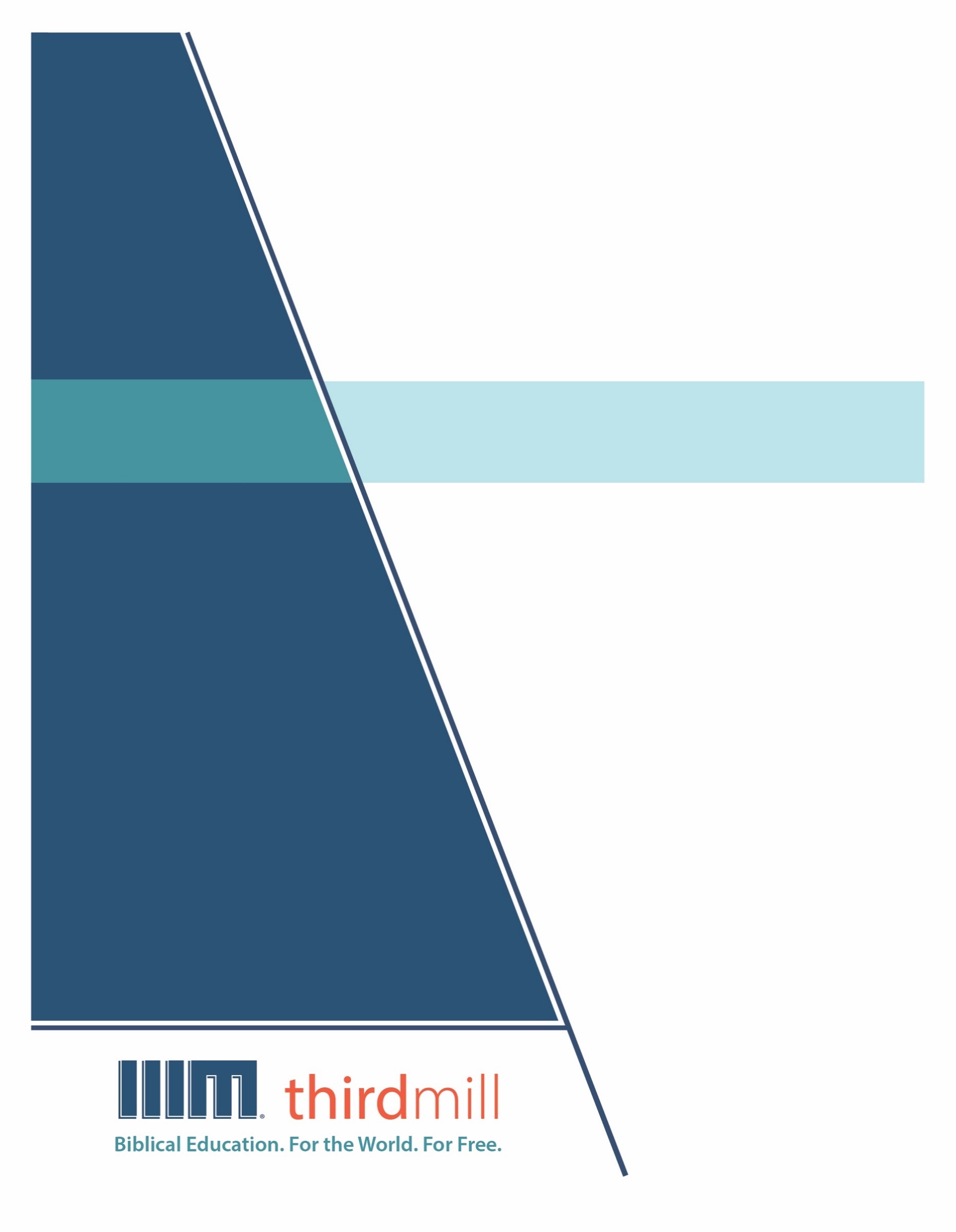 © 2021 థర్డ్ మిలీనియం మినిస్ట్రీస్సర్వహక్కులు ప్రచురణకర్తలవే. ఈ ప్రచురణలోని ఏ భాగమైనను ఏ రూపములోనైనను లేదా ఏ సాధనము ద్వారానైనను ప్రచురణకర్తలైన థర్డ్ మిలీనియం మినిస్ట్రీస్, ఐఎన్సి, 316 లైవ్ ఓక్స్ బిఎల్విడి, కాసిల్ బెర్రీ, ఫ్లోరిడా 32707, నుండి వ్రాతపూర్వకమైన అనుమతి పొందకుండా పునఃసమీలలో క్లుప్తంగా ఉల్లేఖింపబడుట, వ్యాఖ్యానించుట, లేదా పాండిత్యము సంపాదించు ఉద్దేశం కొరకు మినహా పునఃర్ముద్రింపకూడదు.మరొక విధంగా సుచింపబడితే తప్ప ఇందులోని లేఖన ఉల్లేఖనములన్నియు తెలుగు OV వెర్షన్ నుండి తీసికొనబడినవి. కాపిరైట్ © ది బైబిల్ సొసైటీ అఫ్ ఇండియా.థర్డ్ మిలీనియం మినిస్ట్రీస్1997లో స్థాపించబడిన థర్డ్ మిలీనియం మినిస్ట్రీస్ ఒక లాభాపేక్షలేని ఇవాంజెలికల్ క్రైస్తవ పరిచర్యగా లోకమునకు ఉచితముగా బైబిలు సంబంధమైన విద్యను అందించుటకు ప్రతిష్టింపబడింది.బైబిలు విద్య. లోకము కొరకు. ఉచితముగా.ప్రపంచవ్యాప్తముగా పరిచర్య కొరకు తగిన తర్ఫీదులేని కొన్ని వందల వేల మంది క్రైస్తవ నాయకులకు ఉచిత క్రైస్తవ విద్యను అందించుట మా లక్ష్యమైయున్నది. ఆంగ్లము, అరబిక్, మాండరిన్, రష్యన్, మరియు స్పానిష్ భాషలలో సాటిలేని మల్టీమీడియా సెమినారిని సిద్ధపరచి, విశ్వవ్యాప్తముగా పంచిపెట్టుట ద్వారా మేము ఈ లక్ష్యమును చేధించుచున్నాము. మా పరిచర్య భాగస్వాముల ద్వారా మా పాఠ్యాంశములు ఒక డజను కంటే ఎక్కువ భాషలలో ప్రస్తుతము అనువదించబడుచున్నాయి. ఈ పాఠ్యాంశములలో చిత్రములతో కూడిన వీడియోలు, ముద్రించబడిన ఉపదేశములు, మరియు ఇంటర్నెట్ వనరులు ఉన్నాయి. పాటశాలలు, సమూహములు, మరియు వ్యక్తులు ఆన్లైన్ లో మరియు అధ్యయనము చేయు సమాజములలో ఉపయోగించుటకు అనుగుణంగా ఇవి రూపొందించబడినవి.అనేక సంవత్సరాలుగా, అవార్డులు సంపాదించిన అత్యుత్తమమైన విషయములు మరియు నాణ్యతగల మల్టీమీడియా పాఠములను ఉత్పత్తి చేయుటకు తగుమాత్రపు ఖర్చుతో కూడిన పద్ధతిని మేము అభివృద్ధి చేశాము. మా రచయితలు మరియు సంపాదకులు వేదాంతవిద్యలో తర్ఫీదు పొందిన విద్యావేత్తలు, మా అనువాదకులు వేదాంత ప్రావీణ్యతకలిగి తాము అనువదించు భాషలలో మాతృభాషా నైపుణ్యత కలిగియున్నవారు, మరియు మా పాఠములు లోకవ్యాప్తముగా అనేక సెమినారీలలో బోధించు వందలమంది గౌరవనీయులైన అధ్యాపకులు మరియు కాపరుల యొక్క మెళకువలను కలిగియున్నాయి. ఇంతేగాక, మా గ్రాఫిక్ డిజైనర్లు, ఉదాహరణలను ఇచ్చువారు, మరియు ప్రొడ్యుసర్లు అద్భుతమైన పరికరములను మరియు టెక్నిక్లను ఉపయోగించి ఉన్నతమైన ప్రమాణములతో పనిచేస్తారు.మా డిస్ట్రిబ్యూషన్ లక్ష్యములను చేధించుటకు, సంఘములతో, సెమినారీలతో, బైబిల్ కళాశాలలతో, మిషనరీలతో, క్రైస్తవ బ్రాడ్కాస్టర్లతో, శాటిలైట్ టెలివిజన్ వారితో, మరియు ఇతర సంస్థలతో థర్డ్ మిలీనియం వ్యూహాత్మక భాగస్వామ్యములను కలిగియున్నది. ఈ భాగస్వామ్యములు ఇప్పటికే లెక్కలేనన్ని వీడియో పాఠములను స్థానిక నయాకులు, కాపరులు, మరియు సెమినరీ విద్యార్థులకు పంచుటకు కారణమైయ్యాయి. మా వెబ్సైటులు కూడా డిస్ట్రిబ్యూషన్ కు మాధ్యమాలుగా ఉండి, మా పాఠములతో పాటుగా సహాయకరముగా ఉండుటకు అదనపు వనరులను కూడా అందించుచున్నవి. ఉదాహరణకు, మీ సొంత అధ్యయన సమాజమును ఆరంభించుటను గూర్చిన వనరులు.థర్డ్ మిలీనియం IRS 501(c)(3) కార్పోరేషన్ గా గుర్తింపుపొందినది. మేము సంఘములు, సంస్థలు, వ్యాపారములు, మరియు ప్రజలు వ్యక్తిగతంగా ఇచ్చు టాక్స్-మినహాయింపైన కానుకల మీద ఆధారపడి పనిచేస్తాము. మా పరిచర్యలను గూర్చి అదనపు సమాచారము కొరకు మరియు మీరు మాతో కలసి పరిచర్య చేయు మార్గములను తెలుసుకొనుటకు, ఈ వెబ్సైటును దర్శించండి http://thirdmill.org.విషయ సూచికఉపోద్ఘాతం	1తీర్పు మరియు నిరీక్షణ	2వాస్తవిక అర్థము	3తీర్పు తరువాత ఆశీర్వాదములు	3యూదా ద్వారా ఆశీర్వాదములు	6ఆధునిక అనువర్తనము	10క్రీస్తునకు వధువు	10క్రీస్తులో అంత్య దినములు	12వివృతమగుతున్న తీర్పు	16వాస్తవిక అర్థము	17ఇశ్రాయేలు యొక్క తిరుగుబాటు	17యూదా యొక్క తిరుగుబాటు	25ఆధునిక అనువర్తనము	28క్రీస్తునకు వధువు	28క్రీస్తులో అంత్య దినములు	30వివృతమగుతున్న నిరీక్షణ	32వాస్తవిక అర్థము	32దేవుని ప్రతిస్పందనలు	33ప్రజల ప్రతిస్పందనలు	37ఆధునిక అనువర్తనము	42క్రీస్తునకు వధువు	42క్రీస్తులో అంత్య దినములు	43ముగింపు	46ఉపోద్ఘాతంజీవితములో కఠినమైన అనుభవాలు మనకు చాలా జ్ఞానమును బోధిస్తాయి. మరియు మన చుట్టూ ఉన్నవారు శ్రమలను ఎదుర్కొనుచుండగా మనము దేవుని గూర్చి, మనలను గూర్చి మరియు లోకమును గూర్చి నేర్చుకొను మెళకువలు అమూల్యమైనవిగా ఉంటాయి. ప్రవక్తయైన హోషేయ విషయములో కూడా ఇది నిజమైయున్నది. అతడు అనేక దశాబ్దముల పాటు కఠినమైన పరిస్థితులలో దేవుని యొద్ద నుండి ప్రత్యక్షతలను పొందుకున్నాడు. మరియు అతని తదుపరి సంవత్సరములలో, పురాతన ఇశ్రాయేలు మరియు యూదా దేశములు కొన్ని తీవ్రమైన శోధనలను ఎదుర్కొనుచుండగా వారికి జ్ఞానమును అందించుటకు ఈ ప్రత్యక్షతలను సంకలనం చేయమని పరిశుద్ధాత్ముడు అతనిని ప్రేరేపించాడు.హోషేయ యొక్క ప్రవచన జ్ఞానము అను మన పాఠ్యక్రమములో ఇది రెండవ పాఠము, మరియు దీనికి “జ్ఞానుల కొరకు ప్రత్యక్షతలు” అను శీర్షికనిచ్చాము. ఈ పాఠంలో, దేవుని యొక్క పురాతనమైన ప్రజలకు జ్ఞానమును ఇచ్చుటకు ఈ గ్రంథమును ఆరంభము నుండి ముగింపు వరకు హోషేయ రూపొందించిన విధానమును మనము చూద్దాము.మన మునుపటి పాఠంలో, 1:1లో హోషేయ పరిచర్య యొక్క సంపూర్ణ కాలక్రమమును అందించు శీర్షికతో హోషేయ గ్రంథము ఆరంభమవుతుంది అని మనము నేర్చుకున్నాము. మరియు 14:9లో తాను ఇచ్చిన ప్రవచనముల ద్వారా జ్ఞానమును సంపాదించమని హోషేయ యొక్క పాఠకులకు పిలుపునిస్తూ గ్రంథము ముగుస్తుంది. ఈ వచనములకు మధ్య, హోషేయ గ్రంథము యొక్క ముఖ్య భాగము మూడు ప్రధానమైన విభాగములుగా విభాగించబడుతుంది. 1:2-3:5లో ఉన్న మొదటి విభాగము దేవుని యొద్ద నుండి వచ్చు తీర్పు మరియు నిరీక్షణ రెండిoటి మీద దృష్టిపెడుతుంది. 4:1-9:9లో ఉన్న రెండవ విభాగము, దేవుని ప్రజలకు విరోధముగా వివృతమగుతున్న దేవుని తీర్పును దగ్గరగా పరిశీలన చేస్తుంది. మరియు 9:10-14:8లో ఉన్న మూడవ విభాగము, హోషేయ యొక్క ప్రవచనముల ద్వారా దేవుడు బయలుపరచిన వివృతమగు నిరీక్షణ మీద దృష్టిపెడుతుంది. హోషేయ గ్రంథము యొక్క ముఖ్య ఉద్దేశ్యమును కూడా మనము ఈ విధంగా క్రోడీకరించాము:సన్హెరీబు చేసిన దండయాత్ర ద్వారా ఎదురైన సవాళ్లను ఎదుర్కొనుచుండగా హోషేయ పరిచర్యలో దేవుడు బయలుపరచిన జ్ఞానమును పొందుకోమని హోషేయ గ్రంథము యూదా నాయకులకు పిలుపునిచ్చింది.ఈ సారాంశము సూచించుచున్నట్లు, యూదా నాయకులకు జ్ఞానము చాలా అవసరమైయుండినది. హిజ్కియా దినములలో సన్హెరీబు చేసిన దండయాత్ర కాలములో, లేక తరువాత వెంటనే యూదా వారి మీదికి నాశనకరమైన తీర్పు వస్తుంది అని దేవుడు హెచ్చరించాడు. మరియు ఈ పరీక్షా కాలములో దేవుని ప్రజలను నడిపించుటకుగాను హోషేయ పరిచర్య ద్వారా దేవుడు బయలుపరచిన విషయములలో నుండి వివేకమును సంపాదించుకోమని హోషేయ గ్రంథము యూదా నాయకులకు పిలుపునిచ్చింది.ఈ ఉద్దేశ్యమును హోషేయ ఏ విధంగా నెరవేర్చాడో చూచుటకు, తన గ్రంథములోని ప్రతి ప్రధానమైన విభాగములో జ్ఞానుల కొరకు హోషేయ చేర్చిన ప్రత్యక్షతలన్నిటిని మనము చూద్దాము. మొదటి విభాగములో అతడు ఇచ్చిన తీర్పు మరియు నిరీక్షణకు సంబంధించిన ప్రవచనములతో ఆరంభిద్దాము. తరువాత, రెండవ విభాగములో అతడు ప్రకటించిన వివృతమగుతున్న తీర్పును పరిగణిద్దాము. మరియు చివరిగా, మూడవ విభాగములో వివృతమగుతున్న నిరీక్షణను గూర్చి ఇవ్వబడిన ప్రత్యక్షతలను విశదీకరిద్దాము. తీర్పు మరియు నిరీక్షణను గూర్చి హోషేయ ఇచ్చిన ప్రవచనములలోని మెళకువలను ముందుగా చూద్దాము.తీర్పు మరియు నిరీక్షణ1:2-3:5లో ఉన్న హోషేయ గ్రంథము యొక్క మొదటి విభాగములో యరొబాము II పరిపాలనలో ఉత్తర ఇశ్రాయేలులో హోషేయ పొందుకొనిన ప్రవచనములు ఉన్నాయి అను విషయమును మీరు జ్ఞాపకము చేసుకోవచ్చు. మన మునుపటి పాఠంలో మనము నేర్చుకున్నట్లు, ఇవి క్రీ.పూ. 744లో అష్షూరు ఖ్యాతిని సంపాదించుకొనిన కాలములో ఇవ్వబడిన ప్రవచనములైయున్నవి. ఈ పాఠంలో, హోషేయ ఈ ఆరంభ ప్రత్యక్షతలను అందించుట దేవుని తీర్పును గూర్చిన ప్రతి హెచ్చరిక, భవిష్యత్తులో దేవుడు తన ప్రజలను దీవిస్తాడు అనే నిరీక్షణ గల పునర్నిశ్చయతతో జాగ్రత్తగా సమతుల్యము చేయబడుతుంది అని మనము చూడబోతున్నాము.హోషేయ ఈ గ్రంథమును వ్రాసిన కాలానికి, ఇశ్రాయేలు రాజ్యము దేవుని యొక్క తీవ్రమైన తీర్పును ఎదుర్కొనుట ఆరంభించింది, మరియు తీర్పును గూర్చిన హెచ్చరిక యూదాకు కూడా వచ్చియుండినది. ఈ కఠినమైన వాస్తవికతలు యూదా నాయకులకు నిరాశను మరియు సందిగ్ధతను మిగిల్చాయి. దేవుడు ఏమి చేయుచున్నాడు? భవిష్యత్తును గూర్చి వారు ఎలాంటి నమ్మకములు పెట్టుకోవాలి? ఈ గ్రంథము యొక్క మొదటి మూడు అధ్యాయములలో, యూదా నాయకులు ఈ ప్రశ్నలను ఎదుర్కొనుచుండగా హోషేయ వారికి జ్ఞానమును అందించాడు.దేవుని తీర్పు మరియు నిరీక్షణను గూర్చి హోషేయ వ్రాసిన అధ్యాయములలో మనము చూసినట్లు, ఇక్కడ కూడా మనము వాస్తవిక అర్థముతో ఆరంభిద్దాము — ఈ గ్రంథమును మొదటిగా పొందుకొనినవారి కొరకు దాని యొక్క ప్రాముఖ్యత. తరువాత, ఈ అధ్యాయముల యొక్క ఆధునిక అనువర్తనమును మనము విశదీకరిద్దాము. మన గ్రంథము యొక్క మొదటి శ్రోతల కొరకు హోషేయ ఇచ్చిన వాస్తవిక అర్థము చూస్తూ ఆరంభిద్దాము.వాస్తవిక అర్థముతన గ్రంథము యొక్క మొదటి విభాగములో తాను ఇచ్చిన ప్రత్యక్షతలను హోషేయ క్రోడీకరించగోరితే, అతడు ఈ విధంగా చెప్పియుండవచ్చు:తీర్పు కాలము తరువాత, యూదాతో మరలా ఐక్యపరచబడుట ద్వారా మరియు దావీదు గృహమునకు సమర్పించుకొనుట ద్వారా అంత్య దినములలో ఇశ్రాయేలు దేవుని ఆశీర్వాదములను పొందుకుంటుంది.ఒక వైపున, వారు తీర్పు కాలమును అనుభవించిన తరువాత ఇశ్రాయేలులో, అనగా ఉత్తర దిక్కున ఉన్న గోత్రములకు దేవుని ఆశీర్వాదములు కలుగుతాయని హోషేయ ప్రవచనములు బోధించాయి. కాని మరొక వైపున, యూదాతో మరలా ఐక్యపరచబడుట ద్వారా మరియు దావీదు గృహమునకు సమర్పించుకొనుట ద్వారా అంత్య దినములలో దేవుడు ఇశ్రాయేలు మీద ఆశీర్వాదములను కుమ్మరిస్తాడు అని కూడా అవి బోధించాయి.ఈ విభాగము యొక్క వాస్తవిక అర్థమును మనము రెండు దశలలో చూద్దాము. మొదటిగా, తీర్పు కాలము తరువాత ఇశ్రాయేలు దేవుని ఆశీర్వాదములను పొందుకుంటుంది అను దేవుని ప్రణాళికను హోషేయ బయలుపరచాడు. రెండవదిగా, ఆ ఆశీర్వాదములు యూదా ద్వారా కలుగుతాయి అని కూడా హోషేయ స్పష్టము చేశాడు. తీర్పు కాలము తరువాత ఇశ్రాయేలు మీద దేవుని ఆశీర్వాదములు కుమ్మరించబడతాయని హోషేయ చేసిన బోధను చూస్తూ ఆరంభిద్దాము.తీర్పు తరువాత ఆశీర్వాదములు1:2-2:1లో ఉన్న మునుపటి కుటుంబ అనుభవాలను గూర్చి వ్యక్తిగత కథనమును ఇస్తూ హోషేయ ఈ విభాగమును ఆరంభిస్తాడు.మునుపటి కుటుంబ అనుభవాలు. 1:2-9లో కుటుంబ కథనముతో ఈ భాగము ఆరంభమవుతుంది. “వ్యభిచారము చేయు” “స్త్రీని” — లేక భార్యను — వివాహము, అనగా గోమెరును వివాహము చేసుకోమని 2, 3 వచనములలో దేవుడు హోషేయను ఆజ్ఞాపించాడు. ఇశ్రాయేలులో ఉన్న దేవదాసీ స్థావరములలో సేవ చేసిన అనేకమంది వ్యభిచారిణిలలో గోమెరు ఒకటైయున్నదని ఈ వర్ణన సూచిస్తుంది. ఆమె జీవన విధానము హోషేయ వివాహము మీద ఒక చీకటి ఛాయ అలుముకొనునట్లు చేసింది. కాని దీని కంటే ఎక్కువగా, దేవుడు తన నిబంధన ద్వారా అపనమ్మకస్తులైన ప్రజలతో — ఇశ్రాయేలు ప్రజలు — అనుబంధమును కలుపుకున్నాడు అని కూడా వారి వివాహము చిత్రాత్మకముగా చూపుతుంది.తరువాత, 4-9 వచనాలలో, దేవుని యెదుట ఇశ్రాయేలు యొక్క పరిస్థితిని బయలుపరచు విధముగా తన పిల్లలకు విశేషమైన పేర్లను పెట్టమని దేవుడు హోషేయకు ఆజ్ఞ ఇచ్చాడు. హోషేయ యొక్క జ్యేష్ఠ కుమారునికి యెజ్రెయేలు అని పేరు పెట్టబడింది; యరొబాము II యొక్క పితరుడైన, రాజైన యెహూ భయంకరమైన హింసతో యెజ్రెయేలులో తన రాజ్యమును స్థాపించాడని 2 రాజులు 10 వివరిస్తుంది. హోషేయ యొక్క మొదటి కుమారునికి యెజ్రెయేలు అని పేరు పెట్టుట ఇశ్రాయేలు మీదికి ఒక హింసాత్మకమైన తీర్పు త్వరగా రాబోతుంది అని బయలుపరచింది. హోషేయ యొక్క రెండవ సంతానమైన కుమార్తెకు లోరూహామా అని పేరు పెట్టబడింది, అనగా “ప్రేమ పొందనిది,” లేక “జాలినొందనిది” అని అర్థము. దేవుడు ఇశ్రాయేలు రాజ్యమునకు ప్రేమ మరియు కనికరమును చూపుట ఆపివేస్తాడు అని ఈ పేరు సూచిస్తుంది. చివరిగా, తన మూడవ సంతానమునకు లోఅమ్మీ, అనగా “నా జనముకాదు,” అని పేరు పెట్టమని దేవుడు హోషేయను ఆజ్ఞాపించాడు. కొంత కాలము వరకు, ఇశ్రాయేలును దేవుడు తన ఉగ్రతను ఎదుర్కొనుచున్న అన్య దేశముగా పరిగణిస్తాడు అని ఈ కుమారుని పేరు బయలుపరుస్తుంది.హోషేయ యొక్క మునుపటి కుటుంబ అనుభవాలు ఇశ్రాయేలు మీదికి రాబోవుచుండిన భయంకరమైన తీర్పును బయలుపరచాయి. అయితే, హోషేయ ఈ తీర్పు మాటలను 1:10-2:1లో ఇవ్వబడిన దైవ-ప్రేరిత నిరీక్షణ ప్రవచన పలుకుల ద్వారా సమతుల్యం చేశాడు. ఇశ్రాయేలు మీదికి రాబోవుచున్న నాశనము తరువాత కూడా, ఆదికాండము 13, 22లో అబ్రాహాముతో చేసిన వాగ్దానములను దేవుడు నెరవేర్చుతాడని అతడు ప్రకటించాడు. హోషేయ 1:10లో హోషేయ ప్రకటిస్తున్న మాటలను వినండి:ఇశ్రాయేలీయుల జనసంఖ్య అమితమై లెక్కలేని సముద్రపు ఇసుకంత విస్తారమగును; ఏ స్థలమందు–మీరు నా జనులు కారన్నమాట జనులు వారితో చెప్పుదురో ఆ స్థలముననే–మీరు జీవముగల దేవుని కుమారులైయున్నారని వారితో చెప్పుదురు (హోషేయ 1:10)తన వాగ్దానములను నెరవేర్చుటకు ఆయన కలిగియున్న నిశ్చయతను ఉద్ఘాటించుటకు దేవుడు కొన్నిసార్లు చిహ్నములను ఉపయోగించాడు అని ప్రవచన పుస్తకములలో మనము చూస్తాము. ఆయన చిహ్నాత్మక కార్యములను ఉపయోగించుకున్నాడు. కాబట్టి, ఒక వేశ్యను వివాహము చేసుకోమని ఆయన హోషేయను కోరినప్పుడు, దేవుడు స్పష్టముగా తన ప్రజల యొక్క అపనమ్మకత్వమును, ఇతర దేవతలను, ఇతర దేశముల యొక్క దేవతలను అనుసరిస్తూ ఆయన ప్రజలు ఒక వ్యభిచారిణియైన స్త్రీ వలె — అంతకంటే ఎక్కువగా, ఒక వ్యభిచారి వలె — వ్యవహరించిన విధానమును స్పష్టముగా చూపగోరాడు. అయితే ప్రజలు చేయు వ్యభిచారము తరువాత కూడా, తన ప్రజలు చూపు అపనమ్మకత్వము తరువాత కూడా ఆయన తన నిబంధనకు నమ్మకస్తుడైయున్నాడని హోషేయ ప్రవక్త ద్వారా ఆయన చూపాడు.— డా. డేవిడ్ కొర్రేఅతని మునుపటి కుటుంబ అనుభవములలోని ఈ సమతుల్యమైన కథనమును అనుసరిస్తూ, 2:2-23లో తన గ్రంథములోని దేవుని యొక్క మొట్టమొదటి వ్యాజ్యము వైపునకు హోషేయ మళ్లాడు.దేవుని వ్యాజ్యము. ప్రవచనాత్మక వ్యాజ్యములలో మనము సాధారణంగా ఆశించునట్లు, 2:2-13లో, ఉత్తర రాజ్యమైన ఇశ్రాయేలు తన శాపములను అనుభవించబోతుంది అని దేవుడు తన పరలోక న్యాయస్థానములో ప్రకటించాడు. గోమెరు మరియు ఆమె చేసిన దేవదాసి వ్యభిచారము వలెనే, ఇశ్రాయేలీయులు కూడా దేవునికి అపనమ్మకత్వమును చూపారు, మరియు అష్షూరు సామ్రాజ్యము యొక్క ఎదుగుదల ద్వారా దేవుడు వారిని శిక్షించబోతున్నాడు. అయితే అనేక ఇతర దైవిక వ్యాజ్యముల వలె, ఈ వ్యాజ్యము దేవుని యొద్ద నుండి వచ్చు శాపములతో ముగించబడలేదు. భిన్నముగా, ఇశ్రాయేలు యొక్క తీర్పు తరువాత రాబోవు ఆశీర్వాదములను గూర్చి కూడా దేవుడు మాట్లాడాడు. 2:18లో దేవుడు పలికిన నిరీక్షణతో కూడిన మాటలను వినండి:ఆ దినమున నేను నా జనులపక్షముగా భూజంతువులతోను ఆకాశపక్షులతోను నేలను ప్రాకుజంతువులతోను నిబంధన చేయుదును. విల్లును ఖడ్గమును యుద్ధమును దేశములో ఉండకుండ మాన్పించి వారిని నిర్భయముగా నివసింపజేయుదును (హోషేయ 2:18)ఇశ్రాయేలుతో నిబంధన — ఈ నిబంధనను గూర్చి తరువాత ప్రవక్తలు కూడా ప్రవచించారు — చేయుదును అని వాగ్దానము చేస్తూ తీర్పు తరువాత ఒక ఘనమైన భవిష్యత్తును గూర్చి దేవుడు ఇచ్చిన నిశ్చయతను మీరు ఇక్కడ చూడవచ్చు. యిర్మీయా 31:31 ఈ నిబంధనను “క్రొత్త నిబంధన” అని పిలుస్తుంది. యెషయా 54:10, మరియు యెహెజ్కేలు 34:25 మరియు 37:26 దీనిని “సమాధానార్థ నిబంధన” అని పిలుస్తాయి.ఇక్కడ హోషేయ యొక్క ప్రవచనము దేవుడు ప్రకృతిని పునరుద్ధరించు విధానము మీద దృష్టిపెడుతుంది — “భూజంతువులతోను ఆకాశపక్షులతోను నేలను ప్రాకుజంతువులతోను...” మరియు అష్షూరు నుండి కలుగు హింస కూడా అంతమొందుతుంది అని దేవుడు వాగ్దానం చేశాడు. ఆయన “విల్లును ఖడ్గమును యుద్ధమును మాన్పిస్తాడు” మరియు ఇశ్రాయేలు “నిర్భయముగా నివసిస్తుంది.”అతని మునుపటి కుటుంబ అనుభవములు మరియు దేవుని మొదటి వ్యాజ్యములో న్యాయము మరియు నిరీక్షణ బయలుపరచబడిన విధానమును నమోదు చేసిన తరువాత, హోషేయ 3:1-5లో తన తదుపరి కుటుంబ అనుభవములను గూర్చిన కథనము వైపుకు తిరిగిగాడు.తదుపరి కుటుంబ అనుభవాలు హోషేయ 3వ అధ్యాయము 1-3 వచనములలో తన స్వీయ కుటుంబ కథనముతో ఆరంభమవుతుంది. గోమెరు మరలా దేవదాసిగా వ్యభిచారములోనికి తిరిగివెళ్లిపోయింది. అయితే “[గోమెరు] యొద్దకు మరలా వెళ్లి, వ్యభిచారిణియగుదానిని... ప్రేమించుము” అని దేవుడు హోషేయకు ఆజ్ఞ ఇచ్చాడు. హోషేయ విధేయుడైయ్యాడుగాని, గోమెరు “చాలా దినములు” యే పురుషుని కూడకుండా ఉండాలని 3వ వచనములో అతడు ఆమెకు తెలిపాడు. అయినను, హోషేయ ఈ తీర్పు మాటలను రెండవ సారి ఇవ్వబడిన దేవుని ద్వారా ప్రేరేపితమైన నిరీక్షణగల ప్రవచన ప్రత్యక్షతల ద్వారా జాగ్రత్తగా సమతుల్యము చేశాడు. 3:4-5లో మనము ఈ మాటలను చదువుతాము:నిశ్చయముగా ఇశ్రాయేలీయులు చాలదినములు రాజు లేకయు అధిపతిలేకయు బలినర్పింపకయు నుందురు. దేవతాస్తంభమును గాని ఏఫోదును గాని గృహదేవతలను గాని యుంచుకొనకుందురు. తరువాత ఇశ్రాయేలీయులు... భయభక్తులుకలిగి యెహోవా అనుగ్రహము నొందుటకై ఆయన యొద్దకు వత్తురు (హోషేయ 3:4-5).ఈ వాక్యభాగము సూచించుచున్నట్లు, పురుషుని కూడకుండా గోమెరు ఉండుట ఇశ్రాయేలు సుదీర్ఘ కాలము పాటు నాశనమును ఎదుర్కొని “రాజు లేకయు అధిపతిలేకయు బలినర్పింపకయు నుందురు. దేవతాస్తంభమును గాని ఏఫోదును గాని గృహదేవతలను గాని యుంచుకొనకుందురు” అను విషయమును చిత్రీకరిస్తుంది. అయితే మరొకసారి, తన తీర్పు కాలము ముగిసిన తరువాత ఇశ్రాయేలు దేవుని “అనుగ్రహమును” లేక ఆశీర్వాదములను పొందుకుంటుంది అని హోషేయ నిరీక్షణగల మాటలను పలికాడు.మొదటి విభాగము యొక్క వాస్తవిక అర్థము తీర్పు కాలము తరువాత దేవుని ఆశీర్వాదములను ఎలా ఉద్ఘాటించినదో మనము చూశాము కాబట్టి, ఈ భవిష్యత్తు ఆశీర్వాదములు యూదా ద్వారా కలుగుతాయి అను ప్రత్యక్షతను మనము ఇప్పుడు విశదీకరిద్దాము.యూదా ద్వారా ఆశీర్వాదములుహోషేయ పరిచర్యలోని మొదటి దశలో, యూదా రాజైన ఉజ్జియా దేవునికి నమ్మకస్తునిగా ఉండిన విషయమును మీరు జ్ఞాపకము చేసుకోవచ్చు. కాబట్టి, ఈ కాలములో దేవుడు ఉత్తర రాజ్యమైన ఇశ్రాయేలు మీద తీర్పులను ప్రకటించినప్పటికీ, దక్షిణ రాజ్యము విషయములో మాత్రం ఆయన భిన్నముగా స్పందించాడు. 1:7లో, “అయితే యూదావారియెడల జాలిప[డుదును]” అని ఆయన సెలవిచ్చాడు. అయితే మనము చూడబోవుచున్నట్లు, ఈ మొదటి విభాగములోని హోషేయ యొక్క ప్రవచనములు యూదాను గూర్చి ఇంకా అనేక విషయములను చెబుతున్నాయి. మొదటి విభాగములో హోషేయకు ఇవ్వబడిన ప్రత్యక్షతలలోని రెండవ భాగమును వినండి. హోషేయ యూదా నాయకులకు ఈ విధంగా బోధించాడు:...యూదాతో పునః ఐక్యపరచబడుట ద్వారా మరియు దావీదు గృహమునకు సమర్పణ కలిగియుండుట ద్వారా అంత్య దినములలో ఇశ్రాయేలు మరలా దేవుని ఆశీర్వాదములను పొందుకుంటుంది.యూదా ద్వారా దేవుని ఆశీర్వాదములు వచ్చుట మీద హోషేయ తన ప్రత్యక్షతల యొక్క దృష్టిని ఎందుకు పెట్టాడో అర్థము చేసుకొనుటకు, హోషేయ ప్రవచనములను రూపొందించిన మూడు పాత నిబంధన అంశములను మనము విశ్లేషించాలి. మొట్టమొదటిగా, పితరుల కాలము నాటి నుండే, ఇశ్రాయేలులోని పన్నెండు గోత్రముల ఐక్యత యొక్క ప్రాముఖ్యతను పాత నిబంధన ఉద్ఘాటించింది. ఆదికాండము ఈ విషయమును, మరి ముఖ్యముగా యోసేపు మరియు అతని సహోదరులు సమాధానపడుట ద్వారా సూచించింది. నిర్గమకాండము, లేవీయకాండము, సంఖ్యాకాండము, ద్వితీయోపదేశకాండము, యెహోషువ, న్యాయాధిపతులు మరియు సమూయేలు గ్రంథములు ఇశ్రాయేలు అంతటి యొక్క ఐక్యతను ప్రోత్సహిస్తాయి. అవును, ఇశ్రాయేలు మరియు యూదా గోత్రములు చీలిపోయి ఒకరితో ఒకరు వైరము కలిగియుండిన దినములలో హోషేయ యొక్క పరిచర్య ఆరంభమైయ్యింది. అయితే మునుపటి బైబిలు ఆదర్శకముల క్రమములోనే, ఇశ్రాయేలు భవిష్యత్తులో దేవుని ఆశీర్వాదములను పొందుకొనుటకు పన్నెండు గోత్రముల యొక్క పునఃఐక్యత అవసరమైయున్నది అని హోషేయ ఉద్ఘాటించాడు.రెండవదిగా, దావీదు కుటుంబమునకు సమర్పణ కలిగియుండుట అను పాత నిబంధన అంశమును కూడా హోషేయ వెలికితీసాడు. అనేక మునుపటి బైబిలు పుస్తకములు, ముఖ్యముగా న్యాయాధిపతులు, సమూయేలు మరియు రాజులు, ఇంకా అనేక ఆరంభ కీర్తనలు, దేవుని ప్రజలందరి మీద దావీదు గృహము — యూదా యొక్క రాజ వంశము నిత్య రాజవంశముగా — స్థిరపడియుంటుంది అని నిర్థారిస్తాయి. మొదటి అంశము వలెనే, ఈ అంశము కూడా యోసేపు మరియు అతని సహోదరుల యొక్క వృత్తాంతములో నాటబడియున్నది. ఆదికాండము 49:10లో, పితరుడైన యాకోబు తన కుమారులకు ప్రవచించి “దండము” — రాజ అధికారమునకు చిహ్నము — “యూదా యొద్ద నుండి తొలగిపోదని” చెప్పాడు. కాబట్టి, ఉత్తర గొత్రము దావీదు సింహాసనము యొక్క అధికారమును తిరస్కరించిన కాలములో, దావీదు గృహము యొక్క పరిపాలన పట్ల నూతనముగా సమర్పించుకొనుట ద్వారా ఇశ్రాయేలుకు భవిష్యత్ ఆశీర్వాదములు కలుగుతాయని హోషేయ ఉద్ఘాటించాడు.మూడవదిగా, యూదా ద్వారా కలుగు ఆశీర్వాదములను గూర్చి హోషేయ ఇచ్చిన నిరీక్షణగల మాటలను అర్థము చేసుకొనుటకు, చరిత్రయంతటి కొరకు దేవుని యొక్క తుది లక్ష్యమును మనస్సులో ఉంచుకొనుట కూడా చాలా ప్రాముఖ్యమైయున్నది. అనేక పాత నిబంధన చారిత్రిక గ్రంథములు మరియు కీర్తనలు సూచించుచున్నట్లు, దేవుని ప్రజలు దావీదు గృహము క్రింద ఐక్యపరచబడుటకు కారణము, తుదకు, దేవుని రాజ్యమును భూదిగంతముల వరకు వ్యాపింపజేయుటయే. ఇంతకు ముందు వలెనే, మనము ఈ అంశమును యోసేపు మరియు అతని సహోదరుల వృత్తాంతములో చూస్తాము. ఆదికాండము 49:10లో అతని కుమారుడైన యూదాను గూర్చి యాకోబు ప్రవచించినప్పుడు, “యూదా యొద్ద నుండి దండము తొలగదు” అని మాత్రమే అతడు ప్రవచించలేదుగాని, దేశములు లేక “ప్రజలు అతనికి విధేయులైయుందురు” అని కూడా అతడు సెలవిచ్చాడు.తుదకు, యూదా రాజు యొక్క పరిపాలనలో ఐక్యపరచబడిన ఇశ్రాయేలు యొక్క పన్నెండు గోత్రములు దేవుని పరిపాలనను సర్వలోకములో వ్యాపింపజేస్తాయి. మరియు యూదాను గూర్చి హోషేయ ఆరంభములో చేసిన ప్రవచనములు భవిష్యత్తును గూర్చి ఇట్టి మహిమకరమైన దర్శనమును ప్రతిపాదిస్తాయి. ఈ నేపథ్యము వెలుగులో, హోషేయ 1:11ను వినండి మరియు దీనిలో హోషేయ బోధించిన అంశములను చూడండి:యూదావారును ఇశ్రాయేలువారును ఏకముగా కూడుకొని, తమపైన నొకనినే ప్రధానుని నియమించుకొని తామున్న దేశములోనుండి బయలుదేరుదురు; ఆ యెజ్రెయేలు దినము మహా ప్రభావముగల దినముగానుండును (హోషేయ 1:11).“యెజ్రెయేలు దినము” — ఉత్తర రాజ్యమైన ఇశ్రాయేలు మీదికి అష్షూరు తీసుకొనిరాబోవుచుండిన హింస — “మహా ప్రభావముగల దినముగానుండును” అని ఇక్కడ హోషేయ ప్రవచించాడు. అయితే దేవుని యొద్ద నుండి ఈ తీర్పు కలిగిన తరువాత, “యూదావారును ఇశ్రాయేలువారును ఏకముగా కూడుకొ[నుదురు].” మరియు వారు “తమపైన నొకనినే ప్రధానుని నియమించు[కొందురు]” మరియు 3:5లో, హోషేయ ఈ పాత నిబంధన దృక్పధములను ఈ విధంగా వివరించాడు:తరువాత ఇశ్రాయేలీయులు తిరిగి వచ్చి తమ దేవుడైన యెహోవా యొద్దను తమ రాజైన దావీదునొద్దను విచారణ చేయుదురు. ఈ దినముల అంతమందువారు భయభక్తులుకలిగి యెహోవా అనుగ్రహము నొందుటకై ఆయన యొద్దకు వత్తురు (హోషేయ 3:5).ఇక్కడ మనము చూచుచున్నట్లు, “తరువాత” — ఇశ్రాయేలు యొక్క తీర్పు కాలము తరువాత — “ఇశ్రాయేలీయులు తిరిగి వచ్చి తమ దేవుడైన యెహోవా యొద్దను తమ రాజైన దావీదునొద్దను విచారణ చేయుదురు” మరియు “ఈ దినముల అంతమందు” అని హోషేయ చెప్పిన మాటలను గమనించండి. ఈ వాక్యము హెబ్రీ పదమైన బహ్రిత్ హయ్యమిమ్ (בְּאַחֲרִית הַיָּמִים) నుండి వెలువడుతుంది. ఇతర వాక్యభాగములలో, ఇది మరియు దీనిని పోలిన ఇతర వాక్యములు కేవలం “భవిష్యత్తులో” అని మాత్రమే అనువదించబడ్డాయి. కాని ఇక్కడ మాత్రం “ఈ దినముల అంతమందు” అని సరిగా అనువదించబడింది — ఇది దేవుని ప్రజలు చెరగొనిపోబడిన తరువాత, దేవుని ఉద్దేశ్యములు నెరవేర్చబడునప్పుడు కలుగు చరిత్ర యొక్క ముగింపుకు సూచనగా ఉన్నది.ఇతర పాఠ్య క్రమములలో మనము గుర్తించినట్లు, అనేకమంది పాత నిబంధన ప్రవక్తలు “అంత్య దినములు” అను వ్యక్తీకరణను ద్వితీయోపదేశకాండము 4:25-31లో నుండి ఉపయోగిస్తారు. ఈ వచనములలో, దేవుని ప్రజలు దేవుని నిబంధనను ఉల్లంఘిస్తే, దేవుడు వారిని తన శత్రువుల చేతికి అప్పగిస్తాడని, వాగ్దాన దేశములో నుండి చెరలోనికి పంపుతాడని మోషే వారిని హెచ్చరించాడు. అయితే 30వ వచనములో, “అంత్య దినములలో” వారు పశ్చాత్తాపపడతారని, మరియు వారి చెర ముగించబడుతుంది అని మోషే దేవుని ప్రజలకు పునర్నిశ్చయతను ఇచ్చాడు. మోషే ప్రవచనములను అనుసరించి, ఉత్తర రాజ్యమైన ఇశ్రాయేలు దేవుని తీర్పు తీవ్రముగా అనుభవిస్తుంది అని హోషేయ ప్రవచించాడు. అయితే, ఇంతకు ముందే మనము చూసినట్లు, వారు పశ్చాత్తాపపడతారని, యూదాతో ఐక్యపరచబడతారని, మరియు దావీదు కుటుంబమునకు సమర్పణ కలిగియుంటారని కూడా ఆయన మరలా ఉద్ఘాటించాడు. మరియు ఇదంతా చరిత్ర ముగింపునకు చేరుకొని, లోకమంతటా దేవుని రాజ్యము వ్యాప్తిచెందినప్పుడు అంత్య దినములలో కలుగు ఆశీర్వాదములను తీసుకొనివస్తుంది.పంచగ్రంథములో “అంత్య దినములు” అను మాటను ఉపయోగించిన సందర్భములను మీరు చూస్తారు. ఒక ఉదాహరణ ద్వితీయోపదేశకాండము 4వ అధ్యాయము చివరిలో ఉన్నది... అయితే ఆ నేపథ్యములో ఇశ్రాయేలు వాగ్దాన దేశములోనికి ప్రవేశించుటకు సిద్ధముగా ఉన్నది కాబట్టి మోషే వారిని హెచ్చరించుచు అంటాడు, వారు వాగ్దాన దేశములోనికి ప్రవేశించినప్పుడు దేవునికి అవిధేయులై, సీనాయి నిబంధనలోని ఆజ్ఞలను పాటించకుండా ఉంటె, తుదకు వారు వాగ్దాన దేశములో నుండి తరమబడి చెరగొనిపోబడతారు. కాబట్టి, వారు ఒకసారి దేశములో నుండి తరమబడిన తరువాత, అవిధేయత వలన చెరగొనిపోబడిన తరువాత, దేశములో నుండి తరమబడినవారికి కూడా నిరీక్షణ ఉన్నదని, “అంత్య దినములలో” వారు దేవుని తట్టు తిరిగి, ఆయనను పిలచిన యెడల పునరుద్ధరించబడతారని మోషే హెచ్చరించుచున్నాడు లేక చెబుతున్నాడు. అవును ఇది మన దేవుని యొక్క అద్భుతమైన తళుకు అయ్యున్నది, ఆయన తన ప్రజలను విడనాడక, వారిని తిరిగి తీసుకొనివచ్చి పునరుద్ధరిస్తాడు, మరియు ఇది దేవుని గూర్చి, పునరుద్ధరించు దేవుని గూర్చి, పాపము తరువాత కూడా విమోచించు దేవుని గూర్చి ఒక గొప్ప వేదాంతశాస్త్ర ఆధారమును నిర్మిస్తుంది. యేసు క్రీస్తు యొక్క వ్యక్తిత్వములో దేవుడు చేయు కార్యములకు మరియు తుదకు యుగాంతములో ఆయన ఏమి చేయబోతున్నాడు అనుటకు ఇది ఒక ఆధారమును అందిస్తుంది.— ఆండ్రూ అబెర్నెతి, Ph.D.ఇప్పుడు, యరొబాము II పరిపాలన కాలములో ఉత్తర రాజ్యమైన ఇశ్రాయేలులో తీర్పు మరియు నిరీక్షణ అను ఈ ఆరంభ ప్రవచనములను హోషేయ ముందు ఎందుకు ఇచ్చాడో మనము సులువుగా చూడవచ్చు. రాబోవుచున్న దైవిక తీర్పును గూర్చి ఇశ్రాయేలును హెచ్చరించమని మరియు దేవుని కనికరమును వెదకునట్లు వారిని పురికొల్పమని దేవుడు అతనిని పిలిచాడు. ఉత్తర రాజ్యమైన ఇశ్రాయేలు హోషేయ యొక్క ప్రవచనములను నిర్లక్ష్యము చేసి దేవుని తీర్పును అనుభవించినప్పటికీ, ఈ హెచ్చరికలను జారీచేయుట వెనుక హోషేయ యొక్క ఉద్దేశ్యము మాత్రం స్పష్టముగా ఉన్నది.అయితే హోషేయ తీర్పు మరియు నిరీక్షణను గూర్చిన ఈ సమతుల్యమైన ప్రవచనములను దశాబ్దముల తరువాత యూదాలో తన గ్రంథమును సంకలనం చేయుచున్నప్పుడు ఎందుకు చేర్చాడు? అతడు ఏమి సాధించుటకు ప్రయత్నించాడు? సరే, ఒక విధంగా, హిజ్కియా దినములోని యూదా నాయకులకు ఈ ఆరంభ ప్రవచనములు హోషేయ గ్రంథమంతటిలోని జ్ఞానమును అర్థము చేసుకొనుటకు ఒక స్థిరమైన ఆధారమును అనుగ్రహించాయి. వారి కంటే ముందు ఇశ్రాయేలుకు సంభవించినట్లే, ఇప్పుడు యూదా దేవుని తీర్పును ఎదుర్కొనుచుండినది, మరియు వారిని నడిపించుటకు హోషేయ గ్రంథములోని ప్రత్యక్షతలు వారికి అవసరమైయుండెను. అయితే తన ప్రజల కొరకు దేవుడు కలిగియున్న నిత్య ప్రణాళికను గూర్చి యూదాకు జ్ఞాపకము చేయుటకు కూడా హోషేయ తన గ్రంథములోని ఈ మొదటి విభాగమును వ్రాశాడు. ఏమి జరిగియున్నప్పటికీ, లేక ఏమి జరుగుచుండినను, అంత్య దినములలో దేవుని ఆశీర్వాదములు కేవలం ఒకే మార్గము ద్వారా కలుగుతాయి. దావీదు కుమారులలో ఒకడు దేశమును మరలా ఐక్యపరచి, ఇశ్రాయేలును మరియు యూదాను దేవుని యొక్క ఘనమైన ఆశీర్వాదములలోనికి నడిపిస్తాడు.2 దినవృత్తాంతములు 30వ అధ్యాయము ప్రకారం, దావీదు కుమారునిగా హిజ్కియా తన పరిపాలన యొక్క ఆరంభ దినములలోనే ఇశ్రాయేలును మరియు యూదాను పునఃఐక్యపరచుటకు ప్రయత్నించాడు అని మనము గుర్తించాలి. అయితే తరువాత, అతడు దేవునికి దూరమైయ్యాడు, మరియు అతని ప్రయత్నము విఫలమైయ్యింది. ఇశ్రాయేలు దారితప్పిపోయింది మరియు యూదా దేవుని తీర్పును ఎదుర్కొని, “అంత్య దినములలో” రాబోవు ఆశీర్వాదముల కొరకు ఇప్పటికీ ఎదురుచూచుచున్నది.హోషేయ యొక్క ఆరంభమును, తీర్పు మరియు నిరీక్షణను గూర్చిన ఒక సమతుల్యమైన వ్యక్తీకరణమును పరిగణించాము కాబట్టి, మన గ్రంథములోని ఈ భాగము యొక్క ఆధునిక అనువర్తనము వైపుకు తిరుగుదాము.ఆధునిక అనువర్తనముక్రైస్తవులు హోషేయ గ్రంథమును తమ జీవితములకు అనేక విధములుగా అనువర్తించుకున్నారు. అయితే విచారకరముగా, మనలో చాలామందిమి మన అనువర్తనములను అస్తవ్యస్తముగా చేస్తుంటాము. క్రీస్తు అనుచరులుగా మనo నమ్మే విషయములలో ఒకదానికి సరిగా సరిపోయే ఒక చిన్న వేదాంతశాస్త్ర లేక నైతిక నియమమును కనుగొనుటకు మనము చదువుతూ పోతుంటాము. ఇప్పుడు, ఈ చిన్న ముక్కల మీద దృష్టిపెట్టుటకు ప్రయత్నించుచుండగా మనము పూర్తిగా దారి తప్పిపోకుండా పరిశుద్ధాత్ముడు సాధారణంగా మనకు సహాయం చేస్తుంటాడు. అయితే తీర్పు మరియు నిరీక్షణను గూర్చి హోషేయ ఇచ్చిన మునుపటి ప్రవచనములలో కనిపించు ముఖ్యమైన అంశముల మీద దృష్టిపెట్టుట ద్వారా మేము భిన్నమైన పద్ధతిని ఉపయోగించాలని కోరుతున్నాము.హోషేయ గ్రంథములోని మొదటి విభాగము యొక్క ఆధునిక అనువర్తనమును మనము చూచుచుండగా, గ్రంథములోని ఈ భాగమునకు మరియు క్రొత్త నిబంధనకు మధ్య ఉన్న రెండు కీలకమైన అనుబంధములను మనము పరీక్షించుదాము. మొదటిగా, క్రీస్తుకు వధువుగా సంఘమును గూర్చి క్రొత్త నిబంధన ఏమి బోధిస్తుంది? మరియు రెండవదిగా, క్రీస్తులో అంత్య దినములను గూర్చి అది ఏమి బోధిస్తుంది? క్రీస్తునకు వధువును గూర్చి క్రొత్త నిబంధన దృక్కోణము మన జీవితములను హోషేయ దినములతో ఎలా కలుపుతుందో ముందుగా చూద్దాము.క్రీస్తునకు వధువుహోషేయ యొక్క మొదటి మూడు అధ్యాయములలో, గోమెరుతో హోషేయ యొక్క వివాహమును గూర్చిన వృత్తాంతము తన పాత నిబంధన ప్రజలైన ఇశ్రాయేలు మరియు యూదా వారితో దేవుని అనుబంధమును చిత్రీకరిస్తుంది. హోషేయ మరియు గోమెరు తమ వైవాహిక అనుబంధము ద్వారా జతపరచబడ్డారు; దేవుడు మరియు ఆయన ప్రజలు దేవుని నిబంధన ద్వారా ఐక్యపరచబడ్డారు. గోమెరు హోషేయతో తన నిబంధనను ఉల్లంఘించింది; ఇశ్రాయేలు మరియు యూదాలు కూడా దేవునితో తమ నిబంధనను ఉల్లంఘించారు. హోషేయ గోమెరుతో తన ప్రేమను మరియు వైవాహిక నిబంధనను నూతనపరచుకున్నాడు; అంత్య దినములలో తన ప్రజల పట్ల తన ప్రేమను మరియు నిబంధనను నూతనపరుస్తానని దేవుడు వాగ్దానం చేశాడు. ఈ పోలికలు ఉద్దేశపూర్వకముగా ఇశ్రాయేలు మరియు యూదాతో దేవుని అనుబంధమును మానవ వివాహముతో పోల్చాయి.ఇశ్రాయేలు మరియు యూదాతో దేవుని అనుబంధమును ఇతర ప్రవక్తలు కూడా వివాహము రూపములో సూచించారు గాని, కొంచెము తక్కువ వ్యక్తిగతమైన రీతిలో సూచించారు. యెషయా 62:5 మరియు యిర్మీయా 2:2, 32; 31:32 వంటి వాక్యభాగములలో దీనిని మనము చూస్తాము.సంఘమును గూర్చి క్రీస్తు యొక్క వధువు అని మాట్లాడుతూ, ఇశ్రాయేలు మరియు యూదాలకు భర్తగా హోషేయ దేవుని ప్రస్తుతించినట్లే క్రొత్త నిబంధన ఈ పాత నిబంధన అంశము మీద నిర్మిస్తుంది. 2 కొరింథీ. 11:2, ఎఫెసీ. 5:25-33, ప్రకటన 19:7; 21:2, 9 వంటి లేఖన భాగములలో మనము ఈ రూపకములను చూడగలము.క్రైస్తవ సంఘము పాత నిబంధనలోని దేవుని ప్రజలలో నుండి ఎదిగింది అను సత్యమును ఈ క్రొత్త నిబంధన దృక్కోణము ప్రతిబింబిస్తుంది. బైబిలు చరిత్ర అంతటిలో దేవుడు ఒకే వధువును కలిగియున్నాడు. కాబట్టి క్రైస్తవ సంఘముతో క్రీస్తు యొక్క అనుబంధము క్రొత్తది ఏమి కాదు. బదులుగా, ఇది పాత నిబంధనలో దేవుని ప్రజలతో దేవుని అనుబంధము యొక్క కొనసాగింపుగా ఉన్నది. అవును, క్రొత్త నిబంధన సంఘములో ఇంకా అనేకమంది అన్యులు ఉన్నారు. అయితే పాత నిబంధనలో కూడా దత్తతు ద్వారా లేక అబ్రాహాము కుటుంబములో చేరుట ద్వారా అన్యులు దేవుని ప్రజలలో సభ్యులైయ్యేవారని క్రొత్త నిబంధన రచయితలు స్పష్టము చేశారు. ఈ కారణము చేత, దేవుని యొక్క పాత నిబంధన వధువుయైన ఇశ్రాయేలు మరియు యూదా కొరకు హోషేయ యొక్క ప్రత్యక్షతలు, మన స్వాభావిక జాతి ఏమైనప్పటికీ క్రీస్తునకు వధువుగా మనకు కూడా వర్తిస్తాయి.క్రొత్త నిబంధనలోని సంఘమును గూర్చి మనము మాట్లాడునప్పుడు, అది పూర్తిగా క్రొత్తది కాదని గ్రహించుట చాలా అవసరమైయున్నది; దేవుని విమోచన ఉద్దేశ్యముల విషయములో అది పురాతన ఇశ్రాయేలులో నాటబడియున్నది. దేవునికి నిత్యత్వమంతటిలో కలిగియున్న ఒకే ప్రజలు ఉన్నారు, ఒక ప్రణాళిక ఉన్నది, మరియు ఆయన దానిని విమోచన చరిత్రలో నెరవేర్చి మనముందుంచాడు... పాత నిబంధన విశ్వాసి దేవుని వాగ్దానములు, అనగా యేసు క్రీస్తు యొక్క రాకడ కొరకు ఎదురుచూసిన నిబంధన వాగ్దానములను నమ్మాడు. ఆయన రాకడ యొక్క వెలుగులో నేడు సంఘము మరిగొప్ప అవగాహన మరియు మరింత స్పష్టతతో అదే వాగ్దానమును, అదే విమోచకుని నమ్ముతుంది; ఈ విషయములో మనమంతా ఐక్యత కలిగియున్నాము. యుగములందంతటా మనమంతా ఒకే దేవుని ప్రజలముగా ఉన్నాము. అయినను, క్రొత్త నిబంధనలో స్పష్టముగా కొన్ని వ్యత్యాసములు ఉన్నాయి. నెరవేర్పు జరిగింది. మరి ఎక్కువ అవగాహన కలిగింది. పునరుజ్జీవనము పొందిన మరియు ప్రభువైన యేసు క్రీస్తును నమ్ము ఒక సంపూర్ణమైన సమాజము ఉన్నది. అయితే కొనసాగింపుకు, పాత నిబంధనలోని దేవుని ప్రజలు, మరియు క్రొత్త నిబంధనలోని సంఘము యొక్క ఐక్యతను మనము చిన్న చూపు చూడకూడదు. పాత కాలపు విశ్వాసులు మరియు సంఘము అను పదముల ద్వారా ఇశ్రాయేలును మరియు దేవుని యొక్క నిజమైన ప్రజలను మనము వేరుపరచకూడదు. మరియు ఒకే ప్రజలు, ఒకే ప్రణాళిక ఉన్నదని మరియు అది ఇప్పటికి పని చేస్తుంది అని జ్ఞాపకముంచుకోండి. క్రీస్తు మరలా తిరిగివచ్చి సమస్తమును, నెరవేర్చునప్పుడు క్రొత్త ఆకాశము మరియు క్రొత్త భూమిలో, యూదులు మరియు అన్యులు, పాత నిబంధనలోని నమ్మకమైన విశ్వాసులు, నిజమైన సంఘమునకు చెందిన యూదుడు, అన్యుడు, మరియు సమస్త దేశములు ప్రభువైన యేసు క్రీస్తు ఎదుట సాగిలపడి నిత్యత్వము వరకు ఆయనకు స్తుతులు చెల్లిస్తారు.— డా. స్టీఫెన్ జే. వెల్లుమ్హోషేయ మొదటి విభాగము యొక్క ఆధునిక అనువర్తనములో, హోషేయకు మరియు క్రీస్తు వధువుగా మనకు మధ్య ఉన్న అనుబంధమును మనము చూశాము. ఇప్పుడు, దేవుని వధువు యొక్క భవిష్యత్తు కొరకు హోషేయ కలిగియుండిన నిరీక్షణలు క్రీస్తులో అంత్య దినములయందు ఏ విధంగా నెరవేర్చబడినవో చూద్దాము.క్రీస్తులో అంత్య దినములుతన గ్రంథము యొక్క మొదటి విభాగములో, తీర్పు కాలము తరువాత ఇశ్రాయేలు మరియు యూదా వారి మీద దేవుడు గొప్ప ఆశీర్వాదములను కురిపిస్తాడు అను నిరీక్షణను హోషేయ ఉద్ఘాటించాడు. మరియు ఇది ”ఈ దినముల అంతమందు” జరుగుతుంది అని అతడు స్పష్టము చేశాడు. అయితే దేవుని ప్రజలు తిరుగుబాటు చేయుట కొనసాగించారు కాబట్టి, దేవుని తీర్పు వారి మీద ఏడు వందల సంవత్సరముల కంటే ఎక్కువ కాలము పాటు కొనసాగింది. అయినను, దేవుడు సుదీర్ఘ కాలముపాటు క్రమశిక్షణలో పెట్టిన తరువాత కూడా, యేసు మరియు ఆయన మొదటి శతాబ్దపు అపొస్తలులు మరియు ప్రవక్తలు అంత్య దినములను గూర్చి హోషేయ ఇచ్చిన నిరీక్షణగల ప్రవచనములను ఏనాడు విడిచిపెట్టలేదు. బదులుగా, మరలా మరలా క్రొత్త నిబంధన రచయితలు గ్రీకు పదమైన ఎస్కటోస్ ను (ἔσχατος) ఉపయోగిస్తూ క్రొత్త నిబంధన యుగమంతటిని — క్రైస్తవ సంఘము యొక్క యుగము — “అంత్య దినములు”గా గుర్తించారు. ఈ పదములో నుండే మనము వేదాంతశాస్త్ర వ్యక్తీకరణయైన “యుగాంతశాస్త్రము”ను పొందుకుంటాము. సులువైన మాటలలో, యుగాంతశాస్త్రము లేక “అంత్య” దినములను గూర్చి హోషేయ చేసిన ప్రవచనములను గొప్ప దావీదు కుమారుడైన యేసు నెరవేర్చుతాడని క్రొత్త నిబంధన రచయితలు బోధించారు.అయితే, మనము ఇతర పాఠ్యక్రమములలో చూసినట్లు, తన వధువు కొరకు దేవుని యొక్క అంత్య కాల ఆశీర్వాదములు మూడు దశలలో వివృతమగుచున్నాయని కూడా క్రొత్త నిబంధన బోధిస్తుంది. మొదటి దశ యేసు తన మొదటి రాకడలో మరియు తన అపొస్తలులు మరియు ప్రవక్తల యొక్క పరిచర్యల ద్వారా సంఘము యొక్క పునాదిని స్థాపించినప్పుడు జరిగిన క్రీస్తు రాజ్యము యొక్క ఆరంభమైయున్నది. రెండవ దశ సంఘ చరిత్ర అంతటిలో క్రీస్తు రాజ్యము యొక్క కొనసాగింపైయున్నది. మరియు క్రీస్తు మహిమలో తిరిగివచ్చి సమస్తమును నూతనపరచినప్పుడు రాజ్యము యొక్క అంతిమ నెరవేర్పు మూడవ దశ అయ్యున్నది.క్రీస్తు అనుచరులముగా, తీర్పు మరియు నిరీక్షణను గూర్చి హోషేయ ఇచ్చిన ఆరంభ ప్రవచనములను క్రీస్తు రాజ్యము యొక్క ఈ మూడు దశల వెలుగులో మనము అనువర్తించాలి. మొదటిగా, క్రీస్తు యొక్క మొదటి రాకడలో అంత్య దినముల యొక్క ఆరంభము హోషేయ ప్రవచనముల యొక్క నెరవేర్పుకు రంగమును సిద్ధము చేస్తుంది. క్రీస్తునందు — అనగా ఆయన మరణము, పునరుత్థానము మరియు ఆరోహణము మీద — విశ్వాసము ద్వారా పురుషులు, స్త్రీలు మరియు పిల్లలు సంఘములో సభ్యులవుతారు. ఈ విధంగా వారు క్రీస్తుకు ప్రధానము చేయబడ్డారు, లేక భద్రముగా వాగ్దానము చేయడ్డారు. 2 కొరింథీ. 11:2లో అపొస్తలుడైన పౌలు కొరింథీయులకు చెప్పినట్లు, “పవిత్రురాలైన కన్యకనుగా ఒక్కడే పురుషునికి, అనగా క్రీస్తుకు సమర్పింపవలెనని, మిమ్మును ప్రధానము చేసితిని.” కాబట్టి, క్రీస్తు రాజ్యము యొక్క ఆరంభములో, అంత్య దినముల కొరకు దేవుని వధువుకు హోషేయ ఇచ్చిన నిరీక్షణ క్రీస్తు వధువుయైన సంఘములో నెరవేర్చబడుట ఆరంభమైయ్యింది.దేవుని వధువు కొరకు హోషేయ ఇచ్చిన అంత్య దినముల నిరీక్షణ యేసు స్వయంగా తన భూలోక పరిచర్య కాలములో నెరవేర్చాడని క్రొత్త నిబంధన సువార్తలు ఉద్ఘాటిస్తాయి. యేసు దేవుని రాజ్యము కొరకు అనుచరుల శేషమును యూదాలో నుండి పిలచాడు, అయితే ఆయన అనుచరులను ఉత్తర రాజ్యమైన ఇశ్రాయేలు నుండి, ముఖ్యముగా గలిలయ సముద్ర తీర ప్రాంతముల నుండి కూడా సమకూర్చాడు. రెండు ప్రాంతముల నుండి నమ్మకమైన అనుచరులతో సంఘమును సృష్టించుట ద్వారా, దావీదు కుమారునిగా యేసు తన పరిపాలనలో ఇశ్రాయేలును మరియు యూదాను మరలా ఐక్యపరచుటను ఆరంభించాడు.అంతేగాక, అపొ. 1:8లో తన అపొస్తలులు మరియు ప్రవక్తల కొరకు దేవుడు స్థాపించిన పరిచర్య కూడా అంత్య దినముల కొరకు హోషేయ కలిగియుండిన ఆకాంక్షలకు అనుసంధానంగా ఉన్నది. దావీదు గృహము క్రింద క్రీస్తు ఇశ్రాయేలు మరియు యూదాలను ఐక్యపరచుట దేవుని ప్రణాళికలో భాగమై మాత్రమే ఉన్నది. అంత్య దినముల కొరకు దేవుని యొక్క ఘనమైన లక్ష్యమును నెరవేర్చుటకు, ఇశ్రాయేలు మరియు యూదా ప్రాంతములలో మాత్రమేగాక, “భూదిగంతముల” వరకు యేసు శిష్యులు సాక్ష్యులైయుండవలసియుండెను. ఇందుమూలముగానే, 1 పేతురు 2:10లో, అపొస్తలుడైన పేతురు ఆదిమ సంఘమును — యూదులు, ఉత్తర ఇశ్రాయేలీయులు మరియు అన్యులు సభ్యులైయున్న సంఘము — వర్ణిస్తూ హోషేయ గ్రంథములోని మొదటి రెండు అధ్యాయములను సూచించాడు. పేతురు ఇలా వ్రాశాడు:ఒకప్పుడు ప్రజగా ఉండక యిప్పుడు దేవుని ప్రజయైతిరి; ఒకప్పుడు కనికరింపబడక యిప్పుడు కనికరింపబడినవారైతిరి (1 పేతురు 2:10)క్రైస్తవ సంఘములో దేవుడు యూదులను మరియు అన్యులను చేర్చిన విధానమును వివరించుట కొరకు హోషేయ గ్రంథములోని మొదటి రెండు అధ్యాయములను సూచిస్తూ రోమా. 9:25, 26లో అపొస్తలుడైన పౌలు కూడా ఇదే చేశాడు. లోకమందంతటా సంఘము క్రీస్తుకు ప్రధానము చేయబడుట అంత్య దినముల కొరకు హోషేయ కలిగియుండిన నిరీక్షణల యొక్క నెరవేర్పుకు ఆరంభముగా ఉన్నదని ఈ వాక్యభాగములు తెలియజేస్తాయి.రెండవదిగా, సంఘ చరిత్ర అంతటా అంత్య దినముల యొక్క కొనసాగింపు ద్వారా క్రీస్తు వధువు కొరకు హోషేయ యొక్క ప్రత్యక్షతలు నెరవేర్చబడుచున్నవి. క్రీస్తు పరలోకమందు పాలించుట కొనసాగించుచుండగా, ఆయన భూమి మీద తన వధువును పరిశుద్ధపరచుట కూడా కొనసాగించుచున్నాడు. ఇందువలనే భర్తలు తమ భార్యల కొరకు త్యాగములు చేస్తూ క్రీస్తును పోలియుండాలని పౌలు హెచ్చరించాడు. ఎఫెసీ. 5:26, 27లో అతడు సూచించుచున్నట్లు, క్రీస్తు వధువు “పరిశుద్ధమైనదిగాను, నిర్దోషమైనదిగాను, మహిమగల సంఘముగాను ఆయన తన యెదుట దానిని నిలువబెట్టుకొనవలెనని, వాక్యముతో ఉదకస్నానముచేత దానిని పవిత్రపరచి, పరిశుద్ధపరచుటకై దానికొరకు తన్ను తాను అప్పగించుకొనెను.”సంఘ చరిత్ర అంతటిలో, యూదా మరియు ఇశ్రాయేలు నుండి ఒకే ప్రజగా తీసుకొని లోకమందంతట ఉన్న అన్యులతో వారిని ఐక్యపరచుట ద్వారా దేవుడు తన వధువును సిద్ధపరచుట కొనసాగించాడు. మరియు అంత్య దినముల యొక్క నెరవేర్పులో మనము పొందుకొను అద్భుతమైన ఆశీర్వాదములకు నిశ్చయతగా ఆయన తన పరిశుద్ధాత్మ అను వరమును మనకు సంచకరువుగా అనుగ్రహించాడు. పరిశుద్ధాత్మతో ఐక్యపరచబడుట ద్వారా, సువార్తను, లేక శుభ సందేశమును ప్రకటించుట ద్వారా క్రీస్తులో అంత్య దినములు వచ్చాయి అని తెలియజేస్తూ దేవుని రాజ్యమును వ్యాప్తిచెందించు అద్భుతమైన ధన్యత మనకు అనుగ్రహించబడింది. దీనిని మనము చేయుచుండగా, హోషేయ ప్రవచనములు ఏ విధంగా నెరవేర్చబడుతున్నాయో మనము ప్రత్యక్షముగా చూడగలుగుతాము. ప్రభువును వెదకుట ద్వారా, దేవుని ప్రజలతో ఐక్యపరచబడుట ద్వారా, దావీదు యొక్క గొప్ప కుమారునికి సమర్పించుకొనుట ద్వారా, మరియు దేవుని రాజ్యమును భూదిగంతముల వరకు వ్యాపింపజేయుట ద్వారా, సర్వలోకములో ఉన్న యూదులు మరియు అన్యులు అంత్య దినములలోని ఆశీర్వాదములలోనికి ప్రవేశిస్తారు.మూడవదిగా, క్రీస్తు రాజ్యము యొక్క నెరవేర్పును గూర్చి మనము కలిగియున్న ఉన్నతమైన నిరీక్షణ వెలుగులో నేడు మనము జీవించాలని హోషేయ గ్రంథములోని మొదటి విభాగములో ఉన్న ప్రత్యక్షతలు మనకు పిలుపునిస్తాయి. క్రీస్తు తిరిగివచ్చినప్పుడు, ఆయనను నమ్మని ప్రతివారిని ఆయన నిత్య తీర్పులోనికి తెస్తాడు. అయితే భవిష్యత్తు కొరకు హోషేయ కలిగియున్న నిరీక్షణ పూర్తిగా నెరవేర్చబడినప్పుడు క్రీస్తు వధువు ఏ విధంగా ఉంటుందో అను విషయమును గూర్చి క్రొత్త నిబంధన మనకు ప్రోత్సాహకరమైన మరియు మహిమగల దర్శనమును ఇస్తుంది.సృష్టి ఉన్నది, పతనము జరిగింది, క్రీస్తులో విమోచన ఉన్నది, మరియు నెరవేర్పు కూడా జరుగుతుంది. చరిత్ర ముగింపులోనికి వస్తుంది. దేవుడు సమస్త విషయములను ముగించబోతున్నాడు. తప్పులుగా ఉన్న విషయములన్నీ సరిచేయబడతాయి. మరియు తిరిగివస్తానని క్రీస్తు వాగ్దానము చేశాడు. ఆయన మన కొరకు స్థలమును సిద్ధము చేయుటకు వెళ్లుచున్నాడని, మరియు ఆయన వెళ్లి మన కొరకు స్థలమును సిద్ధము చేసిన యెడల, ఆయన తిరిగివచ్చి మనలను ఆయన యొద్దకు చేర్చుకుంటాడని యోహాను 14వ అధ్యాయములో ఆయన సెలవిచ్చాడు. సజీవులకు మరియు మృతులకు తీర్పు తీర్చుటకు కూడా యేసు తిరిగిరాబోవుచున్నాడు... క్రీస్తు రాకడ ప్రాముఖ్యమైనది అనుటకు అనేక కారణములు ఉన్నాయి, మరియు వీటిలో ప్రాముఖ్యమైనది, క్రీస్తు రాకడ ఒక విధముగా క్రీస్తు పునరుత్థానము యొక్క నెరవేర్పుగా ఉన్నది. ఆయన తిరిగిలేచాడు; ఆయన నిజముగా తిరిగిలేచాడు. అయితే ఆయన మరలా తిరిగివచ్చునట్లు ఆయన లేచియున్నాడు. మరియు మనము ప్రభురాత్రి భోజనములో ఇదే చెబుతాము. “మీరు ఈ రొట్టెను తిని, ఈ పాత్రలోనిది త్రాగు నప్పుడెల్ల ప్రభువు వచ్చువరకు ఆయన మరణమును ప్రచురించుదురు.”— డా. వొడ్డి బౌచమ్, జూ.ప్రకటన 19:7, 8లో, అపొస్తలుడైన యోహాను క్రీస్తు రాకడ యొక్క నెరవేర్పును గొప్ప వివాహ విందుగా వర్ణించాడు. యోహాను మాటలను వినండి:ఆయనను స్తుతించుడి, గొఱ్ఱెపిల్ల వివాహోత్సవ సమయము వచ్చినది, ఆయన భార్య తన్నుతాను సిద్ధపరచుకొనియున్నది; గనుక మనము సంతోషపడి ఉత్సహించి ఆయనను మహిమ పరచెదమని చెప్పగా వింటిని. మరియు ఆమె ధరించుకొనుటకు ప్రకాశములును నిర్మలములునైన సన్నపు నారబట్టలు ఆమెకియ్యబడెను (ప్రకటన 19:7, 8)అంత్య దినములలో తీర్పు తరువాత కలుగు ఆశీర్వాదములను గూర్చి హోషేయ కలిగియుండిన నిరీక్షణ దేవుని వధువు నూతన సృష్టిలోనికి ప్రవేశించినప్పుడు నెరవేరుతుంది. మరియు యూదా నుండి, ఇశ్రాయేలులోని ఉత్తర గోత్రముల నుండి, మరియు భూమి మీద ఉన్న ప్రతి దేశములో నుండి విశ్వాసులైనవారు నూతన సృష్టిలో భూమిని నింపుతారు. కాబట్టి, తీర్పు మరియు నిరీక్షణను గూర్చి హోషేయ ఆరంభములో ఇచ్చిన ప్రవచనములు క్రీస్తు యొక్క వధువుగా మన మహిమకరమైన భవిష్యత్తు కొరకు మన నిరీక్షణను కొనసాగించునట్లు మనలను పురికొల్పాలి. మరియు యేసు మహిమలో తిరిగివచ్చునంత వరకు దేవుని గొప్ప అంత్య దినముల ఆశీర్వాదములను సర్వలోకములో వ్యాపింపజేయుట పట్ల మనము ఎల్లప్పుడూ సమర్పణ కలిగియుండాలి.క్రైస్తవులముగా మనము ఇప్పుడు నివసించుచున్న కాలము, అనగా క్రీస్తు యొక్క మొదటి రాకడ మరియు రెండవ రాకడకు మధ్య ఉన్న ఒక తెలియని వ్యవధి కాలమును గూర్చి మనము ఆలోచించగల ఒక మార్గము ఏమిటంటే, దానిని — అంటే సంపూర్ణ కాలమును — “అంత్య దినములు” అని పిలచుట... ఇది మనకు వింతగా అనిపించవచ్చు. క్రీస్తు యొక్క మొదటి రాకడలో దేవుడు భూమిని సంపూర్ణముగా నూతనపరచి రక్షణను ఒకేసారి ఎందుకు సంపాదించలేదు? మనకు తెలియదు, అనునది దీనికి జవాబు; మనము దేవుడు కాదు. ఆయన నిర్ణయిస్తాడు. అయితే మహిమ మరియు శక్తిలో క్రీస్తు యొక్క రాకడ కొరకు మనము ఎదురుచూచుచుండగా, క్రొత్త విషయములు ఆరంభమైయ్యాయి. నూతనమైన మరియు మరింత బలమైన విధానములలో పరిశుద్ధాత్మ క్రైస్తవులందరి మీద కుమ్మరింపబడింది. దేవుడు యేసులో నూతన కార్యములను చేయుచున్నాడు, మరియు మునుపెన్నటి కంటే ఎక్కువగా దేశములన్నిటికి ప్రభావవంతముగా తన సువార్త పరిచర్యను పంపుచున్నాడు. కాబట్టి, దేవుడు మరలా నూతన కార్యములను చేయుచున్నాడు. కాబట్టి, సర్వలోకము కొరకు, మానవ జాతి కొరకు మరియు ఆయనను నమ్ము ప్రతివారి కొరకు యేసులో దేవుడు చేయబోవు కార్యము యొక్క సంపూర్ణత కొరకు మనము ఎదురుచూచుచుండగా, ఇక్కడ కూడా ఒక వైరుధ్యము ఉన్నది: అంతము ఆరంభమైయ్యింది, కాని అది ఇంకా పూర్తిగా నెరవేర్చబడలేదు. మరియు క్రైస్తవులుగా మనము చేయు అనేక కార్యములకు ఈ అవగాహన ఆధారముగా ఉన్నది.— డా. జెఫ్రే ఏ. గిబ్బ్స్దేవుని నుండి వచ్చు తీర్పు మరియు నిరీక్షణను గూర్చి హోషేయ జ్ఞానులకు ఇచ్చిన ప్రత్యక్షతలను ఇప్పటి వరకు మనము పరిశీలన చేశాము కాబట్టి, ఇప్పుడు మన గ్రంథములోని రెండవ విభాగమును మరియు దేవుని యొక్క వివృతమగుతున్న తీర్పు మీద హోషేయ పెట్టిన దృష్టిని చూడవలసియున్నది.వివృతమగుతున్న తీర్పుతన గ్రంథము యొక్క రెండవ విభాగములో, తన పరిచర్య కాలములో అనేక దశాబ్దముల పాటు, ఇశ్రాయేలు మరియు యూదాకు విరోధముగా దేవుడిచ్చిన తీర్పును గూర్చిన ప్రత్యక్షతలను హోషేయ సేకరించాడు. యూదాలో తన గ్రంథమును మొట్టమొదటిగా పొందుకున్నవారికి తాము ఎదుర్కొనుచుండిన పరిస్థితుల మధ్య మరికొన్ని మెళకువలను ఇచ్చుటకు అతడు ఈ ప్రత్యక్షతల మీద దృష్టిపెట్టాడు. దేవుడు మరలా మరలా ఉత్తర రాజ్యమైన ఇశ్రాయేలు మీద తీవ్రమైన తీర్పులను కురిపించాడు, మరియు యూదా విషయములో కూడా అలానే జరుగబోతుంది అని ఆయన హెచ్చరించాడు. కాబట్టి, ఈ ప్రత్యక్షతలలో నుండి యూదా దేశ నాయకులు ఎలాంటి జ్ఞానమును పొందుకొనవలసియుండెను? హోషేయ యొక్క ప్రవచనముల వెలుగులో వారు దేవుని ప్రజలను ఏ విధంగా నడిపించవలసియుండెను? మరియు తన గ్రంథము యొక్క రెండవ విభాగములో అతడు లిఖించిన ప్రత్యక్షతలు నేడు మనకు ఏమి బయలుపరచుచున్నవి?మన మునుపటి పాఠంలో మనము చర్చించినట్లు, వివృతమగుతున్న తీర్పును గూర్చి హోషేయ వ్రాసిన అధ్యాయములు రెండు ప్రధానమైన భాగములుగా విభాగించబడతాయి. మొదటిగా, 4:1-5:7లో ఈ విభాగము మరొక రెండు దేవుని వ్యాజ్యములతో ఆరంభమవుతుంది. రెండవదిగా, 5:8-9:9లో అపాయమును గూర్చి దేవుడిచ్చిన రెండు పిలుపులను బయలుపరుస్తూ హోషేయ తన ప్రవచనములను ఎత్తి చూపాడు.రెండు బలమైన అష్షూరు దండయాత్రల ద్వారా దేవుడు తన శాపములను కుమ్మరించుచుండగా దేవుని వివృతమగుతున్న తీర్పును గూర్చిన ప్రవచనములను హోషేయ పొందుకున్నాడు అని మీరు జ్ఞాపకము చేసుకోవచ్చు. దేవుని వ్యాజ్యముల మీద దృష్టిపెట్టు హోషేయ యొక్క ప్రవచనములు క్రీ.పూ. 732లో అతడు అష్షూరు దండయాత్రను గూర్చి ప్రత్యక్షతలను పొందుకొనినప్పుడు ఆరంభమైయ్యాయి. మరియు అపాయమును గూర్చి దేవుడిచ్చిన పిలుపులకు సంబంధించిన అతని ప్రవచనములు క్రీ.పూ. 722లో అష్షూరు యొక్క దండయాత్రను గూర్చి అతడు ముందుగా పొందుకున్న ప్రత్యక్షతలలో నుండి వెలువడ్డాయి.మనము ఇంతకు ముందు చేసినట్లు, ఈ అధ్యాయముల యొక్క వాస్తవిక అర్థమును పరిగణించుట ద్వారా దేవుని వివృతమగుతున్న తీర్పు మీద హోషేయ పెట్టిన ఉద్ఘాటనను మనము విశదీకరిద్దాము. తరువాత ఈ విభాగము యొక్క ఆధునిక అనువర్తనమును మనము చూద్దాము. తన గ్రంథము యొక్క రెండవ విభాగము కొరకు హోషేయ ఉద్దేశించిన వాస్తవిక అర్థమును చూస్తూ ఆరంభిద్దాము.వాస్తవిక అర్థముఎప్పటి వలెనే, ఈ అధ్యాయములలో తన వాస్తవిక శ్రోతలకు తన ప్రత్యక్షతలు నేర్పించాలని హోషేయ ఆశించిన విషయములను అనేక విధములుగా మనము క్రోడీకరించవచ్చు. అయితే మన ఉద్దేశ్యముల కొరకు మనము దానిని ఇలా వర్ణిద్దాము:వారు ఎడతెగక తిరుగుబాటు చేయుట వలన ఇశ్రాయేలు ప్రజలు దేవుని తీర్పును బహుగా అనుభవించారు, మరియు ఇప్పుడు యూదా వారు కూడా తిరుగుబాటు చేశారు కాబట్టి, వారు కూడా అవే తీర్పులను ఎదుర్కొనుచున్నారు.హోషేయ గ్రంథము సంకలనం చేయబడిన నాటికి, అష్షూరీయులు ఉత్తర రాజ్యమైన ఇశ్రాయేలును ధ్వంసం చేసి, యూదాను కూడా ధ్వంసం చేయుటకు పూనుకున్నారు. ఇలా ఎందుకు జరిగిందో వివరించుటకు, హోషేయ తన వాస్తవిక శ్రోతలకు తన పరిచర్యలోని పలు సందర్భములలో అతడు ఇచ్చిన ప్రవచనములను జ్ఞాపకము చేస్తూ, రెండు దృక్పధముల విషయములో వారిని ఒప్పించుటకు ప్రయత్నించాడు. మొదటిగా, వారు తరచుగా తిరుగుబాటు చేయుట వలన ఇశ్రాయేలు దేవుని తీర్పులను మరి ఎక్కువగా తగిన విధముగానే అనుభవించింది. మరియు రెండవదిగా, యూదా కూడా దేవునికి విరోధముగా తిరుగుబాటు చేసింది కాబట్టి దేవుని నుండి అదే విధమైన తీర్పులను ఎదుర్కొన్నది.ఈ విభాగము యొక్క వాస్తవిక అర్థమును పరిగణించుటకు, దేవునికి విరోధముగా ఇశ్రాయేలు యొక్క తిరుగుబాటును ముందుగా చూద్దాము. తరువాత దేవునికి విరోధముగా యూదా చేసిన తిరుగుబాటును పరిశీలన చేద్దాము. ఇశ్రాయేలు యొక్క తిరుగుబాటును గూర్చి హోషేయ ఇచ్చిన ప్రత్యక్షతలను చూస్తూ ఆరంభిద్దాము.ఇశ్రాయేలు యొక్క తిరుగుబాటుఈ అధ్యాయములన్నిటిలో, ఇశ్రాయేలు యొక్క తిరుగుబాటును గూర్చి హోషేయ ఇచ్చిన ప్రవచనములు ఎంత ఎక్కువగాను, ఎన్ని భిన్నమైన మార్గములలోను ఉన్నాయంటే అవి కొన్నిసార్లు మనలను కలవరపెట్టవచ్చు. కాబట్టి, రెండు విషయముల దృష్ట్యా ఆలోచన చేయుట సహాయకరముగా ఉంటుంది: దేవుని ఆరోపణలు మరియు ఆయనిచ్చిన తీర్పులు.ఆరోపణలు. ఒక వైపున, హోషేయ యొక్క ప్రత్యక్షతలు ఇశ్రాయేలుకు విరోధముగా నాలుగు రకముల ఆరోపణల వైపుకు దృష్టిని ఆకర్షించాయి. మొదటిగా, దేవుని నిబంధన మరియు ధర్మశాస్త్రములోని మౌలికమైన అర్హతలను ఇశ్రాయేలు ఉల్లంఘించింది అని అతడు తెలియజేశాడు. దేవుని వ్యాజ్యములను గూర్చి మాట్లాడు విభాగములో, దేవుని యొక్క మునుపటి వ్యాజ్యము స్పష్టమైన దండనలతో ఆరంభమవుతుంది. ఇశ్రాయేలులో “సత్యమును కనికరమును” మరియు “దేవునిగూర్చిన జ్ఞానమును” లేవని 4:1లో హోషేయ సెలవిచ్చాడు. 2వ వచనములో, ఇశ్రాయేలులో “అబద్ధసాక్ష్యము పలుకుటయు, అబద్ధమాడుటయు, హత్యచేయుటయు, దొంగిలించుటయు, వ్యభిచరించుటయు వాడుకయ్యెను” అని చెబుతూ హోషేయ పది ఆజ్ఞలను జ్ఞాపకము చేసుకొనుచున్నాడు. మరియు ఇదే వచనములో, “మానక నరహత్య చేసెదరు” అని చెబుతూ ఇశ్రాయేలులో హింసకు సంబంధించిన ఘోరమైన పాపములను దేవుడు ఉద్ఘాటించాడు. ఇశ్రాయేలీయులు “దేవుని ధర్మశాస్త్రమును మరచితిరి” అని వివరిస్తూ, హోషేయ 4:6 ఇశ్రాయేలులో బహుగా వ్యాపించిన పరిస్థితులను క్రోడీకరించింది. దేవుని యొక్క తదుపరి వ్యాజ్యములో, హోషేయ మరొకసారి బహుగా వ్యాపించిన హింసను గూర్చి మాట్లాడాడు. “వారు మితిలేకుండా తిరుగుబాటు చేసిరి” అని 5:2లో అతడు ప్రకటించాడు.తరువాత, రాబోవు అపాయమును గూర్చి దేవుడిచ్చిన పిలుపులను తెలిపిన హోషేయ ప్రవచనములలో, అపాయమును గూర్చి దేవుడిచ్చిన మొదటి పిలుపు దేవుని నిబంధన మరియు ధర్మశాస్త్రము మీద ఈ దృష్టిని పునరావృతం చేస్తుంది. “ఆదాము నిబంధన మీరినట్లు వారు... నిబంధనను మీరియున్నారు” అని 6:7లో దేవుడు సెలవిచ్చాడు. “గిలాదులో... నరహంతకుల అడుగుజాడలు కనబడుచున్నవి... బందిపోటు దొంగలు పొంచియుండునట్లు యాజకులు పొంచియుండి... నరహత్య చేసెదరు” అని చెబుతూ 8 మరియు 9 వచనములు మరొకసారి హింసనుగూర్చి ప్రస్తావిస్తాయి. “జనులు... కొల్లగాండ్రయి లోపలికి చొరబడుదురు, బందిపోటు దొంగలై బయట దోచుకొందురు” అని చెబుతూ హోషేయ 7:1లో బహుగా వ్యాపించిన హింసను గూర్చి మరొక ఆరోపణ ఇవ్వబడినది. అపాయమును గూర్చి దేవుడిచ్చిన రెండవ పిలుపు 8:1లో దేవుని యొక్క ఆరోపణను నివేదిస్తు, ఇలా సెలవిస్తుంది, “[ఇశ్రాయేలు] నా నిబంధన నతిక్రమించి నా ధర్మశాస్త్రమును మీరియున్నారు.” మరియు 12వ వచనములో, “నేను అతని కొరకు నా ధర్మశాస్త్రమును వ్రాయించి నియమించినను వాటిని [ఇశ్రాయేలు] అన్యములుగా ఎంచెను” అని చెబుతూ దేవుడు తిరస్కారముగా ముగించాడు. వాస్తవానికి, “ప్రవక్తలు అవివేకులనియు; దురాత్మ ననుసరించినవారు వెఱ్ఱివారనియు” చెబుతూ ఇశ్రాయేలువారు దేవుని నిబంధన సందేశకులను, ప్రవక్తలను సందిగ్ధముతో చూశారని 9:7 మనకు తెలియజేస్తుంది. హోషేయ సందేహమునకు ఎలాంటి అవకాశమును ఇవ్వలేదు. ఇశ్రాయేలు దేవుని నిబంధనను మరియు ధర్మశాస్త్రమును బహుగా ఉల్లంఘించింది.ఈ అధ్యాయములలో ఉద్ఘాటించబడిన రెండవ ఆరోపణ ఇశ్రాయేలులో బహుగా వ్యాపించిన విగ్రహారాధనకు విరోధముగా ఉన్నది. విగ్రహారాధన దేవుడు తన ప్రజల నుండి ఆశించిన స్వామిభక్తికి మౌలికమైన ఉల్లంఘనగా ఉన్నది, ఎందుకంటే ఇది ఇశ్రాయేలు ప్రజలు ఇతర దేశములలోని అబద్ధ దేవతలకు మోసముతో సమర్పించుకొనిన విషయమునకు సూచనగా ఉన్నది. 1 రాజులు 12:28 ప్రకారం, యరొబాము I ఇశ్రాయేలు రాజ్యమును స్థాపించిన తరువాత బంగారు దూడ యొక్క ఆరాధనను స్థాపించాడు. మరియు ఇశ్రాయేలీయులు తమ ఆరాధనను కనానీయ మతములలో ఉన్న విగ్రహారాధనతో కలగలుపుట కొనసాగించుచుండగా దేవునికి విరోధముగా వారి యొక్క తిరుగుబాటు కేవలం పెరిగింది అని హోషేయకు తెలుసు. వేరొక దేశముతో ఇశ్రాయేలు పొత్తును కుదుర్చుకున్న ప్రతిసారి విగ్రహారాధన కూడా పెరిగిపోయింది, ఎందుకంటే పురాతన కాలములలో అంతర్జాతీయ పొత్తులలో ఇతర దేశముల యొక్క దేవతలను గౌరవించుట కూడా ఒక అవసరతగా ఉండేది.ఇశ్రాయేలు ఇతర దేశములతో చేసుకున్న పొత్తులను హోషేయ గ్రంథము ఖండించుటను ఆధునిక పాఠకులమైన మనము గమనించినప్పుడు, మన తలను పట్టుకొని ఏమి జరుగుతుందో అర్థముకాని పరిస్థితిలో ఉంటాము, ఎందుకంటే, అంతర్జాతీయ పొత్తులను గూర్చి మనము ఆలోచన చేయునప్పుడు, అవి మంచివేకదా అని మనమనుకుంటాము. అనగా, సమాధానమును మరియు భద్రతను మరియు అధికారమును మరియు ఇలాంటి ఇతర విషయములను స్థాపించుటకు ఒక దేశము మరొక దేశముతో ఇలానే చేస్తుంది. కాబట్టి, అది మంచిది అని మనము అనుకుంటాము. అయితే మీరు ఒక విషయమును అర్థము చేసుకోవాలి, పాత నిబంధనలో ఒక దేశము మరొక దేశముతో పొత్తు పెట్టుకున్నప్పుడు, వారి దేవతలతో కూడా అనుబంధము పెట్టుకోవలసియుండేది, తద్వారా ఒక దేశము మరొక దేశము యొక్క దేవతలను స్వీకరించేది మరియు మరొక దేశము ఇతర దేశము యొక్క దేవతలను అంగీకరించేది. కాబట్టి, ఇశ్రాయేలు లేక యూదా అన్య రాజ్యములతో పొత్తును పెట్టుకొనినప్పుడు, వారు సహజంగానే ఇతర రాజ్యముల యొక్క దేవతలను కూడా అంగీకరించేవారు. మరియు ఇది ఇశ్రాయేలు దేవునికి విరోధముగా గొప్ప తిరుగుబాటు అయ్యుండేది, ఎందుకంటే తన ప్రజలు ఆయనకు మాత్రమే నమ్మకత్వమును చూపాలని, ఆయన మీద మాత్రమే ఆధారపడియుండాలని దేవుడు నొక్కి చెప్పాడు. అయితే వారు ఇతర రాజ్యములతో పొత్తులను పెట్టుకున్న వెంటనే, ఇతర రాజ్యములలోని దేవతలను వారు కనీసం గుర్తించవలసియుండేది. మరియు దీనికి తోడు, వాస్తవానికి వారు ఆ దేవతల మీద ఆధారపడుట ఆరంభించారు మరియు ఆ దేవతలకు ప్రార్థించుట ఆరంభించారు.— డా. రిచర్డ్ ఎల్. ప్రాట్ట్ జూ.హోషేయ ప్రవచనములలో బహుగా వ్యాపించియుండిన విగ్రహారాధనను గూర్చి దేవుడు చేసిన ఆరోపణలు దేవుని వ్యాజ్యముల మీద దృష్టిపెట్టాయి అని మనము చూస్తాము. దేవుని యొక్క మునుపటి వ్యాజ్యములో, అనగా 4:13లో, ఇశ్రాయేలీయులు “పర్వతముల శిఖరములమీద, కొండలమీద, సింధూర వృక్షముల క్రింద, చినారువృక్షముల క్రింద, మస్తకివృక్షముల క్రింద” విగ్రహారాధనను ఆచరించారు అని దేవుడు ఆరోపించాడు. మరియు 17వ వచనములో, “ఎఫ్రాయిము” — లేక ఉత్తర రాజ్యమైన ఇశ్రాయేలు — “విగ్రహములతో కలసికొనెను” అని వ్రాయబడియున్నది. ఈ ఆరోపణను మనము 5:1లోని దేవుని యొక్క తదుపరి వ్యాజ్యములో ఉన్న ఆరోపణలో కూడా చూస్తాము, అక్కడ “మీరు మిస్పా మీద ఉరిగా” ఉన్నారు అని చెబుతూ దేవుడు “యాజకులను” మరియు ఇశ్రాయేలులోని ఇతర నాయకులను నిందించాడు. పురావస్తుశాస్త్ర తవ్వకాలలో హోషేయ దినములలోని మిస్పా పట్టణములో నుండి కనానీయ విగ్రహములు వెలికితీయబడినవని అనేక మంది వ్యాఖ్యానకర్తలు గుర్తించారు.అపాయమును గూర్చి దేవుడిచ్చిన మొదటి పిలుపులో కూడా ఇలాంటి ఆరోపణలనే మనము చూస్తాము. అష్షూరీయులు మరియు వారి దేవతలతో పొత్తు పెట్టుకొనుటకు ఇశ్రాయేలీయులు “అష్షూరీయుల యొద్దకు పోయెను” అని 5:13లో మనము నేర్చుకుంటాము. హోషేయ 7:11 “వారు ఐగుప్తీయులను పిలుచుకొందురు, [మరియు] అష్షూరీయుల యొద్దకు పోవుదురు” అని చెబుతూ ఇశ్రాయేలు అన్యుల దేవతలను వెదకినది అని తెలియజేస్తుంది. 8:4లో ఉన్న అపాయమును గూర్చి దేవుడిచ్చిన రెండవ పిలుపు, “విగ్రహనిర్మాణమందు తమ వెండి బంగారములను వారు వినియోగించితిరి” అని మనకు తెలియజేస్తుంది. 5, 6 వచనములలో “షోమ్రోను...నీ దూడ... షోమ్రోను చేసికొనిన దూడ” అని చెబుతూ దానులో యరొబాము I నిలబెట్టిన బంగారు దూడను దేవుడు ప్రస్తావించాడు. 9వ వచనములో, “ఇశ్రాయేలువారు అష్షూరీయుల యొద్దకు పోయిరి” అని దేవుడు మరొకసారి సెలవిచ్చాడు. మరియు ఇశ్రాయేలు “పాపమునకు ఆధారమగు [విగ్రహారాధన] బలిపీఠములను ఎన్నెన్నో కట్టెను” అని 11వ వచనం తెలియజేస్తుంది. ఈ అధ్యాయములన్నిటిలో, ఇశ్రాయేలు చూపిన ప్రాధమికమైన ద్రోహమును హోషేయ మరలా మరలా ఎత్తి చూపాడు. వారు పది ఆజ్ఞలలోని మొదటి మరియు రెండవ ఆజ్ఞలను — ఇతర దేశముల యొక్క విగ్రహారాధన ఆచారములకు విరోధముగా ఇవ్వబడిన ఆజ్ఞలు — విచ్చలవిడిగా ఉల్లంఘించారు.ఈ అధ్యాయములలో మరలా మరలా కనిపించు మూడవ ఆరోపణ ఇశ్రాయేలు యొక్క వేశ్యవృత్తి మరియు వ్యభిచారమునకు విరోధముగా చేయబడినదైయున్నది. స్వయంగా తన భార్య దేవదాసియై చేసిన వ్యభిచారము చేయుట వలన హోషేయకు కలిగిన బాధవలన ఈ ఆరోపణల యొక్క తీవ్రతను వ్యక్తిగతముగా అతడు అర్థముచేసుకొనియుంటాడు. అయితే ఈ అధ్యాయములు సంతానోత్పత్తి ఆచారములు అను జారత్వములో ఇశ్రాయేలీయులు పాలుపంచుకొనుట వలన దేవుడు వారి మీద మోపిన నేరము మీద దృష్టిపెడతాయి.ఇశ్రాయేలు “వ్యభిచరించుచున్నది” అని ఆరోపిస్తూ దేవుని యొక్క మునుపటి వ్యాజ్యము 4:2లో ఆరంభమవుతుంది. ఈ ఆరోపణ సంతానోత్పత్తి ఆచారమును అనుసరించు మతములో జరుగు భౌతిక లైంగిక క్రియలను సూచిస్తుంది. 10, 11 వచనముల ప్రకారం ఇశ్రాయేలీయులు “వ్యభిచార క్రియలు, ద్రాక్షరసము మరియు మద్యపానము చేత మతిచెడిన” వారైయున్నారు అని దేవుడు సెలవిచ్చాడు. వారు ఈ ఆచారములలో ఎంత లోతుగా నాటుకుపోయారంటే, 12, 13 వచనములలో, “వ్యభిచార మనస్సు” — లేక ఆత్మ లేక దయ్యము — “వారిని త్రోవ తప్పింపగా వారు తన దేవుని విసర్జించి వ్యభిచరింతురు... మీ కుమార్తెలు వేశ్యలైరి, మీ కోడండ్లును వ్యభిచారిణులైరి” అని హోషేయ తెలిపాడు. 15వ వచనములో, “ఇశ్రాయేలూ, నీవు వేశ్యవైతివి” అని దేవుడు సెలవిచ్చాడు. వారు “మానక వ్యభిచారము చేయువారు” అని 18వ వచనములో మనము చదువుతాము. తరువాత, 5:3లోని, దేవుని యొక్క తదుపరి వ్యాజ్యములో, “నీవు ఇప్పుడే వ్యభిచరించుచున్నావు” అని దేవుడు మరలా చెప్పాడు. మరియు 4వ వచనములో, “వారిలో వ్యభిచార మనస్సు” ఉన్నది అని మనము నేర్చుకుంటాము.ఇశ్రాయేలు యొక్క జారత్వమును గూర్చిన సంబోధనలను అపాయమును గూర్చి దేవుడిచ్చిన మొదటి పిలుపులో కూడా మనము చూడవచ్చు. హోషేయ 6:10 “ఎఫ్రాయిమీయుల వ్యభిచార క్రియలను” గూర్చి మాట్లాడుతుంది. సంతానోత్పత్తి మతము ఎంతగా ప్రబలింది అంటే, 7:4లో “వారందరు మానని కామాతురతగలవారైయున్నారు” అని దేవుడు సెలవిచ్చాడు. అపాయమును గూర్చి దేవుడిచ్చిన రెండవ పిలుపులో, హోషేయ ఈ ఆరోపణను ఎంత సాధారణీకరనము చేశాడంటే, 8:9లో, అతడు ఇశ్రాయేలు యొక్క అన్య భాగస్వాములను “విటకాండ్రు” అని పిలుస్తాడు. 9:1లో దేవుడు ఇలా సెలవిచ్చాడు, “నీవు నీ దేవుని విసర్జించి వ్యభిచరించితివి, నీ కళ్లములన్నిటిమీదనున్న ధాన్యమునుబట్టి నీవు పడుపుకూలిని ఆశించితివి.” ఇశ్రాయేలు దేశములో సంతానోత్పత్తి మతములను ఆచరించుట ద్వారా దేవుడు బహుగా దు:ఖపడ్డాడు, మరియు తిరస్కరించబడ్డాడు కూడా.ఈ అధ్యాయములలో హోషేయ నాల్గవ ఆరోపణను కూడా చేశాడు: ఇశ్రాయేలు వేషధారణతో దేవుని ఆరాధించుట. పురాతన కాలములో సాధారణముగా జరిగిన విధముగానే, ఇశ్రాయేలు నాయకులు తమ జాతీయ మత ఆచారములను పూర్తిగా తిరస్కరించలేదు. వారు యెహోవా నామమున ప్రార్థించేవారు మరియు ఆయన ఎదుట తగ్గించుకొని జీవించుచున్నాము అని దావా చేసేవారు. అయితే వారు బాహ్యముగానే ఇలా చేసేవారుగాని, హృదయపూర్వకముగా చేసేవారు కాదు.ఇందుమూలముగానే 4:4లో “నీ జనులు యాజకునితో జగడమాడువారిని పోలియున్నారు” అని చెబుతూ దేవుని యొక్క మునుపటి వ్యాజ్యము ఇశ్రాయేలులోని ఆరాధనా నాయకులను ఉద్దేశించి మాట్లాడింది. ఇందుమూలముగానే ఇశ్రాయేలును “యెహోవా జీవముతోడని ప్రమాణము చేయవద్దు” అని దేవుడు గద్దించాడు. ఇదే విధముగా, దేవుని యొక్క తదుపరి వ్యాజ్యములు 5:1లో వేషధారణను గూర్చి ఆయన చేసిన ఆరోపణలను విస్తరింపజేస్తూ “యాజకులారా... ఇశ్రాయేలువారలారా” — సాధారణముగా ప్రముఖులకు సూచనగా ఉన్నది — మరియు “రాజసంతతివారలారా” — బహుశ ఇది రాజ కుటుంబమును సూచిస్తుంది — అని పిలుపునిస్తూ ఇశ్రాయేలులోని నాయకులందరినీ చేర్చుతుంది. “వారు గొర్రెలను ఎడ్లను తీసుకొని యెహోవాను వెదకబోవుదురు” అని కూడా 5:6లో ఆయన సెలవిచ్చుచున్నాడు. అయితే “ఆయన వారికి తన్ను మరుగుచేసికొనినందున వారికి కనబడకుండును” అని కూడా ఆయన తెలిపాడు.అపాయమును గూర్చి దేవుడు పిలుపునిచ్చినప్పుడు, 6:1లో “మనము యెహోవాయొద్దకు మరలుదమురండి,” అని చెబుతూ నిజమైన ఆరాధన చేస్తూ పశ్చాత్తాపపడమని దేవుడు ఇశ్రాయేలును కోరాడు. అయితే “తెల్లవారగానే కనబడు మేఘము ఎగిరిపోవునట్లును, ప్రాతఃకాలమున పడు మంచు ఆరిపోవునట్లును మీ భక్తి నిలువకపోవును” అని 4వ వచనములో దేవుడు వారి స్థితిని బయలుపరచాడు. మరియు 6వ వచనములో, “నేను బలిని కోరనుగాని కనికరమునే కోరుచున్నాను, దహనబలికంటె దేవునిగూర్చిన జ్ఞానము నాకిష్టమైనది” అని దేవుడు నొక్కిచెప్పాడు. హోషేయ 6:9 “యాజకుల” యొక్క వేషధారణను బయలుపరుస్తుంది. మరియు 7:7 ప్రకారం, ఇశ్రాయేలు రాజులు ఒకరి తరువాత ఒకరు పతనమగుచుండగా, “వారిలో నన్ను స్మరించువాడొకడును లేడు” అని దేవుడు సెలవిచ్చాడు. 14వ వచనములో, వారు “హృదయపూర్వకముగా నన్ను బతిమాలుకొన[రు]” అని దేవుడు ప్రకటిoచాడు. 16వ వచనము ప్రకారం, “వారు తిరుగుదురుగాని” — లేక పశ్చాత్తాపపడుదురుగాని — దేవుని వైపుకు “తిరగరు.”అపాయమును గూర్చి దేవుడిచ్చిన రెండవ పిలుపులో కూడా మనము ఇలాంటి ఆరోపణలనే చూస్తాము. 8:2లో దేవుడు ఇలా సెలవిచ్చాడు, “మా దేవా, ఇశ్రాయేలువారలమైన మేము నిన్ను ఎరిగియున్న వారమేయని నాకు మొర్రపెట్టుదురు.” కాని వాస్తవానికి, 3వ వచనము తెలియజేయుచున్నట్లు, “ఇశ్రాయేలీయులు సన్మార్గమును విసర్జించిరి.” మరియు 13వ వచనం ప్రకారం, వారు “నా కర్పింపబడిన పశువులను వధించి వాటిని భుజించుదురు; అట్టి బలులయందు యెహోవాకు ఇష్టము లేదు.” ఇశ్రాయేలులో కొందరు హోషేయ వలె నిజమైన విశ్వాసులుగా ఉండిరి అను నిశ్చయతను మనము కలిగియుండవచ్చుగాని, మొత్తానికి, ఇశ్రాయేలువారందరి యొక్క భక్తి, ముఖ్యముగా నాయకుల యొక్క భక్తి వేషధారణ భక్తి అయ్యుండినది అని హోషేయ యొక్క ప్రవచనములు బయలుపరుస్తాయి.దేవుని ఆరోపణలను గూర్చి మనము చేసిన ఈ అవలోకనములో మనము చూస్తునట్లు, ఇశ్రాయేలు పాపములు అల్పమైనవి కావు. బదులుగా, ఉత్తర రాజ్యము విచ్చలవిడిగా దేవునికి విరోధముగా తిరుగుబాటు చేసింది. వారు దేవుని నిబంధనను మరియు ధర్మశాస్త్రమును తిరస్కరించారు, విరివిగా విగ్రహారాధనలో పాలుపంచుకున్నారు, తమను తాము వేశ్యవృత్తికి మరియు సంతానోత్పత్తి మతములతో వ్యభిచారమునకు అప్పగించుకున్నారు, మరియు వేషధారణ భక్తిని ఆచరించారు. ఇశ్రాయేలు యొక్క పాపములు దేవుని నుండి తీవ్రమైన శిక్షను అనుభవించుటకు అర్హమైనవిగా ఉన్నాయని హోషేయ యొక్క ప్రవచనములు స్పష్టము చేశాయి. కాబట్టి, ఈ ఆరోపణలు దేవుని యెదుట ఇశ్రాయేలు యొక్క తిరుగుబాటును కనుపరచినప్పటికీ, ఈ తిరుగుబాటుకు ప్రతిస్పందనగా వారి మీదికి తీర్పులు రాబోవుచుండెను అని కూడా మనము గుర్తించాలి.తీర్పులు. ఇప్పుడు, ఇశ్రాయేలు యొక్క తిరుగుబాటుకు సంబంధించిన తీర్పులను చూచుటకు ముందు, రెండు విషయములను మనస్సులో ఉంచుకొనుట చాలా అవసరమైయున్నది. మొదటిగా, ఇతర పాత నిబంధన ప్రవక్తల వలె, హోషేయ కూడా మనము “తాత్కాలిక తీర్పులు” అని పిలచువాటి మీద కూడా దృష్టిపెట్టాడు. ఉత్తర రాజ్యము మీద అష్షూరీయులు దాడి చేసినప్పుడు ఎదురైన ఆర్థిక కష్టములు, కరువులు, మరణం, చెర, మొదలగు తీర్పులు వంటివి. అతడు దేవుని యొక్క నిత్య తీర్పులను గూర్చి — అనగా అంత్య దినములలో చరిత్ర నెరవేర్పులోనికి వచ్చినప్పుడు ఎదురైయ్యే తీర్పులను — ప్రస్తావించలేదు. రెండవదిగా, పాత మరియు క్రొత్త నిబంధన బోధించుచున్నట్లు, దేవుడు తన తాత్కాలిక తీర్పులను కుమ్మరించునప్పుడు, అవిశ్వాసులు మరియు నిజమైన విశ్వాసుల విషయములో భిన్నమైన ఉద్దేశ్యములు కలిగియుంటాడు. ఎన్నడును మారుమనస్సుపొందని మరియు ఎన్నడును రక్షింపబడు విశ్వాసమును కనుపరచని అవిశ్వాసుల విషయములో, దేవుని యొక్క తాత్కాలిక తీర్పులు అంత్య దినములు నెరవేర్పులోనికి వచ్చినప్పుడు నిత్యముండు తీర్పులలోనికి నడిపిస్తాయి. అయితే నిజమైన విశ్వాసుల విషయములో, దేవుని యొక్క తాత్కాలిక తీర్పులు ఆయన ప్రేమతో క్రమశిక్షణలో పెట్టుటను పోలియున్నాయి, మరియు అంత్య దినములు వచ్చినప్పుడు వారికి నిత్యముండు ఆశీర్వాదములను కలిగిస్తాయి.దేవుని వ్యాజ్యములలో ప్రత్యక్షమయ్యే, క్రీ.పూ. 732లో అష్షూరీయులు చేసిన దండయాత్రకు సంబంధించిన తీర్పుల రకములను పరిగణించండి. ఇది హోషేయ పరిచర్య యొక్క ఆరంభ కాలములో జరిగినది కాబట్టి, ఈ ప్రవచనములు పరిమితమైన తీర్పులను గూర్చి మాత్రమే హెచ్చరించాయి. ఉదాహరణకు, దేవుని యొక్క మునుపటి వ్యాజ్యములో, ఇశ్రాయేలు యొక్క అర్థిక స్థితి మరియు ఆహార ఉత్పత్తిలో సమస్య ఎదురవ్వబోతుంది అని ఈ మాటల ద్వారా 4:3 ప్రవచిస్తుంది: “దేశము ప్రలాపించుచున్నది, దాని పశువులును ఆకాశ పక్షులును కాపురస్థులందరును క్షీణించుచున్నారు, సముద్ర మత్స్యములు కూడా గతించిపోవుచున్నవి.” 4, 5 వచనములలో దేశమంతటి మీద దృష్టిపెట్టుటకు బదులుగా దేవుడు ప్రధానముగా ఇశ్రాయేలు యొక్క నాయకత్వము మీద దృష్టిపెట్టి, ఇలా అంటాడు “యాజకుడు ... ప్రవక్త ... నీ తల్లి”—ఈ చివరి పదము షోమ్రోనులో ఉన్న రాజగృహమును సంబోధిస్తుంది. 6వ వచనములో “నాకు యాజకుడవు కాకుండ నేను నిన్ను విసర్జింతును” అని చెబుతూ దేవుడు మరొకసారి యాజకులను ఉద్దేశించి మాట్లాడుతున్నాడు. 7వ వచనములో, “వారి ఘనతను” — అనగా ఇశ్రాయేలు యొక్క ఐశ్వర్యమును — “నీచ స్థితికి మార్చుదును” అని ఆయన ప్రకటించాడు. 10వ వచనములో, “వారు భోజనము చేసినను తృప్తి నొందకయుందురు” అని చెబుతూ యాజకులను శిక్షిస్తానని ఆయన మరొకసారి హెచ్చరించాడు. అంతేగాక ఈ ఆరంభ దశలో, 14వ వచనములో, దేవుడు తన తీర్పును విశేషమైన రీతిలో పరిమితము చేశాడు. వారు దేవదాసీ వ్యభిచార వృత్తిలో పాలుపంచుకున్నారు కాబట్టి, “మీ కుమార్తెలు వేశ్యలగుటనుబట్టి నేను వారిని శిక్షింపను, మీ కోడండ్లు వ్యభిచరించుటను బట్టి నేను వారిని శిక్షింపను” అని ఆయన సెలవిచ్చాడు, ఎందుకంటే వారి ప్రవర్తనకు తండ్రులు మరియు భర్తలు ప్రధానముగా బాధ్యులైయున్నారు. “విశాల స్థలమందు మేయు గొర్రెపిల్ల” వలె దేవుడు ఇక ఇశ్రాయేలును మేపడని 16వ వచనములో హోషేయ తెలియజేశాడు. మరియు 19వ వచనం ప్రకారం, “వారు సిగ్గునొందుదురు.”ఇంచుమించు ఇదే విధముగా, “నేను వారినందరిని శిక్షింతును” అని చెబుతూ 5:2లో దేవుని యొక్క తదుపరి వ్యాజ్యము ఇశ్రాయేలు యొక్క నాయకత్వమును ఉద్దేశించి మాట్లాడింది. మరియు ఇంకా ఎక్కువ శ్రమలు ఉత్తర రాజ్యమునకు రాబోవుచున్నవని 5వ వచనము సూచించింది. “ఇశ్రాయేలువారు... తమ దోషములో చిక్కుపడి తొట్రిల్లుచున్నారు” అని అక్కడ మనము చదువుతాము.ఇంతకు ముందు మనము చూసినట్లుగా, క్రీ.పూ. 722లో అష్షూరీయుల దండయాత్రను — అనగా షోమ్రోను యొక్క పతనమునకు కారణమైన దండయాత్రను — గూర్చి అతడు ప్రవచించుచుండగా అపాయమును గూర్చి దేవుడు ఇచ్చిన పిలుపులు హోషేయకు బయలుపరచబడినవి. కాబట్టి, మనము ఊహించదగిన విధముగానే ఈ ప్రవచనములలో ఇశ్రాయేలు చేసిన పాపములకు దేవుడిచ్చు తీర్పులు మరింత తీవ్రముగా ఉన్నాయి. అపాయమును గూర్చి ఇచ్చిన మొదటి పిలుపులో, 5:9లో ఇశ్రాయేలు “పాడైపోవును” అని ప్రకటిoచబడింది. 11వ వచనములో, ఇశ్రాయేలు వారు “శిక్షింపబడి హింసనొందుదురు” అని వ్రాయబడియున్నది. 13వ వచనం ప్రకారం, అష్షూరుతో ఇశ్రాయేలు పెట్టుకొనిన పొత్తు వారి సమస్యలను “బాగుచేయజాలదు.” మరియు 14వ వచనంలో, “నేనే వారిని కొనిపోవుదును, విడిపించువాడొకడును లేకపోవును” అని చెబుతూ దేవుడు రాబోవుచున్న చెరను గూర్చి హెచ్చరించాడు. ఇప్పుడు, ఇశ్రాయేలుకు విరోధముగా రాబోవుచున్న తీర్పును గూర్చిన హెచ్చరికలను దేవుడు పెంచినప్పటికీ, అప్పటికీ ఇశ్రాయేలును స్వస్థపరచుటకు ఆయన ఇష్టపడుచుండెను అని 7:1లో దేవుడు ఒప్పుకున్నాడు. అయితే ఇశ్రాయేలు ఆయనకు విరోధముగా తిరుగుబాటు చేయుట కొనసాగించింది. 10వ వచనము మనకు తెలియజేయుచున్నట్లు, “ఇంత జరిగినను వారు తమ దేవుడైన యెహోవాయొద్దకు తిరుగకయున్నారు, ఆయనను వెదకక యున్నారు.” కాబట్టి, 13వ వచనములో, దేవుడు ఇలా ప్రకటించాడు, “వారికి శ్రమ కలుగును.... వారికి క్షయము సంభవించును.” ఇదే వచనములో “నేను వారిని విమోచింపకోరియున్నాను,” కాని వారు తమ పాపపు మార్గములలో కొనసాగియుండిరి అని దేవుడు పునరుద్ఘాటించాడు. ఫలితంగా, 16వ వచనములో మనము ఇలా చదువుతాము, “వారి యధిపతులు కత్తిపాలగుదురు” అని మనము చదువుతాము.అపాయమును గూర్చి దేవుడిచ్చిన రెండవ పిలుపు — క్రీ.పూ. 722లోని దండయాత్ర సమీపించుచుండగా పొందుకొనినది — 8:3లో ఇశ్రాయేలును “శత్రువు తరుమును” అని ప్రకటిస్తుంది. “షోమ్రోను చేసికొనిన ఈ దూడ ఛిన్నాభిన్నములగును... మరియు [ఇశ్రాయేలుకు] ప్రళయవాయువు కోతయగును.” తరువాత “ఇశ్రాయేలువారు” అష్షూరీయుల ద్వారా “తినివేయబడుదురు” అని 8వ వచనము సెలవిస్తుంది. అష్షూరుకు చెల్లించవలసిన కానుకల “భారముచేత [ఇశ్రాయేలు నాయకులు] త్వరలో తగ్గిపోవుదురు” అని 10వ వచనము బయలుపరుస్తుంది. మరియు దీనికి మించి, ఇశ్రాయేలు “మరల ఐగుప్తునకు వెళ్లవలసివచ్చెను” అని చెబుతూ 13వ వచనములో హోషేయ రానున్న అష్షూరీయుల చెరను ప్రస్తావించాడు. 9:3లో దేవుడు చెప్పినట్లు, “ఎఫ్రాయిమీయులు ఐగుప్తునకు మరలుదురు, అష్షూరు దేశములో వారు అపవిత్రమైన వాటిని తిందురు, యెహోవా దేశములో వారు నివసింపకూడదు.” ఇశ్రాయేలు యొక్క పరాజయము ఎంత తీవ్రముగా ఉంటుంది అంటే 6వ వచనములో దేవుడు ఇలా సెలవిచ్చాడు, “ఐగుప్తు దేశము వారికి కూడు స్థలముగా ఉండును.... [మరియు] శ్మశాన భూమిగా ఉండును.” మరియు షోమ్రోను పతనము సమీపించుచుండగా, 7వ వచనములో హోషేయ ప్రవచించినట్లు, “శిక్షా దినములు వచ్చేయున్నవి... ప్రతికార దినములు వచ్చేయున్నవి.”అష్షూరీయుల చెర ప్రజలు చేసిన పాపముల వలన మరియు వారు దేవుని, దేవుని నియమాలను విడచిపెట్టినందు వలన దేవుని యొద్ద నుండి వచ్చిన శిక్ష అయ్యున్నది. హోషేయ గ్రంథములో, అష్షూరీయుల చెరను గూర్చి ప్రవక్త ఇంకా ఎక్కువ వివరణను ఇచ్చుటను మనము చూస్తాము. 9:7లో ప్రవక్త పలికిన మాటలను వినండి: “శిక్షా దినములు వచ్చేయున్నవి; ప్రతికార దినములు వచ్చేయున్నవి; తాము చేసిన విస్తారమైన దోషమును తాము చూపిన విశేషమైన పగను ఎరిగినవారై తమ ప్రవక్తలు అవివేకులనియు, దురాత్మ ననుసరించినవారు వెఱ్ఱివారనియు ఇశ్రాయేలువారు తెలిసికొందురు.” అతడు “శిక్షా దినములు” మరియు “ప్రతికార దినములు” వచ్చేయున్నవి అని చెబుతాడు, మరియు ఇది అష్షూరీయుల చెరను సూచిస్తుంది.ఇదే అధ్యాయములో — 9:15లో — మనము ఈ మాటలను కూడా చదువుతాము: “వారి చెడుతనమంతయు గిల్గాలులో కనబడుచున్నది; అచ్చటనే నేను వారికి విరోధినైతిని, వారి దుష్టక్రియలనుబట్టి వారి నికను ప్రేమింపక నా మందిరములోనుండి వారిని వెలివేతును; వారి యధిపతులందరును తిరుగుబాటు చేయువారు.” తిరుగుబాటు, అవిధేయత, మరియు దుష్టత్వము కారణంగా, ఇశ్రాయేలు ప్రజలకు చెర వచ్చింది లేక రాబోవుతుంది.చివరిగా, ఇదే అధ్యాయము 19:17లో ఇలా వ్రాయబడియున్నది: “వారు నా దేవుని మాటల నాలకించలేదు గనుక ఆయన వారిని విసర్జించెను. వారు దేశము విడిచి అన్యజనులలో తిరుగుదురు.” చెరకు ముందు ప్రవక్తలు — వీరిలో హోషేయ ఒకడు — అనేక ఆహ్వానములను ఇచ్చారు, వీరు ప్రజలను తిరిగిరమ్మని మరియు మారుమనస్సుపొందమని పిలచుటకు దేవుని ద్వారా పంపబడ్డారు. అయితే ప్రజలు విధేయులు కాలేదు, మరియు ఫలితంగా, చెర ప్రజలకు దేవుని యొద్ద నుండి వచ్చిన శిక్ష అయ్యున్నది, ఎందుకంటే ఉద్దేశపూర్వకముగా దేవునికి విరోధముగా తిరుగుబాటు చేయాలని వారు కోరారు.— రెవ. షెరిఫ్ గెండి, అనువాదముఇప్పటివరకు మనము చూసినట్లు, ఈ విభాగములోని వాస్తవిక అర్థము దేవుని ఎదుట ఇశ్రాయేలు యొక్క తిరుగుబాటు మీద ఎక్కువ దృష్టిపెట్టింది. అయితే అతని రెండవ విభాగములో, హోషేయ యూదా చేసిన తిరుగుబాటును గూర్చి కూడా ప్రస్తావించాడు.యూదా యొక్క తిరుగుబాటుదేవుని యొక్క వివృతమగుతున్న తీర్పును గూర్చి హోషేయ రెండవ-విభాగములో ఇచ్చిన ప్రత్యక్షతలకు మనమిచ్చిన సారాంశములోని చివరి భాగమును మరొకసారి వినండి.యూదా కూడా తిరుగుబాటు చేసెను కాబట్టి [ఇశ్రాయేలు] పొందిన తీర్పుకు పోలిన తీర్పులను వారు కూడా ఎదుర్కొంటారు.మొదటి విభాగములో, హోషేయ యూదాను గూర్చి అనుకూలమైన మాటలను మాత్రమే మాట్లాడిన విషయమును మీరు జ్ఞాపకము చేసుకోవచ్చు. అయితే ఈ విభాగములో, కాలక్రమములో యూదా కూడా ఇశ్రాయేలు వలె మారిపోయింది అని హోషేయ ఇక్కడ సూచించాడు. ఇశ్రాయేలు వలె యూదా కూడా దేవుని నిబంధనను మరియు ధర్మశాస్త్రమును విడచిపెట్టింది అని ఇతర ప్రవక్తల నుండి, మరియు స్వయంగా హోషేయ యొక్క ప్రవచనముల నుండి మనము తెలుసుకోవచ్చు. వారికి ముందు ఇశ్రాయేలు చేసినట్లే, వారు కూడా విరివిగా విగ్రహారాధనను ఆచరించారు, వేశ్యవృత్తిలో మరియు సంతానోత్పత్తి మతములలోని వ్యభిచారములో పాలుపంచుకున్నారు, మరియు వేషధారణ ఆరాధనను చేసేవారు. మరియు ఈ కారణముల చేత, యూదా కూడా ఇప్పుడు దేవుని తీర్పును ఎదుర్కొనుచుండెను.మనకు తెలిసినట్లే, దేవుని యొక్క వివృతమగుతున్న తీర్పు మీద హోషేయ పెట్టిన దృష్టి దేవుడిచ్చిన రెండు వ్యాజ్యములతో ఆరంభమైయ్యింది. క్రీ.పూ. 732లో అష్షూరీయుల దండయాత్రను గూర్చి దేవుడు మునుపు ఇచ్చిన వ్యాజ్యము, ఉజ్జియా లేక యోతాములు యూదాలో నీతిగల రాజులుగా పాలించుచున్న కాలములో ఇవ్వబడింది. కాబట్టి, రెండవ విభాగము యొక్క ఈ ఆరంభ భాగములో కూడా యూదాను గూర్చి కొన్ని అనుకూలమైన మాటలను మనము చూస్తాము. వాస్తవానికి, ఇశ్రాయేలు మరియు యూదా రాజ్యముల మధ్య ఒక విశేషమైన తేడాను దేవుడు బయలుపరచాడు. 4:15లో, దేవుడు ఇలా సెలవిచ్చాడు, “ఇశ్రాయేలూ, నీవు వేశ్యవైతివి; అయినను యూదా ఆ పాపములో పాలుపొందక పోవునుగాక.” ఈ మునుపటి వ్యాజ్యములో, ఉత్తర రాజ్యము వలె కావద్దని మాత్రమే దేవుడు యూదాను హెచ్చరించాడు.అయితే క్రీ.పూ. 732లో అష్షూరీయుల యొక్క దండయాత్ర దగ్గరపడుచుండగా దేవుడు హోషేయకు బయలుపరచిన తదుపరి వ్యాజ్యము విషయములో మనము ఇలా చెప్పలేము. హోషేయ పరిచర్యలోని ఈ దినములలో, యూదా దేశమును ఆహాజు పాలించుట ఆరంభించాడు. ఆహాజు విగ్రహారాధనను మరియు అన్యాయమును ప్రోత్సహించి, తన విరోధుల నుండి భద్రత కొరకు అష్షూరీయులు మరియు అష్షూరీయుల దేవతలతో పొత్తును నమ్ముకున్నాడు. కాబట్టి, 5:5లో, దేవుడు తన తీర్పును ఈ విధంగా ప్రకటించాడు “ఇశ్రాయేలువారు... తమ దోషములో చిక్కుపడి తొట్రిల్లుచున్నారు; వారితోకూడ యూదావారును తొట్రిల్లుచున్నారు.” మరియు నిజముగానే, ఈ దినములలో సిరియా-ఇశ్రాయేలు కూటమి ఏర్పడగా యూదా అనేక విధాలుగా శ్రమను అనుభవించింది.అపాయమును గూర్చి దేవుడిచ్చిన పిలుపుల విషయములో హోషేయ ఇచ్చిన ప్రత్యక్షతలు యూదాలోని పరిస్థితులను గూర్చి కూడా మాట్లాడాయి. అపాయమును గూర్చి ఇవ్వబడిన మొదటి పిలుపులో, క్రీ.పూ. 722లో ఇశ్రాయేలు మీద అష్షూరు చేయబోవు దండయాత్రను గూర్చి హోషేయ ప్రవచించాడు అని మీకు గుర్తుండే ఉంటుంది. బహుశా, ఈ కాలములో కూడా ఆహాజు యూదా దేశమునకు రాజుగా ఉండియుండవచ్చు. మరియు 5:10లో మనము ఇలా చదువుతాము, “యుదావారి అధిపతులు సరిహద్దు రాళ్లను తీసివేయువారివలెనున్నారు.” సిరియా-ఇశ్రాయేలు కూటమి కాలములో ఇశ్రాయేలు యూదా మీద చేసిన దాడులకు ప్రతీకారము తీర్చుకొనుటకు బెన్యామీనులోని కొన్ని ప్రాంతములను స్వాధీనము చేసుకొనుటకు ఆహాజు చేసిన ప్రయత్నములను ఈ లేఖన భాగము సంబోధిస్తుంది అని అనేకమంది వ్యాఖ్యానకర్తలు నమ్ముతారు. ఈ వ్యాఖ్యానము సరియైనదైతే, దేవుని ప్రజల స్వస్థతను కోరుకొనుటకు బదులుగా, యూదా ఇశ్రాయేలు దేశము యొక్క భూమి హక్కులను ఉల్లంఘించింది. దీనికి స్పందనగా 10-14లో దేవుడు ఈ విధంగా సెలవిస్తూ యూదాను హెచ్చరించాడు, “నీళ్లు ప్రవహించినట్లు నేను వారిమీద నా ఉగ్రతను కుమ్మరింతును... యూదావారికి వత్సపురుగువలెను నేనుందును... యూదావారికి కొదమసింహమువంటివాడనుగాను నేనుందును. నేనే వారిని పట్టుకొని చీల్చెదను, నేనే వారిని కొనిపోవుదును, విడిపించువాడొకడును లేక పోవును.” ఈ మాటలతో, క్రీ.పూ. 701లో యూదా మీదికి రాబోవుచుండిన సన్హెరీబు దండయాత్రలో జరుగు హింసనుగూర్చి హోషేయ ప్రవచించాడు. 6:4లో “యూదా, నిన్ను నేనేమిచేతును?” అని యూదాను ప్రశ్నిస్తూ వారు తమ వేషధారణ ద్వారా దేవుని యొక్క సహనమును పరీక్షించుచుండిరి అని దేవుడు యూదా మీద ఆరోపణ మోపాడు. “తెల్లవారగానే కనబడు మేఘము ఎగిరిపోవునట్లును, ప్రాతఃకాలమున పడు మంచు ఆరిపోవునట్లును మీ భక్తి నిలువకపోవును.” మరియు 11వ వచనములో ఇలా సెలవిస్తూ దేవుడు యూదా మీదికి తీర్పు రాబోవుచున్నది అని హెచ్చరించాడు, “ఓ యూదా, అతడు నీకు కోత కాలము నిర్ణయించును.” యూదా కొరకు నిర్ణయించబడిన “కోత” అష్షూరీయుల చేతిలో వారికి కలుగబోవుచున్న శ్రమలకు సూచనగా ఉన్నది.క్రీ.పూ. 722లో షోమ్రోను యొక్క పతనము దగ్గర పడుచుండగా, అపాయమును గూర్చి దేవుడిచ్చిన రెండవ పిలుపులో యూదాను గూర్చి దేవుడు ఏమి చెప్పాడో చూడండి. ఇది బహుశా ఆహాజు మరియు హిజ్కియాలు యూదాలో కలిసి పాలించుచున్న కాలములో జరిగియుండవచ్చు. “యూదావారు ప్రాకారములుగల పట్టణములను చాలా కట్టియున్నారు” అని 8:14లో దేవుడు గుర్తించాడు, మరియు ఇది అష్షూరుకు విరోధముగా యూదాను బలపరచుటకు హిజ్కియా చేసిన కృషిని సంబోధిస్తుంది. అవును, ప్రాకారములను నిర్మించుట పాపము కానేకాదు. అయితే హిజ్కియా ప్రాకారములను కట్టుట దేవునికి విరోధముగా అతడు చేసిన తిరుగుబాటుకు చిహ్నముగా ఉన్నది, ఎందుకంటే అతని ప్రాకారములతో పాటుగా ఐగుప్తు మరియు ఐగుప్తు దేవతలతో పొత్తును పెట్టుకొనుట ద్వారా అతడు అష్షూరు యొక్క భద్రతను కూడా కోరాడు. ఫలితంగా 14వ వచనములో “నేను వారి పట్టణములను అగ్నిచే తగులబెట్టెదను” అని చెబుతూ దేవుడు రాబోవు తీర్పును గూర్చి వారిని హెచ్చరించాడు. క్రీ.పూ. 701లో సన్హెరీబు యూదా మీద దండయాత్ర చేసినప్పుడు ఈ హెచ్చరిక నెరవేరింది.వివృతమగుతున్న తీర్పును గూర్చిన ప్రవచనములను హోషేయ మొదటిగా పొందినప్పుడు, అతడు సూటిగా, పదేపదే, ముందుగా ఇశ్రాయేలులో తరువాత యూదాలో కూడా మారుమనస్సు యొక్క అవసరతను ఉద్ఘాటించాడు. దేవుడు తన ప్రజల పట్ల సహనమును చూపుట కొనసాగించాడు కాబట్టి అతని పరిచర్య కొన్ని దశాబ్దముల పాటు కొనసాగింది. అయితే విచారకరముగా, ఇశ్రాయేలు యొక్క తిరుగుబాటు పెరుగుతూ పోయింది. మరియు క్రీ.పూ. 722లో దేవుడు వారికి విరోధముగా హెచ్చరించిన తీర్పును చివరికి అమలు చేశాడు. ఉత్తర రాజ్యము అష్షూరీయుల ద్వారా పూర్తిగా ధ్వంసం చేయబడింది, మరియు దానిలోని ప్రజలు చెరగొనిపోబడ్డారు.తరువాత, హిజ్కియా కాలములో హోషేయ తన గ్రంథమును సంకలనం చేయుచుండగా, యూదా కూడా నాశనము మరియు చెర అను అదే విధమైన అపాయమును ఎదుర్కొనినది. ఈ వాస్తవము యొక్క వెలుగులో, వివృతమగుతున్న తీర్పును గూర్చి హోషేయ ఇచ్చిన ప్రవచనములు యూదా నాయకులకు రెండు కీలకమైన మెళకువలను అందించాయి. ఒక వైపున, అతని ప్రవచనములు ఉత్తర రాజ్యమునకు విరోధముగా దేవుడు చూపిన తీవ్రమైన దిద్దుబాటు చర్యలో ఆయన సహనమును చూపాడు అని, న్యాయముగా వ్యవహరించాడు అని నిస్సందేహముగా కనుపరుస్తున్నాయి. దేవుడు తుదకు షోమ్రోనును ధ్వంసం చేయుట మరియు ఉత్తర దిక్కున ఉన్న గోత్రములు చెరగొనిపోబడుటను ఎవ్వరు కూడా ప్రశ్నించలేరు. మరొక వైపున, హోషేయ యొక్క ప్రవచనములు యూదా నాయకులకు తమ సొంత రాజ్యము యొక్క పరిస్థితిని గూర్చి ఒక అవగాహనను కలిగించాయి. ఉజ్జియా మరియు యోతాము పరిపాలన కాలములలో యూదా ఆయనకు నమ్మకముగా ఉంటున్నప్పుడు దేవుడు యూదాను కాపాడాడు. అయితే ఆహాజు యోతాములు నీతి మార్గములను విడచి, హిజ్కియా దినములలో నివసించిన నాయకులకు జ్ఞానము — కఠినమైన, విధేయులనుచేయు జ్ఞానము — యొక్క గొప్ప అవసరతను కలిగించారు. యూదావారు ఇశ్రాయేలు వలె మారారు, కాబట్టి వారు దేవుని తీర్పు నుండి భద్రపరచబడలేదు.దేవుని వివృతమగుతున్న తీర్పును గూర్చిన ఈ అధ్యాయముల యొక్క వాస్తవిక అర్థమును మనము చూశాము కాబట్టి, ఈ విభాగము యొక్క ఆధునిక అనువర్తనమును ఇప్పుడు చూద్దాము. ఈ ప్రత్యక్షతలు నేడు మన జీవితముల మీద ఎలాంటి ప్రభావమును చూపాలి?ఆధునిక అనువర్తనమువిచారకరముగా, అనేకమంది ఇవాంజెలికల్ క్రైస్తవులు హోషేయ గ్రంథములోని రెండవ విభాగములో నుండి జ్ఞానమును సంపాదించుకొనుట కష్టముగా భావిస్తారు, ఎందుకంటే అది దేవుని ప్రజలకు విరోధముగా ఆయన చేసిన ఆరోపణలు మరియు తీర్పుల మీద ఎక్కువగా దృష్టిపెడుతుంది. క్రీస్తు తన మరణ పునరుత్థానముల ద్వారా దేవుని తీర్పులో నుండి మనలను విమోచించాడు కాబట్టి ఈ అంశములు మనకు అవసరములేదు అని చాలాసార్లు మనము అనుకుంటాము. ఇప్పుడు, క్రీస్తు యొక్క నీతి పరలోక న్యాయస్థానములో విశ్వాసము ద్వారా మాత్రమే నిజమైన విశ్వాసులకు ఆపాదించబడుతుంది అని మనకు తెలుసు. మరియు ఈ ఆపాదన ద్వారా ప్రతి నిజమైన విశ్వాసి దేవుని యొక్క అంతిమ తీర్పు నుండి విమోచనను పొంది భద్రపరచబడతాడు. ఇవి క్రైస్తవ సువార్తలో ప్రాముఖ్యమైన కోణములైయున్నవి. అయితే హోషేయ గ్రంథము యొక్క రెండవ విభాగములో బయలుపరచబడిన జ్ఞానమును మనకు అనువర్తించుకొనుటకు, క్రొత్త నిబంధన బోధించుచున్న అనేక ఇతర ప్రాముఖ్యమైన కోణములను కూడా మనము మనస్సులో ఉంచుకోవాలి.హోషేయ గ్రంథము యొక్క మొదటి విభాగము వలెనే, రెండవ విభాగము యొక్క ఆధునిక అనువర్తనమును చూచుట సహాయకరముగా ఉంటుంది. క్రీస్తు వధువును గూర్చి క్రొత్త నిబంధన బోధించు విషయములను మనము పరిగణిద్దాము. తరువాత క్రీస్తులో అంత్య దినముల యొక్క నెరవేర్పును మనము చూద్దాము. ముందుగా క్రీస్తు వధువుగా సంఘమును గూర్చి చూద్దాము.క్రీస్తునకు వధువుఈ పాఠంలో ఇంతకు ముందు మనము చూసినట్లు, క్రొత్త నిబంధన సంఘము పాత నిబంధనలోని దేవుని ప్రజలలో నుండి పుట్టుకొచ్చింది కాబట్టి ఎల్లప్పుడు ఒకే వధువు లేక దేవుని ప్రజ ఉన్నది. అయితే వివృతమగుతున్న దేవుని తీర్పును గూర్చి హోషేయ ఇచ్చిన ప్రత్యక్షతలు నేడు మనకు ఎలా అనువర్తించబడతాయో అర్థముచేసుకొనుటకు, మరొక సంబంధమును గూర్చి మనము మాట్లాడవలసియున్నది. క్రైస్తవ సంఘములో, ఇశ్రాయేలు మరియు యూదాలో, చాలాసార్లు దృశ్యమైన దేవుని ప్రజలు మరియు అదృశ్యమైన దేవుని ప్రజల మధ్య వ్యత్యాసము చూపబడేది.రోమా. 2:28, 29లో, పాత నిబంధన ఇశ్రాయేలును గూర్చి మాట్లాడుతూ అపొస్తలుడైన పౌలు ఈ భిన్నత్వమును చూపాడు. “బాహ్యమునకు” — లేక “దృశ్యమైన విధముగా” — “యూదుడైనవాడు యూదుడు కాడు...” “అయితే అంతరంగమందు” — లేక “అదృశ్యమైన విధముగా” — “యూదుడైనవాడే యూదుడు” అని అతడంటాడు. మరియు ఈ కారణము చేత, వివృతమగుతున్న తీర్పు మీద హోషేయ పెట్టిన దృష్టి, దేవుని యొక్క పాత నిబంధన వధువుయైన, ఇశ్రాయేలు మరియు యూదాలో ఉన్న అవిశ్వాసులు మరియు నిజమైన విశ్వాసులు ఇరువురిని ఉద్దేశించి మాట్లాడింది.ఇంచుమించు ఇదే విధముగా, క్రైస్తవ వేదాంతవేత్తలు దృశ్యమైన సంఘము మరియు అదృశ్యమైన సంఘము మధ్య వ్యత్యాసము చూపారు. క్రొత్త నిబంధన యుగములో, క్రీస్తునందు విశ్వాసమును ఒప్పుకొను ప్రతివారు, వారి పిల్లలు, మరియు క్రైస్తవ విశ్వాసముతో అనుబంధము కలిగియున్న ఇతరులు కూడా దృశ్యమైన సంఘములో సభ్యులైయున్నారు. అయితే, అదృశ్యమైన సంఘములో, దృశ్యమైన సంఘములోనే క్రీస్తు నందు రక్షింపబడు విశ్వాసములోనికి వచ్చిన, లేక రాబోవుచున్న విశేషమైన ప్రజల గుంపు ఉన్నది. కాబట్టి, పురాతన ఇశ్రాయేలు మరియు యూదా ప్రాంతములలోని అవిశ్వాసులు మరియు నిజమైన విశ్వాసులను ఉద్దేశించి హోషేయ మాట్లాడిన విధముగానే, దేవుని యొక్క వివృతమగుతున్న తీర్పును మన దినములలోని క్రీస్తు యొక్క దృశ్యమైన వధువు అంతటికి హోషేయ యొక్క ప్రత్యక్షతలను అనువర్తించుటకు మనము సిద్ధముగా ఉండాలి.దృశ్యమైన సంఘము మరియు అదృశ్యమైన సంఘమును గూర్చి మనము వేదాంతశాస్త్రములోను మరియు చరిత్రలోను మాట్లాడతాము. దృశ్యమైన సంఘము సాధారణంగా క్రీస్తు శరీరము యొక్క స్థానిక వ్యక్తీకరణగా సంబోధించబడుతుంది. దానిలో నిజమైన క్రైస్తవులు మరియు తమను తాము క్రైస్తవులుగా ఎంచుకొను ప్రజలు ఉంటారు. అదృశ్యమైన సంఘములో అన్ని కాలములలో, అన్ని స్థలములలో, పరలోకము మరియు భూమి మీద ఉన్న దేవుని ప్రజలు ఉంటారు — కాబట్టి, నిత్యము దేవుని ప్రజలుగా ఉండు ప్రతివారు — ఇది అదృశ్యమైన సంఘమైయున్నది ఎందుకంటే దానిలో ఉన్న అనేకమంది సభ్యులను, చాలామందిని, ప్రస్తుతము మనము చూడలేకపోతున్నాము. వారు పరలోకమందు ప్రభువుతో ఉన్నారు, లేక ప్రపంచములోని ఇతర ప్రాంతములలో ఉన్నారు. దృశ్యమైన సంఘము అనగా మనము స్థానిక సంఘముగా పరిగణించునదైయున్నది, అక్కడ క్రైస్తవులు కూడుకుంటారు, లేక అనేక సంఘములు కూడివస్తాయి. అయితే దృశ్యమైన సంఘములో యేసు సెలవిచ్చినట్లు ఎల్లప్పుడూ “గురుగులు మరియు గోధుమలు” ఉంటాయని మనము జ్ఞాపకముంచుకోవాలి. నిజమైన దేవుని ప్రజలు ఉంటారు; యేసుకు నమ్మకముగా ఉన్న శిష్యులు ఉన్నట్లే, కాని వారి మధ్య యూదా కూడా ఉన్నట్లే, దేవుని ప్రజల వలె కనిపించువారు కూడా ఉంటారు. అలాగే, పౌలు శిష్యుల మధ్య కూడా దేమా ఉన్నాడు.— డా. డోనాల్డ్ ఎస్. విట్నేక్రీస్తు వధువు యొక్క ప్రస్తుత అసంపూర్ణతను మనస్సులో ఉంచుకొని, క్రీస్తునందు అంత్య దినములలో సంఘమునకు వివృతమగుతున్న తీర్పునకు హోషేయ చేసిన ప్రవచనముల యొక్క ఆధునిక అనువర్తనమును చూద్దాము.క్రీస్తులో అంత్య దినములునేను ఇంతకు ముందే ప్రస్తావించినట్లు, అంత్య దినములలోని ఆశీర్వాదములను క్రీస్తు మూడు దశలలో తీసుకొనివస్తాడు: రాజ్యము యొక్క ఆరంభము, కొనసాగింపు మరియు నెరవేర్పు. రాజ్యము యొక్క నెరవేర్పులో, క్రీస్తు మహిమలో తిరిగివచ్చునప్పుడు క్రీస్తు వధువు శుద్ధి చేయబడుతుంది అని క్రొత్త నిబంధన స్పష్టముగా బోధిస్తుంది. ఎన్నడును పశ్చాత్తాపపడని మరియు ఎన్నడును రక్షింపబడు విశ్వాసమును అభ్యసించని సంఘములోని అవిశ్వాసుల మీద క్రీస్తు నిత్యముండు తీర్పులను కుమ్మరిస్తాడు. మరియు ఆయన సంఘములోని నిజమైన విశ్వాసులందరి మీద నిత్యముండు ఆశీర్వాదములను కృపతో కుమ్మరిస్తాడు. ఆ సమయమందు, క్రీస్తు వధువు దేవుని యొక్క ఆరోపణలను మరియు తీర్పులను వినవలసిన అవసరము ఉండదు.అయితే క్రీస్తు రాజ్యము యొక్క ఆరంభము మరియు కొనసాగింపులో, పరిస్థితి చాలా భిన్నముగా ఉన్నది. తన మొదటి రాకడలో యేసు తన వధువును పరిపూర్ణపరచలేదు. మరియు ఆయన రాజ్యము సంఘ చరిత్ర అంతటా కొనసాగుచుండగా, ఆయన వధువు అసంపూర్ణముగా కొనసాగుతుంది. కాబట్టి, ఆయన మహిమగల రాకడలో క్రీస్తు యొక్క వధువు పరిపూర్ణము చేయబడు వరకు, దేవుని ఆరోపణలు మరియు తీర్పులు దృశ్యమైన సంఘమంతటికి అనువర్తించబడుట కొనసాగుతుంది.అవును, దేవుడు తనను గూర్చి తాను క్రీస్తునందు ఎక్కువగా బయలుపరచుకున్నాడని మనము ఎల్లప్పుడు గుర్తుంచుకోవాలి. కాబట్టి, హోషేయ ప్రవచనములలో ఉన్న జ్ఞానమును క్రొత్త నిబంధన ప్రత్యక్షత వెలుగులో ఎల్లప్పుడు మనము అనువర్తించాలి. లూకా 24:46-47లో యేసు తన పునరుత్థానమును మారుమనస్సుతో అనుబంధపరుస్తూ స్వయంగా ఇలా చేసిన విధానమును వినండి. యేసు తన శిష్యులకు ఇలా సెలవిచ్చాడు:క్రీస్తు శ్రమపడి మూడవదినమున మృతులలోనుండి లేచుననియు యెరూషలేము మొదలుకొని సమస్త జనములలో ఆయనపేరట మారుమనస్సును పాపక్షమాపణయు ప్రకటింపబడుననియు వ్రాయబడియున్నది (లూకా 24:46-47).ఇక్కడ, యేసు దేవుని యొక్క క్రొత్త నిబంధన ప్రత్యక్షత వెలుగులో హోషేయ 6:1, 2ను తనకు అనువర్తించుకున్నాడు. ఇశ్రాయేలు నిజముగా మారుమనస్సుపొంది, దేవుని తట్టు తిరిగితే, ఇశ్రాయేలు యొక్క ఆశీర్వాదములు త్వరగా వస్తాయని, లేక “మూడవ దినమున” కలుగుతాయని హోషేయ ప్రకటించాడు. మరియు యేసు దీనిని మూడవ దినమున తన సొంత పునరుత్థానముతో అనువర్తించుకొని, మారుమనస్సు పొందమని పిలుపునిచ్చాడు. మరొక ఉదాహరణగా, మత్తయి 9:13ను విని, యేసు హోషేయ యొక్క ప్రవచన జ్ఞానమును మొదటి శతాబ్దపు శ్రోతలకు అనువర్తించిన విధానమును వినండి. యేసు ఇలా సెలవిచ్చాడు:గనుక–కనికరమునే కోరుచున్నాను గాని బలిని కోరను అను వాక్య భావమేమిటో మీరు వెళ్లి నేర్చుకొనుడని చెప్పెను (మత్తయి 9:13).“కనికరమునే కోరుచున్నానుగాని బలిని కోరను” అను వ్యక్తీకరణ హోషేయ 6:6 నుండి ఉపయోగించబడింది, అక్కడ హోషేయ ఇశ్రాయేలు చేయు వేషధారణ ఆరాధనను నిందించాడు. మరియు తన దినములలోని యూదుల యొక్క వేషధారణను ఎదురించుట కొరకు యేసు హోషేయ యొక్క పదములను ఉపయోగించాడు.యేసు ఉదాహరణలో నుండి, హోషేయ యొక్క రెండవ విభాగము క్రీస్తు రాజ్యము యొక్క కొనసాగింపులో క్రీస్తు యొక్క దృశ్యమైన వధువు సంఘమంతటికి అనువర్తించబడుతుంది అని స్పష్టమవుతుంది. మరియు, హోషేయ దినములలో వలెనే, దేవుడు తన తాత్కాలిక ఆశీర్వాదములను మరియు తాత్కాలిక తీర్పులను వధువు మీద కుమ్మరించుట కొనసాగిస్తాడు. దృశ్యమైన సంఘములో ఉన్న అవిశ్వాసులు మరియు నిజమైన విశ్వాసులు ఇరువురు కష్టములు, ప్రాకృతిక వైపరిత్యాలు, రోగం, యుద్ధము, అణచివేయబడుట, భౌతిక మరణము, మొదలగువాటి రూపములో తాత్కాలిక తీర్పులను అనుభవిస్తారు. మరియు, పాత మరియు క్రొత్త నిబంధనలు రెండు సూచించుచున్నట్లు, దేవుడు అనేక కారణముల వలన ఈ తీర్పులను పంపుతాడు. కొన్నిసార్లు, ఆయన వాటిని మన క్రియలకు స్పందనగా పంపుతాడు. మరికొన్నిసార్లు, అవి మనతో కలిసి ఉండేవారు చేయు క్రియలకు దేవుడిచ్చు ప్రతిస్పందన అయ్యున్నవి. అవును, క్రీస్తు మహిమలో తిరిగివచ్చునంత వరకు, సృష్టి ఆదాము చేసిన పాపము యొక్క శాపము క్రింద అల్లాడుచున్నది కాబట్టి దృశ్యమైన సంఘము దేవుని యొక్క తాత్కాలిక తీర్పులను ఎదుర్కొంటుంది.ఈ కారణము చేత, ఇశ్రాయేలు మరియు యూదాకు విరోధముగా తీర్పును గూర్చి హోషేయ యొక్క ఆరోపణలు మరియు హెచ్చరికలు మనకు కూడా గొప్ప జ్ఞానమును అనుగ్రహిస్తాయి. హోషేయ దినములలో దేవుని ప్రజలు చేసిన విధముగా మనము దేవుని నిబంధనను మరియు ధర్మశాస్త్రమును ఉల్లంఘించునట్లు శోధింపబడకపోవచ్చు. అయితే క్రీస్తునందు క్రొత్త నిబంధనలో నివసించువారముగా దేవుని నిబంధనకు మరియు ధర్మశాస్త్రమునకు మనము నమ్మకముగా ఉండాలి. హోషేయ దినములలో వారు చేసినట్లు మనము విరివిగా విగ్రహారాధనను చేయకపోవచ్చు, కాని మన దినములలో ప్రతి విధమైన విగ్రహారాధనను మనము నివారించవలసియున్నది. పురాతన కనానీయుల సంతానోత్పత్తి ఆరాధనలలో జరిగిన వేశ్య వృత్తి మరియు వ్యభిచారములో మనము పాలుపంచుకొనకపోవచ్చు, కాని మనము ప్రతి విధమైన లైంగిక అనైతికత నుండి దూరముగా ఉండాలి. ఇశ్రాయేలు మరియు యూదా దేశముల వలె మనము వేషధారణ ఆరాధనలో పడిపోనప్పటికీ, ఆయనను మనము నిజమైన మారుమనస్సు మరియు భక్తితో ఆశ్రయించాలని దేవుడు మనకు పిలుపునిస్తున్నాడు.క్రొత్త నిబంధన ప్రత్యక్షత యొక్క వెలుగులో చూసినప్పుడు, ఇశ్రాయేలు మరియు యూదాకు విరోధముగా దేవుడు చేసిన ప్రతి ఆరోపణ మరియు ప్రతి తీర్పు నేడు మనము నివసించవలసిన విధానమును గూర్చి మనకు జ్ఞానమును అనుగ్రహిస్తుంది. కాబట్టి, మనము దేవుని యొక్క తాత్కాలికమైన తీర్పులను అనుభవించుచున్నప్పటికీ, మనలను మనము తగ్గించుకొని, మన పాపములను ఒప్పుకొని, క్రీస్తునందు మన విశ్వాసమును నూతనపరచుకోవాలి.తీర్పు మరియు నిరీక్షణ మరియు వివృతమగుతున్న తీర్పుతో వ్యవహరించిన జ్ఞానుల కొరకు హోషేయ ఇచ్చిన ప్రత్యక్షతలను ఇప్పటి వరకు మనము చూశాము కాబట్టి, మన గ్రంథములోని మూడవ విభాగములో దేవుని వివృతమగుతున్న నిరీక్షణను గూర్చి హోషేయ ఇచ్చిన ప్రవచనముల ద్వారా అతడు తెలియపరచిన జ్ఞానమును చూచుటకు మనము సిద్ధముగా ఉన్నాము.వివృతమగుతున్న నిరీక్షణతన గ్రంథము యొక్క మొదటి విభాగములో, తీర్పు కాలము తరువాత, అంత్య దినములలో ఇశ్రాయేలు మరియు యూదా దావీదు గృహము యొక్క పరిపాలన క్రింద ఐక్యపరచబడతారని హోషేయ వివరించాడు. రెండవ విభాగములో, దేవుడు ఇశ్రాయేలు మీద న్యాయముగానే నాశనము ఎందుకు తీసుకొనివచ్చాడు, మరియు యూదా మీదికి తీర్పును ఎందుకు తీసుకొని రాబోతున్నాడో వివరించుటకు హోషేయ తన పరిచర్యలో అనేక దశాబ్దముల పాటు ఇచ్చిన ప్రవచనములను తెలియపరచాడు. ఈ కఠినమైన వాస్తవములు హోషేయ గ్రంథమును మొదటిగా పొందుకున్న యూదా నాయకుల గుండెలను చీల్చియుంటాయి. ఏంటి అంతా నాశనమైపోయిందా? పరిస్థితులను చక్కబెట్టుటకు ఇశ్రాయేలు మరియు యూదాలు చేయగలిగినది ఏమైనా ఉన్నదా? మన గ్రంథము యొక్క మూడవ విభాగము ఈ ప్రశ్నలకు జవాబులను ఇచ్చింది. తన పరిచర్య ద్వారా తాను పొందుకొనిన మరికొన్ని ప్రత్యక్షతలను హోషేయ తెలియపరచాడు. మరియు దేవుని ఆశీర్వాదముల వైపునకు జ్ఞాన మార్గమును అనుసరించినవారి కొరకు అతడు ఇలా చేశాడు.ఈ గ్రంథములోని ఇతర విభాగములను చూసిన విధముగానే దేవుని యొద్ద నుండి కలుగు వివృతమగు నిరీక్షణను గూర్చి హోషేయ ఇచ్చిన బోధలను మనము విశదీకరిద్దాము. దీని యొక్క వాస్తవిక అర్థమును మనము పరిగణిద్దాము. తరువాత, ఆధునిక అనువర్తనమును మనము చూద్దాము. కాబట్టి, తన గ్రంథమును ముందుగా పొందుకున్న యూదా నాయకులకు హోషేయ ఏ విధమైన వాస్తవిక అర్థమును అందించగోరాడు?వాస్తవిక అర్థముతన గ్రంథములోని చివరి విభాగములోని ప్రత్యక్షతలను హోషేయ ఈ విధంగా క్రోడీకరించియుండవచ్చు:దేవుడు తన ప్రజలకు ఇచ్చిన కృపగల ప్రతిస్పందనలలో అంత్య దినములలో కలుగు దేవుని ఆశీర్వాదములను గూర్చిన నిరీక్షణ కనబడుతుంది, కాని దేవుని ప్రజలు ఆయన తీర్పులకు సరియైన విధానములో స్పందిస్తేనే ఈ ఆశీర్వాదములు కలుగుతాయి.ఈ అధ్యాయములలో, రెండు దృష్టికోణములను స్థాపించుటకు హోషేయ తన పరిచర్య కాలమంతటి నుండి ప్రవచనములను సేకరించాడు. మొదటిగా, తన ప్రజలు చేసిన పాపములకు దేవుడు కృపతో స్పందించుట ద్వారా అంత్య దినములలో కలుగు దేవుని ఆశీర్వాదములను గూర్చి ఇంకను నిరీక్షణ మిగిలియుండినది. కాని రెండవదిగా, దేవుని ప్రజలు ఆయన తీర్పులకు సరియైన విధానములో స్పందిస్తేనే అంత్య దినముల ఆశీర్వాదములు కలుగుతాయని కూడా హోషేయ యొక్క ప్రవచనములు స్పష్టము చేశాయి.తన మూడవ విభాగములో హోషేయ యొక్క వాస్తవిక అర్థములోని రెండు వైపులను మనము చూద్దాము మొదటిగా తన ప్రజలు చేసిన పాపములకు దేవుడిచ్చిన ప్రతిస్పందనలు, మరియు తరువాత దేవునికి ప్రజలు స్పందించిన విధానములు. ఆరంభించుటకు, తన ప్రజలు చేసిన పాపములకు దేవుడిచ్చిన ప్రతిస్పందనలలో నుండి యూదా నాయకులు ఏమి నేర్చుకోవాలని హోషేయ కోరాడు?దేవుని ప్రతిస్పందనలువివృతమగుతున్న నిరీక్షణను గూర్చి హోషేయ వ్రాసిన అధ్యాయములు ఐదు ప్రధానమైన విభాగములుగా విభజించబడతాయి అని మీకు గుర్తుండే ఉంటుంది. 9:10-12లో ఇశ్రాయేలును పండుతో పోల్చుట, హోషేయ క్రీ.పూ. 732లో అష్షూరు దండయాత్రను గూర్చి ఆరంభములో పొందుకున్న ప్రవచనములలో జరిగింది. 9:13-17లో నాటబడిన ఖర్జూరపు మొక్కతో, మరియు 10:1-10లో విస్తారముగా వ్యాపించిన ద్రాక్ష చెట్టుతో చేయబడిన పోలికలు కూడా క్రీ.పూ. 732లో అష్షూరీయుల దండయాత్రను గూర్చి చేయబడిన ప్రవచనములలో నుండి వెలువడినవి. 10:11-15లో అభ్యాసము కలిగిన పెయ్యతో చేయబడిన పోలిక, మరియు 11:1-14:8లో, ప్రియమైన బిడ్డ లేక కుమారునితో చేయబడిన పోలిక, క్రీ.పూ. 722లో అష్షూరు యొక్క దండయాత్రను గూర్చి హోషేయ చేసిన ప్రవచనములలో నుండి ఉద్భవించాయి.మన గ్రంథములోని ఈ విభాగములో మనము ఒక విశేషమైన విషయమును చూడబోతున్నాము. ఇశ్రాయేలుతో తాను మునుపు కలిగియుండిన అనుబంధమును గూర్చి దేవుడిచ్చిన ప్రత్యక్షతలతో ఈ విభాగములలో ప్రతిదానిని హోషేయ పరిచయం చేశాడు. మరియు దేవుడు ఇశ్రాయేలు మీదికి తీర్పు రాబోవుచున్నది అని హెచ్చరిస్తూనే వారి పట్ల కృపతో స్పందించిన విధానమును ఈ ప్రత్యక్షతలు బయలుపరచాయి. దేవుడు ఒకే సమయములో ఉగ్రతను చూపుతూ, కనికరమును కూడా చూపుట అసాధ్యము అని చాలాసార్లు మనము ఆలోచిస్తూ ఉంటాము. అయితే ఇది నిజము కాదు అని బయలుపరచుటకు హోషేయ తన గ్రంథములోని ఈ భాగమును రూపొందించాడు. దేవుడు తన తీర్పులను బయలుపరచుచుండగా, ఆయన ఇశ్రాయేలు పట్ల తన కటాక్షమును కూడా బయలుపరచాడు. మరియు ఈ వాస్తవము హోషేయ యొక్క గ్రంథమును ముందుగా అందుకున్న శ్రోతలకు తమ దినములలో ఎదురైన సవాళ్లను ఎదుర్కొనుటకు ఎనలేని జ్ఞానమును అందించింది.పండు. 9:10-12లో దేవుడు ఉత్తర రాజ్యమైన ఇశ్రాయేలును పండుతో పోల్చిన విధానమును ఉపయోగించి హోషేయ ఈ దృష్టికోణములను పరిచయం చేశాడు. మునుపటిని గూర్చి దేవుడు జ్ఞాపకము చేసుకొనుట ద్వారా ఇశ్రాయేలు యొక్క పాపములకు ఆయన కృపగల ప్రతిస్పందన ఏ విధంగా కనుపరచబడిందో ఈ వచనములు తెలియజేస్తాయి. 10వ వచనములో దేవుడు, “అరణ్యములో ద్రాక్షపండ్లు దొరికినట్లు,” మరియు “అంజూరపు చెట్టు మీద తొలి ఫలము దొరికినట్లు” ఇశ్రాయేలు ఆయనకు దొరికెను అని చెప్పినప్పుడు వారి పట్ల దేవుని యొక్క కటాక్షమును మనము చూడగలుగుతాము. ఇక్కడ, మోషే వారిని అరణ్య మార్గమునందు నడిపిన దినములలో ఆయన వారిని చూసి మురిసిపోయిన దినములను దేవుడు జ్ఞాపకం చేసుకున్నాడు. మరియు క్రీ.పూ. 732లో అష్షూరీయుల యొక్క దండయాత్రను గూర్చి ఆయన ప్రకటించినప్పటికి కూడా, ఆయన కటాక్షము వారి మీద నుండి తొలగిపోలేదు అని ఆయన సూచించాడు.ఈ వచనములు ఇశ్రాయేలు పట్ల దేవుడు చూపిన సహనమును కూడా బయలుపరుస్తాయి. 10వ వచనములో, ఇశ్రాయేలు యొక్క విగ్రహారాధన మరియు వేశ్యవృత్తి చాలా కాలం క్రితం ఆరంభమైయ్యింది అని దేవుడు తెలియపరచాడు. ఆయన మాటలలో, “మీ పితరులు ... బయల్పెయోరు నొద్దకు వచ్చి ఆ లజ్జాకరమైన దేవతకు తమ్మును తాము అప్పగించుకొనిరి.” సంఖ్యాకాండము 25వ అధ్యాయములో మనము చదువునట్లు, మోషే దినములలో, వారు వాగ్దాన దేశము వైపుకు ప్రయాణము చేయుచుండగా ఇశ్రాయేలు పురుషులు మోయాబులోని దేవతలను ఆరాధించారు మరియు మోయాబీయుల స్త్రీలతో సంతానోత్పత్తి ఆచారములలో పాలుపంచుకున్నారు. కాబట్టి, ఇశ్రాయేలు యొక్క విగ్రహారాధన మరియు వేశ్యవృత్తి క్రొత్త విషయమేమీ కాదు. మరియు ఈ సంఘటనను జ్ఞాపకము చేసుకొనుట ద్వారా, అనేక తరముల పాటు దేవుడు ఇశ్రాయేలు గోత్రములకు గొప్ప సహనమును చూపిన విషయమును కనుపరచాడు.నాటబడిన ఖర్జూరపు మొక్క. 9:13-17లో ఉత్తర రాజ్యమైన ఇశ్రాయేలును రెండవదిగా నాటబడిన ఖర్జూరపు మొక్కతో పోల్చుట కూడా, ఇశ్రాయేలు యొక్క పాపములకు దేవుడు కృపతో స్పందించిన విధానములను గూర్చి మాట్లాడుతుంది. మొదటిగా, ఇశ్రాయేలు మీద దేవుని యొక్క కొనసాగు కటాక్షమును 13వ వచనములో మనము చూస్తాము, అక్కడ ఇశ్రాయేలు “లోయలో నాటబడిన ఖర్జూరము” వలె ఉన్నదని దేవుడు ప్రకటించాడు. ఈ పోలిక ఇశ్రాయేలు గోత్రములను దేవుడు వాగ్దాన దేశములో “నాటిన” మునుపటి కాలమును గూర్చి దేవుడు జ్ఞాపకము చేసుకొనుటను సూచిస్తుంది. మరొకసారి, క్రీ.పూ. 732లో అష్షూరీయులు చేసిన దాడి ద్వారా దేవుడు తీవ్రమైన తీర్పులను గూర్చి హెచ్చరించినప్పటికీ, ఇశ్రాయేలును గూర్చి ఆయన ఏ విధంగా భావించాడో కూడా ఆయన జ్ఞాపకము చేసుకున్నాడు.అంతేగాక, దేవుడు ఇశ్రాయేలు పట్ల చూపిన సహనమును గూర్చి కూడా మాట్లాడాడు. 15వ వచనములో, “వారి చెడుతనమంతయు గిల్గాలులో కనబడుచున్నది; అచ్చటనే నేను వారికి విరోధినైతిని.” ఈ వచనము  1 సమూయేలు 13:8-14 వచనములను ప్రస్తావిస్తుంది, అక్కడ సౌలు రాజు దేవుని ఆజ్ఞకు భిన్నముగా బలులను అర్పించాడు. మరొకసారి, అనేక తరముల పాటు దేవుడు ఆరాధనలోని ఉల్లంఘనలను కృపతో సహించిన తరువాతనే ఇశ్రాయేలుకు విరోధముగా అష్షూరును పంపుటకు ఆయన నిర్థారించుకున్నాడు.విస్తారముగా వ్యాపించిన ద్రాక్ష చెట్టు. హోషేయ యొక్క పరిచర్య కాలములో ఇశ్రాయేలు పట్ల దేవుడు కృపతో స్పందించిన స్పందనలు 10:1-10లో ఇశ్రాయేలును విస్తారముగా వ్యాపించిన ద్రాక్ష చెట్టుతో పోల్చుటలో కూడా కనిపిస్తుంది. 1వ వచనములో “ఇశ్రాయేలు విస్తారముగా వ్యాపించిన ద్రాక్ష చెట్టుతో సమానము. వారు ఫలము ఫలించిరి... తమ భూమి ఫలవంతమైనకొలది...” అని చెబుతూ దేవుడు ఇశ్రాయేలు మీద తన కొనసాగు కటాక్షమును కనుపరచాడు. క్రీ.పూ. 722లో అష్షూరు యొక్క దండయాత్ర ద్వారా తీర్పును తెచ్చెదనని దేవుడు నిర్ణయించుకొనినప్పటికీ కూడా, ఇశ్రాయేలు యొక్క ఎదుగుదల మరియు విస్తీర్ణతను ఆయన ఎంతగా ఇష్టపడ్డాడో దేవుడు జ్ఞాపకము చేసుకున్నాడు.మరొకసారి, దేవుడు మునుపటిని గూర్చి జ్ఞాపకము చేసుకొనుట ఇశ్రాయేలు పట్ల ఆయన చూపిన సహనమును బయలుపరచింది. 9వ వచనములో, దేవుడు మరొకసారి సౌలు దినములను జ్ఞాపకము చేశాడు. “ఇశ్రాయేలూ, గిబియా” — సౌలు రాజ్యము యొక్క రాజధాని — “దినములనుండి నీవు పాపము చేయుచు వచ్చితివి,” అని ఆయన సెలవిచ్చాడు. కాని ఇశ్రాయేలులో అనేక తరముల వారి పట్ల దయను చూపిన తరువాత మాత్రమే దేవుడు ఇశ్రాయేలుకు తీర్పుతీర్చబోవుచుండెను.అభ్యాసము పొందిన పెయ్య. దీని తరువాత, 10:11-15లో దేవుడు ఇశ్రాయేలును అభ్యాసము పొందిన పెయ్యతో పోల్చిన విషయమును గూర్చి హోషేయ చర్చించాడు. ఈ వచనములలో ఇశ్రాయేలుకు దేవుడిచ్చిన ప్రతిస్పందనలు ఆయన వారి మీద చూపిన కొనసాగుచుండు కటాక్షమును కనుపరచింది. 11వ వచనము యొక్క మొదటి భాగములో, ఆయన ఇలా సెలవిచ్చాడు, “ఎఫ్రాయిము నూర్పునందు అభ్యాసముగలదై కంకులను త్రొక్కగోరు పెయ్యవలె ఉన్నది; అయితే దాని నున్నని మెడకు నేను కాడి కట్టుదును.” క్రీ.పూ. 722లో అష్షూరీయుల ఉగ్రతను ఎదుర్కొనుటకు వారిని విడిచిపెట్టినప్పటికీ, ఇశ్రాయేలు ఒక జీవముగల, కష్టపడు పెయ్య వలె ఉన్నదని చెబుతూ దేవుడు వారిని గూర్చి అనుకూలముగా జ్ఞాపకము చేసుకున్నాడు.13వ వచనములో ఇశ్రాయేలును తరముల పాటు “చెడుతనము పంటకై దున్నితి[రి]... పాపమును కోతకోసియున్నారు. అబద్ధమునకు ఫలము పొందియున్నారు” అని ఆరోపిస్తూ కూడా దేవుడు ఇశ్రాయేలు పట్ల తన సహనమును బయలుపరచాడు. అనేక సంవత్సరముల పాటు ఈ పాపములను సహించిన తరువాత మాత్రమే దేవుడు తన తీర్పును కుమ్మరించాడు.ప్రియమైన బిడ్డ. చివరికి, 11:1-14:8లో దేవుడు ఇశ్రాయేలును ప్రియమైన బిడ్డగా లేక కుమారునిగా పోల్చుట ద్వారా ఆయన ఇశ్రాయేలు యొక్క పాపములకు కృపతో స్పందించిన విధానమును హోషేయ ఉద్ఘాటించాడు. మరొకసారి, మునుపటిని గూర్చిన జ్ఞాపకములలో దేవుడు ఇశ్రాయేలుకు కటాక్షము చూపిన విషయము మరొకసారి కనబడుతుంది.“ఇశ్రాయేలు బాలుడైయుండగా నేను అతనియెడల ప్రేమగలిగి నా కుమారుని ఐగుప్తుదేశములోనుండి పిలిచితిని” అని 11:1లో దేవుడు జ్ఞాపకము చేసుకున్నాడు. క్రీ.పూ. 722లో అష్షూరీయుల ద్వారా ఉత్తర రాజ్యమును ధ్వంసం చేయుటకు దేవుడు పూనుకొనియుండినను, ఆయన ఇశ్రాయేలు పట్ల తన తండ్రి ప్రేమను జ్ఞాపకము చేసుకున్నాడు. 11:8లో ఆయన ఎంతో మృదువుగా మాట్లాడినట్లు: “ఎఫ్రాయిమూ, నేనెట్లు నిన్ను విడిచిపెట్టుదును? ఇశ్రాయేలూ, నేను నిన్ను ఎట్లు విసర్జింతును?... నా మనస్సు మారినది, సహింపలేకుండ నా యంతరంగము మండుచున్నది.”ఈ విభాగములో దేవుడు ఇశ్రాయేలు పట్ల తన సహనమును కనుపరచాడని మనము చూస్తాము. శతాబ్దములుగా “ప్రవక్తలు [ఇశ్రాయేలీయులను] పిలిచినను బయలుదేవతలకు వారు బలులనర్పించిరి, విగ్రహములకు ధూపము వేసిరి” అని 11:2లో దేవుడు ఫిర్యాదు చేశాడు. మరియు ఆయన ఎంత కాలము పాటు ఉత్తర రాజ్యమునకు సహనము చూపాడో జ్ఞాపకము చేసుకున్నాడు.హోషేయ గ్రంథములోని ఆఖరు విభాగము ఏ విధంగా అమర్చబడింది అంటే, ఒకరు జాగ్రత్తగా చూడని పక్షమున దానిని గుర్తించలేరు, అయితే ఆ అమరికను అర్థము చేసుకొనుటకు ఇది ఉత్తమైన మార్గము అని అనేకమంది వ్యాఖ్యానకర్తలు తెలిపారు; పరిచర్యలోని పలు కాలములలో హోషేయ కొన్ని ప్రవచన భాగములను ఇచ్చాడు, కాని ఈ విధమైన నియంత్రణగల రూపకములకు అనుగుణంగా అవి అమర్చబడ్డాయి. మరియు దానిలో అనేక రూపకములు ఉన్నాయి, కాని అన్నిటిలో ఒకటి మాత్రం సామాన్యముగా ఉన్నది: ఇవన్నియు పురాతన ప్రవంచములో అమూల్యమైన వస్తువులుగా ఉన్నాయి — అరణ్యములో అంజూరములను కనుగొనుట లేక నాటబడిన ఖర్జూరపు మొక్కను కనుగొనుట, లేక విస్తారముగా వ్యాపించిన ద్రాక్ష చెట్టును కనుగొనుట, ఇలాంటివి, మరియు పొలమును దున్నగలిగిన అభ్యాసముగల పెయ్య, కుటుంబమునకు చెందిన ఒక కుమారుడు. ఇవన్నీ అమూల్యమైన వస్తువులైయున్నవి, మరియు ఉత్తర రాజ్యమైన ఇశ్రాయేలును దేవుడు దీనితో పోల్చుచున్నాడు... ముఖ్యముగా కుమారుడు అని పిలచిన చివరిది, అక్కడ ఈ విధంగా వ్రాయబడియున్నది, “ఎఫ్రాయిమును చెయ్యిపట్టుకొని వానికి నడక నేర్పినవాడను నేనే; వారిని కౌగలించుకొనినవాడను నేనే.” మరియు ప్రేమగల తండ్రిగా, దేవుడు ఇశ్రాయేలుకు తనను తాను దగ్గర చేసుకున్నాడు, మరియు వారు ఆయనకు ప్రియులు అయ్యారు, అయినను వారు తిరుగుబాటు చేయుటను కొనసాగించారు. ఆయన వారికి ఎంత ఎక్కువగా ఇస్తే, వారి కొరకు ఎన్ని ఎక్కువ కార్యాలు చేస్తే, అంత ఎక్కువగా వారు ఆయనకు విరోధముగా తిరుగుబాటు చేశారు. అయినను, తరువాత ఆయన అంటాడు కదా, “ఎఫ్రాయిమూ, నేనెట్లు నిన్ను విడిచిపెట్టుదును? ఇశ్రాయేలు, నేను నిన్ను ఎట్లు విసర్జింతును? మీరు నాకు శ్రేష్టమైన వారు కాబట్టి నేను ఇలా చేయలేను.” దేవుడు తన జ్ఞానమునందు, తన ప్రజలను, తన నిబంధనా ప్రజలను, వాస్తవానికి తన శ్రేష్టమైన నిబంధనా ప్రజలను క్రమశిక్షణలో పెడతాడని, కాని తన నిబంధనా ప్రజలను ఎన్నడు విడిచిపెట్టడని అర్థము చేసుకోలేకపోతే మనము ఈ రూపకములను సరిగా గ్రహించలేము; ఒక దినమున, వారు పశ్చాత్తాపపడతారు మరియు ఆయన ఆశీర్వాదములను వారు పొందుకుంటారు.— డా. రిచర్డ్ ఎల్. ప్రాట్ట్ జూ.హోషేయ ఈ ప్రవచనములను మొదటిగా పొందుకున్నప్పుడు ఇశ్రాయేలుకు దేవుడు ఇచ్చిన కృపగల ప్రతిస్పందనలను తెలియజేయుట ఈ ప్రవచనముల యొక్క ఉద్దేశ్యమైయుండెను అని అర్థము చేసుకొనుట అంత కష్టమేమి కాదు. అతని పరిచర్యలోని పలు దశలలో, ఇశ్రాయేలువారిని మారుమనస్సులోనికి పిలచుటకు దేవుడు వారి మీద కటాక్షమును మరియు సహనమును చూపిన విధానమును హోషేయ చూశాడు. అయితే చాలా వరకు, వారు ఆయన మాట వినక ఆయనకు విరోధముగా తిరుగుబాటు చేయుట కొనసాగించారు. కాబట్టి, ఉత్తర రాజ్యము మరి ఎక్కువగా దేవుని శాపములను ఎదుర్కొన్నది. అయితే ప్రతి అడుగులోను దేవుడు వారికి కృపను అనుగ్రహిస్తునే వచ్చాడు.కాబట్టి, హిజ్కియా దినములలోని యూదా నాయకులకు జ్ఞానమునిచ్చుటకు హోషేయ తన గ్రంథమును వ్రాసినప్పుడు, మూడవ విభాగములో అతడు ఇశ్రాయేలుకు దేవుడిచ్చిన కృపగల ప్రతిస్పందనల మీద ఎక్కువ దృష్టిపెట్టాడు. దేవుడు ఉత్తర రాజ్యమును చెరలోనికి పంపినప్పటికీ, అంత్య దినములలో కలుగు ఆశీర్వాదములను నిరీక్షించునట్లు యూదా నాయకులను ప్రోత్సహించాలని అతడు కోరాడు. ఇశ్రాయేలు తిరుగుబాటు చేసిన తరువాత కూడా, మునుపటిని గూర్చి దేవుడు జ్ఞాపకము చేసుకొనుట వారి పట్ల ఆయన కటాక్షమును మరియు సహనమును బయలుపరచాయి. ఒక దినమున రెండు రాజ్యములు దావీదు యొక్క గృహము యొక్క పరిపాలనలో ఐక్యపరచబడతారని ఇది యూదాకు నిరీక్షణను ఇచ్చింది, మరియు దేవుడు తన అంత్య దినముల ఆశీర్వాదములను తన ప్రజల మీద కుమ్మరిస్తాడు.దేవుడు తన ప్రజలకు కృపతో స్పందించాడు కాబట్టి యూదా నాయకులు కూడా నిరీక్షణ కలిగియుండవచ్చని తన గ్రంథములోని మూడవ విభాగములో హోషేయ యొక్క వాస్తవిక అర్థము బోధించింది అని మనము చూశాము. భవిష్యత్ ఆశీర్వాదములను గూర్చిన నిరీక్షణ ప్రజలు దేవునికి స్పందించు విధానము మీద కూడా ఏ విధంగా ఆధారపడియున్నదో ఇప్పుడు చూద్దాము.ప్రజల ప్రతిస్పందనలుమూడవ విభాగములోని ప్రత్యక్షతల యొక్క సారాంశము మనకు తెలియజేయుచున్నట్లు:అంత్య దినములలో దేవుని ఆశీర్వాదములను గూర్చిన నిరీక్షణ... దేవుని ప్రజలు ఆయన ఇచ్చు తీర్పులకు సరిగా స్పందించినప్పుడు మాత్రమే కలుగుతుంది.హోషేయ పరిచర్య కాలమంతటిలో తన ప్రజల పట్ల దేవుడు చూపిన కృపగల వైఖరి భవిష్యత్తులో దేవుని ఆశీర్వాదములను గూర్చిన నిరీక్షణను అనుగ్రహించింది. అయితే అదే సమయములో, హోషేయ మానవ బాధ్యత యొక్క ప్రాముఖ్యతను చిన్నబుచ్చలేదు. దేవుడు ఇశ్రాయేలు మీద తన శాపములను విరమించుకొని, అంత్య దినముల ఆశీర్వాదముల వైపుకు తన ప్రజలను నడిపించాలని యుదా నాయకులు కోరితే, ఇశ్రాయేలు మరియు యూదా ప్రజలు ఒక పని చేయవలసియున్నది. వారు మారుమనస్సు పొంది, దేవుని సేవలో బ్రదకవలసియున్నది.మనకు తెలిసినట్లే, హోషేయ గ్రంథము యొక్క ఈ విభాగములోని ఐదు భాగములు హోషేయకు తన పరిచర్య కాలములోని పలు దశలలో బయలుపరచబడినవి. అయితే ఉత్తర రాజ్యము దక్షిణ రాజ్యము కంటే ముందే దేవునికి దూరమైయ్యింది కాబట్టి, ఈ విభాగము యొక్క ఆరంభము ప్రాధమికముగా దేవునికి ఇశ్రాయేలు స్పందించిన విధానము మీద దృష్టి పెడుతుంది. అవును, ఆహాజు మరియు హిజ్కియా రాజుల పరిపాలనలో, యూదా కూడా దేవునిపై తిరుగుబాటు చేయుట ఆరంభించింది. కాబట్టి, వినయముతోను మారుమనస్సుతోను దేవునికి స్పందించాలని హోషేయ యూదాకు కూడా పిలుపునిచ్చుట ఆరంభించాడు.9:10-12లో దేవుడు ఇశ్రాయేలును ఫలముతో పోల్చిన విధానమును తెలియజేస్తూ, ఇశ్రాయేలు దేవుని మీద తిరుగుబాటు చేసిన సుదీర్ఘమైన చరిత్రను జ్ఞాపకము చేసుకోమని హోషేయ వారికి పిలుపునిచ్చాడు. మనము ఇంతకు ముందు చూసినట్లు, 10వ వచనము ఇశ్రాయేలు యొక్క “పితరులు ... బయల్పెయోరు నొద్దకు వచ్చి ఆ లజ్జాకరమైన దేవతకు తమ్మును తాము అప్పగించుకొనిరి” అను వాస్తవము మీద దృష్టిపెడుతుంది. దేవుడు మునుపటి కాలమును జ్ఞాపకము చేసుకున్న విధానము ఆయన సహనమును తెలియపరచింది, కాని ఇశ్రాయేలు వారు తమ గురించి తాము నేర్చుకోవలసిన ఒక విషయమును కూడా హోషేయ ఉద్ఘాటించాడు. వారు దేవుని మీద ప్రస్తుతము చేయుచున్న తిరుగుబాటు చెదురుగా జరుగుతున్న ఒక సంఘటన కాదు. బదులుగా, అనేక తరముల పాటు విగ్రహారాధనను మరియు సంతానోత్పత్తి ఆరాధనను చేయుట ద్వారా తమ పితరులు తమ మీద దేవుని ఉగ్రతను కూడబెట్టుకున్నారని ఇశ్రాయేలు ఒప్పుకోవలసియున్నది.9:13-17లో దేవుడు ఇశ్రాయేలును నాటబడిన ఖర్జూరపు మొక్కతో పోల్చుట, తమ మునుపటి కాలమును ఒప్పుకొనునట్లు ఇశ్రాయేలును మరింత సవాలు చేసింది. సౌలు రాజు పరిపాలనలో గిల్గాలు యొద్ద “ఆయన వారిని ద్వేషించుట” ఆరంభించానని 9:15లో దేవుడు తెలిపాడు. స్పష్టముగా, ఉత్తర దిక్కున ఉన్న గోత్రములు ఏనాడు నిజాయితీగా తమ పితరులు చేసిన పాపముల నుండి వెనుదిరుగలేదు. 9:17లో హోషేయ సెలవిచ్చినట్లు, “వారు [ఆయన] మాటల నాలకించలేదు” దేవుడిచ్చిన హెచ్చరికలను వినుటకు ఇశ్రాయేలు తరచుగా నిరాకరించుట వలన వారి పాపములు ఆయన దృష్టిలో గొప్పవైయ్యాయి.10:1-10లో దేవుడు ఇశ్రాయేలును విస్తారముగా వ్యాపించిన ద్రాక్ష చెట్టుతో పోల్చుటలో, మునుపటిని గూర్చి మారుమనస్సు పొందవలెను అను అదే దృష్టిని మనము చూస్తాము. 10:9లో, ఇశ్రాయేలు యొక్క పాపములు సౌలు రాజు కాలము నుండే కొనసాగుచున్నవి అని దేవుడు ప్రకటించాడు. మనము ఇంతకు ముందు చదివినట్లు, “ఇశ్రాయేలూ, గిబియా దినములనుండి నీవు పాపము చేయుచు వచ్చితివి” అని దేవుడు వారికి తెలిపాడు. అయితే తాము దేవుని ఎదుట తగ్గించుకొంటిమి అని వారు చెప్పినప్పటికీ, “వారి మనస్సు కపటమైనది” అని 2వ వచనములో హోషేయ తెలిపాడు. మరొకసారి 4వ వచనములో, “అబద్ధప్రమాణములు చేయుదురు, సంధులు చేయుదురు, వట్టిమాటలు పలుకుదురు” అని దేవుడు సెలవిచ్చాడు.10:11-15లో ఉత్తర రాజ్యమును అభ్యాసమును పొందిన పెయ్యతో పోల్చుటలో, ఇశ్రాయేలు తమ పాపమును ఒప్పుకొనవలసియున్నదని దేవుడు మరొకసారి నిర్థారించాడు. 13వ వచనములో, “నీ ప్రవర్తన నాధారము చేసికొని నీ బలాఢ్యులను నమ్ముకొని నీవు చెడుతనపు పంటకై దున్నితివి గనుక మీరు పాపమను కోతకోసియున్నారు. అబద్ధమునకు ఫలము పొందియున్నారు” అని చెబుతూ ఇశ్రాయేలుకు తిరుగుబాటు మరియు మారుమనస్సు పొందుటకు వైఫల్యమునకు సంబంధించి సుదీర్ఘమైన చరిత్ర ఉన్నదని దేవుడు ఆరోపించాడు.ఇప్పుడు, ఇంతకు ముందు మనము చూసినట్లు, ఈ విభాగము క్రీ.పూ. 722లో జరిగిన అష్షూరు దండయాత్రను గూర్చి — అనగా యూదాలో ఆహాజు ఏలనారంభించిన తరువాత — హోషేయ ప్రవచించిన దినములలో ఉద్భవించియుండవచ్చు. అతనికి ముందు ఉన్న రాజులకు భిన్నముగా, ఆహాజు యూదాను దేవునికి తిరుగుబాటు చేయునట్లు నడిపించాడు. కాబట్టి ఇక్కడ, దేవునికి ఇశ్రాయేలు స్పందించిన విధానమును ఉద్దేశించి మాట్లాడుటతో పాటుగా, హోషేయ యూదాను ఉద్దేశించి కూడా మాట్లాడాడు. అయితే ఇశ్రాయేలుకు భిన్నముగా, యూదాకు సుదీర్ఘమైన తిరుగుబాటు చరిత్ర లేదు. కాబట్టి, తమ వర్తమాన పరిస్థితులలో యూదా స్పందించవలసియుండిన విధానము మీద హోషేయ దృష్టిపెట్టాడు. 10:11-12లో మనము ఈ మాటలను చదువుతాము:యూదా భూమిని దున్నును, యాకోబు దానిని చదును చేసికొనును. నీతి ఫలించునట్లు మీరు విత్తనము వేయుడి ప్రేమయను కోత మీరు కోయుడి, యెహోవాను వెదకుటకు ఇదే సమయము గనుక ఆయన ప్రత్యక్షమై మీమీద నీతివర్షము కురిపించునట్లు ఇదివరకెన్నడును దున్నని బీడుభూమి దున్నుడి (హోషేయ 10:11-12)సుదీర్ఘమైన వైఫల్య చరిత్ర నుండి మారుమనస్సుపొందమని యూదాకు పిలుపునిచ్చుటకు బదులుగా, ఆ దినములలో జరుగుతున్న విషయముల మీద దృష్టిపెట్టమని హోషేయ యూదాను కోరాడు. వారు ఆహాజు యొక్క పాపపు మార్గముల నుండి వెనుదిరగాలి. వారు నీతి ఫలించునట్లు విత్తనము నాటి ప్రేమయను కోతను కోయాలి. వారు తమ “బీడుభూమిని” — లేక నిరూపయోగముగా ఉన్న భూమిని — దున్నాలి. అయితే ఎందుకు దున్నాలి? వారి మీదికి కూడా అష్షూరు యొక్క అపాయము పొంచివచ్చినప్పుడు, అది యూదా ప్రజలు దేవుని వెదకవలసియుండిన కాలమైయుండెను. వారు తమ దుష్ట మార్గముల నుండి వెనుదిరిగిన యెడల, యూదా వారు ఒక నూతన దినమును చూస్తారు. దేవుడు “ప్రత్యక్షమై [వారి] మీద నీతివర్షము కురిపిస్తాడు.” ఈ మాటలతో, ఇశ్రాయేలు మరియు యూదా దావీదు గృహము యొక్క పరిపాలనలో ఐక్యపరచబడినప్పుడు అంత్య దినములలో కలుగు ఆశీర్వాదములను గూర్చి హోషేయ మాట్లాడాడు. అయితే యూదా రాజ్యము మారుమనస్సు పొంది, దేవుని నీతి వారి మీద కుమ్మరింపబడనంత వరకు వారు తమకు ఇవ్వబడిన బాధ్యతను నెరవేర్చలేరు.చివరిగా, 11:1-14:8లో దేవుడు ఇశ్రాయేలును ప్రియమైన బిడ్డగా లేక కుమారునిగా పోల్చుట ఇశ్రాయేలు తమ యొక్క మునుపటి వైఫల్యములను ఒప్పుకొనవలసిన అవసరతను విశేషముగా తెలియపరచింది. మరొకసారి దేవుడు వారి యొక్క సుదీర్ఘమైన తిరుగుబాటు చరిత్రను చూపుతూ వారిని నిలదీశాడు. మోషే కాలము నుండి ఆయన వారిని తన కుమారినిగా ఎంచాడు. అయితే 11:2లో, “ప్రవక్తలు వారిని పిలిచినను బయలుదేవతలకు వారు బలులనర్పించిరి, విగ్రహములకు ధూపము వేసిరి” అను వాస్తవమును దేవుడు జ్ఞాపకము చేశాడు. శతాబ్దములుగా ఇశ్రాయేలు చూపిన మొండితనము 7వ వచనములో దేవుడు ఈ విధంగా తెలుపునట్లు పురికొల్పింది, “నన్ను విసర్జించవలెనని నా జనులు తీర్మానము చేసికొనియున్నారు; మహోన్నతునితట్టు చూడవలెనని ప్రవక్తలు పిలిచినను చూచుటకు ఎవడును యత్నము చేయడు.” ఇశ్రాయేలు ఎంత భ్రష్టమైపోయింది అంటే, కనికరము కొరకు వారి వేషధారణతో వేయు కేకలను దేవుడు వినడు. ఇశ్రాయేలు యొక్క చెర కొనసాగుచుండగా, ఉత్తర గోత్రములు తమ పితరుల యొక్క నిజాయితీలేని వేషధారణ భక్తిని విడిచిపెట్టవలసియుండెను. తమ పాపములను బట్టి నిజాయితీగా మారుమనస్సు పొందమని దేవుడు వారికి పిలుపునిచ్చాడు. అయితే అంత్య దినముల యొక్క ఆశీర్వాదములు అప్పటికీ వారికి కలుగుతాయని దేవుడు ఇశ్రాయేలుకు పునఃనిశ్చయతను ఇచ్చాడు. 11వ వచనములో మనము చదువునట్లు, “వారు వణకుచు పక్షులు ఎగురునట్లుగా ఐగుప్తుదేశములోనుండి వత్తురు; గువ్వలు ఎగురునట్లుగా అష్షూరుదేశములోనుండి ఎగిరి వత్తురు; నేను వారిని తమ నివాసములలో కాపురముంతును; ఇదే యెహోవా వాక్కు.”తమ ప్రస్తుత పరిస్థితులలో యూదా దేవునికి స్పందించిన విధానమును గూర్చి కూడా ఆఖరి భాగములో ప్రస్తావించబడింది. “యూదావారు నిరాటంకముగా దేవునిమీద తిరుగుబాటు చేయుదురు” అని 11:12లో దేవుడు ప్రకటించాడు. దురదృష్టవశాత్తు, ఈ వాక్యభాగము యొక్క హెబ్రీ పదములు అనువదించుటకు కష్టమైనవిగా ఉన్నాయి. ఇది ఇశ్రాయేలుకు భిన్నముగా యూదాకు దేవుని నుండి వచ్చిన ఆమోదపు మాటగా కూడా ఉన్నది, మరియు యూదాకు విరోధముగా వచ్చిన తీర్పుగా కూడా ఉన్నది. అయితే హోషేయ పరిచర్య యొక్క చివరిలో ఈ వాక్యభాగము ఇవ్వబడినది కాబట్టి, ఇది ఒక తీర్పును గూర్చిన మాట అయ్యుండవచ్చు. షోమ్రోను యొక్క పతనము దగ్గరపడుచుండగా, ఇశ్రాయేలు వలె యూదా కూడా మరి ఎక్కువగా తిరుగుబాటు చేయుట ఆరంభించింది. 12:2-6లో, హోషేయ యొక్క మూడవ విభాగములో యుదాను గూర్చి ఇవ్వబడిన చివరి మరియు సుదీర్ఘమైన ప్రవచనమును వినండి:యూదావారిమీద యెహోవాకు వ్యాజ్యెము పుట్టెను; యాకోబు సంతతివారి ప్రవర్తననుబట్టి ఆయన వారిని శిక్షించును, వారి క్రియలనుబట్టి వారికి ప్రతికారము చేయును. తల్లి గర్భమందు యాకోబు తన సహోదరుని మడిమెను పట్టుకొనెను, మగసిరికలవాడై అతడు దేవునితో పోరాడెను. అతడు దూతతో పోరాడి జయమొందెను, అతడు కన్నీరు విడిచి అతని బతిమాలెను బేతేలులో ఆయన అతనికి ప్రత్యక్షమాయెను, అక్కడ ఆయన మనతో మాటలాడెను; యెహోవా అని, సైన్యములకధిపతియగు యెహోవా అని, ఆయనకు జ్ఞాపకార్థనామము. “కాబట్టి నీవు నీ దేవునితట్టు తిరుగవలెను; కనికరమును న్యాయమును అనుసరించుచు ఎడతెగక నీ దేవునియందు నమ్మిక నుంచుము” (హోషేయ 12:2-6).ఈ వాక్యభాగములో, ఆదికాండము 25-36లో ఉన్న యాకోబు జీవిత వృత్తాంతమును జ్ఞాపకము చేసుకోమని దేవుడు యూదాకు పిలుపునిచ్చాడు. యాకోబు తన సహోదరుని యొక్క మడిమెను పట్టుకొనినప్పుడు చేసిన పాపమును గూర్చి ఈ ప్రవచనము మాట్లాడుతుంది. అయితే యాకోబు పెనూయేలు యొద్ద దేవునితో మరియు దేవదూతతో కూడా పోరాడాడు. అక్కడ యాకోబు ఏడ్చి దేవుని కటాక్షమును కోరి సంపాదించుకున్నాడు. ఒక అనువర్తనగా, తమ పాపమును బట్టి విలపించి దేవుని కటాక్షమును కోరుకోమని హోషేయ యూదాకు పిలుపునిచ్చాడు. మరియు యాకోబుకు ఫలితము ఏమి దక్కింది? అతడు బేతేలు యొద్ద దేవుని కలుసుకొని దేవుడు “యెహోవా అని, సైన్యములకు అధిపతియగు యెహోవా అని” క్రొత్తగా తెలుసుకున్నాడు, ఇది దేవదూతల సైన్యమునకు అధిపతిగా దేవునికి ఇవ్వబడిన ఒక దైవికమైన బిరుదైయున్నది. హోషేయ యాకోబు యొక్క వృత్తాంతమును యూదాకు అనువర్తించాడు. యూదావారు తమ విరోధులైన అష్షూరు లేక బబులోను దేశములను ఎదుర్కొనుచుండగా, వారు కూడా సైన్యములగు అధిపతియగు యెహోవా యొక్క కటాక్షమును పొందుకోవచ్చు. కాబట్టి వారు “దేవునితట్టు తిరిగినయెడల” — లేక మారుమనస్సు పొందిన యెడల — “కనికరమును న్యాయమును అనుసరించుచు ఎడతెగక దేవునియందు నమ్మిక”యుంచిన యెడల, దేవుడు తన దూతల సమూహముతో వారి పక్షమున వ్యాజ్యమాడుటను వారు చూస్తారు.యూదాను గూర్చిన ఈ మాటలను హోషేయ తన గ్రంథము యొక్క ముగింపులో ఎందుకు చేర్చాడో కనుగొనుట అంత కష్టమేమి కాదు. మీకు జ్ఞాపకమున్నట్లయితే, అతడు ఈ గ్రంథమును యూదా క్రీ.పూ. 701లో సన్హెరీబు చేసిన దండయాత్రలో అష్షూరు యొక్క అపాయమును ఎదుర్కొనుచుండగా వ్రాసియుండవచ్చు. లేక, యెషయా 39:6లో మనము చూచునట్లు, క్రీ.పూ. 701లో సన్హెరీబు చేసిన దండయాత్ర తరువాత యూదా బబులోను యొక్క అపాయమును ఎదుర్కొనుచుండగా వ్రాసియుండవచ్చు. ఈ రెండు సందర్భములలోను, యూదాకు దేవుని సహాయము అవసరమైయుండెను. వారి విరోధుల మీదికి దేవుడు తన దూతల సైన్యమును నడిపించుట వారు చూడగోరితే, వారు వినయముతోను మారుమనస్సుతోను స్పందించవలసియుండెను. వారు యాకోబు తన ఆరంభ సంవత్సరాలలో ఉన్న విధముగా ఉన్నామని, యాకోబు తరువాత సంవత్సరములలో ఉండిన విధముగా వారు ఉండవలసియున్నదని ఒప్పుకొనవలసియుండెను. అప్పుడు, అప్పుడు మాత్రమే, ఉత్తర రాజ్యమైన ఇశ్రాయేలు కొరకు దేవుడు నియమించిన అంత్యదిన ఆశీర్వాదములకు యూదా ఒక సాధనముగా ఉండగలదు.అయితే, యూదాను మారుమనస్సుపొందమని హోషేయ ఎంత ప్రాధేయపడినను, చెరలో ఉన్న ఉత్తర గోత్రముల కొరకు కూడా యూదా నాయకులు నిరీక్షణను కోరారని హోషేయకు తెలుసు. దావీదు గృహమునకు లోబడి ఐక్యపరచబడిన తరువాత ఇశ్రాయేలు మరియు యూదాలకు దేవుని ఆశీర్వాదములు కలుగుతాయని తన గ్రంథము యొక్క మొదటి విభాగములో హోషేయ స్పష్టము చేశాడు. కాబట్టి, ఇశ్రాయేలు దేవునితో తిరిగి ఐక్యపరచబడితేనే, అంత్య దిన ఆశీర్వాదముల కొరకు యూదా పెట్టుకొనిన నిరీక్షణ నెరవేరుతుంది. ఈ కారణం చేత, హోషేయ తన గ్రంథములోని ఈ చివరి భాగమును మారుమనస్సు పొందమని ఇశ్రాయేలుకు ఒక సుదీర్ఘమైన పిలుపునిస్తూ 14:1-8లో ముగించాడు. 14:1-3లోని మాటలను వినండి:ఇశ్రాయేలూ, నీ పాపముచేత నీవు కూలితివి గనుక నీ దేవుడైన యెహోవాతట్టుకు తిరుగుము. మాటలు సిద్ధపరచుకొని యెహోవాయొద్దకు తిరుగుడి; మీరు ఆయనతో చెప్పవలసినదేమనగా–మా పాపములన్నిటిని పరిహరింపుము; ఎడ్లకు బదులుగా నీకు మా పెదవుల నర్పించుచున్నాము; నీవంగీకరింపదగినవి అవే మాకున్నవి. అష్షూరీయులచేత రక్షణ నొందగోరము, మేమికను గుఱ్ఱములను ఎక్కము–మీరే మాకు దేవుడని మేమికమీదట మా చేతి పనితో చెప్పము; తండ్రిలేనివారి యెడల వాత్సల్యము చూపువాడవు నీవే గదా (హోషేయ 14:1-3).ఫలితంగా, యూదాలో అతనితో నివసిస్తున్న, లేక ఇతర ప్రాంతములకు చెదరిపోయిన ఉత్తర రాజ్యమైన ఇశ్రాయేలీయులను “నీ దేవుడైన యెహోవా తట్టు తిరుగుము” అని హోషేయ పిలచుచున్నాడు. మరియు దీనిని ఎలా చెయ్యాలో వారికి నేర్పుటకు, అతడు మారుమనస్సు పొందుటకు పలుకవలసిన మాటలను లిఖించాడు. “మా పాపములన్నిటిని పరిహరింపుము” అని వారు యెహోవాతో చెప్పవలసియుండెను. “నీకు మా పెదవుల నర్పించుచున్నాము; నీవంగీకరింపదగినవి అవే మాకున్నవి” అని వారు దేవుని అడుగవలెను. వారు అష్షూరీయుల మీద మరియు గుఱ్ఱముల మీద, లేక మానవ సైన్య శక్తి మీద తాము పెట్టుకొనిన నిరీక్షణను తిరస్కరించవలెను. వారు విగ్రహమును ఇక “మా దేవా” అని పిలువకుండా వారు అన్ని విధములైన విగ్రహారాధనను తిరస్కరించవలెను. మరియు వారు నిజాయితీగా మారుమనస్సుపొందినప్పుడు దేవుని ప్రతిస్పందన ఏమైయుంటుంది? 14:7లో, దేవుడు ఇలా సెలవిచ్చాడు:అతని నీడయందు నివసించువారు మరలివత్తురు. ధాన్యమువలె వారు తిరిగి మొలుతురు ద్రాక్షచెట్టువలె వారు వికసింతురు. లెబానోను ద్రాక్షరసము వాసనవలె వారు పరిమళింతురు (హోషేయ 14:7).ఉత్తర దిక్కున ఉన్న ఇశ్రాయేలీయులు ఈ విధంగా స్పందించినప్పుడు, తన దీవెనలను కురిపిస్తానని దేవుడు వాగ్దానం చేశాడు.వివృతమగుతున్న నిరీక్షణను గూర్చి హోషేయ చేసిన ప్రవచనములకు సంబంధించిన వాస్తవిక అర్థము దేవుని కృపగల స్పందనలు, ఇశ్రాయేలు మరియు యూదా నుండి ఆశించబడిన ప్రతిస్పందనలను గూర్చి అనేక మెళకువలను బయలుపరచింది. ఇప్పుడు, ఈ విభాగము యొక్క ఆధునిక అనువర్తనమును చూద్దాము. ఈ విభాగములో హోషేయ యొక్క ప్రత్యక్షతలు నేడు మన మీద ఎలాంటి ప్రభావము చూపాలి?ఆధునిక అనువర్తనముతన గ్రంథము యొక్క మూడవ విభాగములో, దేవుడు తన వధువును అప్పటికీ ప్రేమించాడని మరియు ఒక దినమందు ఆయన తన ప్రియమైన ప్రజలను పునరుద్ధరిస్తాడని యూదా నాయకులకు హోషేయ పునఃనిశ్చయతనిచ్చాడు. అదే విధముగా, నేడు క్రీస్తు అనుచరులముగా, దేవుడు క్రీస్తు వధువును నేటికి ప్రేమించుచున్నాడను నిశ్చయతను మనము కలిగియుండవచ్చు. అయితే ఇశ్రాయేలు మరియు యూదాలు దేవునికి సరియైన విధముగా స్పందించవలసిన అవసరతను హోషేయ ఎత్తి చూపినట్లే, క్రీస్తు తిరిగివచ్చునప్పుడు అంత్య దినముల యొక్క ఆశీర్వాదములలో పాలుపంచుకోవాలని మనము కోరితే, మనము కూడా దేవుని ప్రేమకు ఎలా స్పందించాలో తెలుసుకోవాలి.ఈ మూడవ విభాగము యొక్క ఆధునిక అనువర్తనమును చూచుటకు, క్రీస్తు వధువు మరియు క్రీస్తులో అంత్య దినములు అను క్రొత్త నిబంధన అంశములను మరొకసారి మనము చూద్దాము. క్రీస్తు వధువుగా హోషేయ యొక్క అంతిమ ప్రత్యక్షతలు మనకు ఎలా అనువర్తించబడతాయో చూస్తూ ఆరంభిద్దాము.క్రీస్తునకు వధువుహోషేయ దినములలో, పాత నిబంధనలో దేవుని వధువు చేసిన పాపములు తీవ్రమైన దేవుని తీర్పులను అనుభవించుటకు కారణమయ్యాయి. అష్షూరీయుల దాడి వలన ఉత్తర రాజ్యమైన ఇశ్రాయేలు చెరగొనిపోబడింది. మరియు యూదా తిరుగుబాటు చేయుట ఆరంభించినప్పుడు, రాబోవు నాశనము మరియు చెరను గూర్చి వారికి కూడా హెచ్చరిక ఇవ్వబడింది. అయినను, ఈ నిరుత్సాహకరమైన మరియు భయానకమైన పరిస్థితుల తరువాత కూడా, మారుమనస్సు మరియు విశ్వాసము ద్వారా క్షమాపణను కోరుకోమని దృశ్యమైన మరియు అదృశ్యమైన సంఘములో ప్రతి వ్యక్తికి హోషేయ పిలుపునిచ్చాడు. ఇతర ప్రవక్తలు “శేషము” అని పిలచిన వారి కొరకు, అనగా రక్షణ కొరకు దేవుని వైపుకు తిరిగి ఆయన నిత్య ఆశీర్వాదములను పొందుకొను నమ్మకమైన ప్రజల కొరకు అతడు ఎదురుచూశాడు.ఇంచుమించు ఇదే విధముగా, క్రీస్తు మహిమలో తిరిగివచ్చునంత వరకు, క్రీస్తు వధువు పరిపూర్ణతను పొందుకొనదు. పలు కాలములలో మరియు పలు మార్గములలో, తన క్రొత్త నిబంధన ప్రజల మీదికి కూడా దేవుడు తీర్పును తీసుకొనివచ్చాడు. లోకములోని కొన్ని భాగములలో సంఘము బలముగా ఉన్నప్పటికీ, సంఘము ఒకప్పుడు బలముగా ఉండిన ఇతర స్థలములలో, ఇప్పుడు సంఘము చాలా అరుదుగా కనిపిస్తుంది ఎందుకంటే వారి మీద దేవుని తీర్పు కుమ్మరించబడింది. అయితే హోషేయ వలెనే, సంఘము యొక్క పరిస్థితి ఎంత నిరీక్షణలేకుండా ఉన్నను, దేవుడు తన వధువును ప్రక్కనబెట్టి వేరొక ప్రజను ఎన్నుకోడు అను నిరీక్షణను మనము కలిగియుండవచ్చు. మారుమనస్సు మరియు విశ్వాసము ద్వారా క్షమాపణను వెదకుట ద్వారా దృశ్యమైన మరియు అదృశ్యమైన సంఘములోని ప్రతి పురుషుని, స్త్రీని మరియు చిన్నబిడ్డను దేవుడు పిలచుచున్నాడు. క్రీస్తు తిరిగివచ్చునప్పుడు సంపూర్ణమైన విమోచనను మరియు నిత్య ఆశీర్వాదములను పొందు నమ్మకమైన ప్రజల యొక్క “శేషము”గా ఉండుటకు ఆయన మనలను పిలచుచున్నాడు.క్రీస్తు వధువు యొక్క పరిస్థితిని గూర్చి ఈ మౌలిక ధోరణిని మనస్సులో ఉంచుకొని, క్రీస్తులో అంత్య దినముల దృష్ట్యా హోషేయ యొక్క అంతిమ విభాగముయొక్క ఆధునిక అనువర్తనమును పరిగణిద్దాము.క్రీస్తులో అంత్య దినములుఇంతకు ముందు మనము నేర్చుకున్నట్లు, క్రీస్తు అంత్య దినములను నెరవేర్చుట క్రొత్త నిబంధన కాలమంతా జరుగుతుంది. ఇది ఆయన రాజ్యము యొక్క ఆరంభములో ప్రారంభమైయ్యింది. సంఘ చరిత్ర అంతటా ఆయన రాజ్యము యొక్క కొనసాగింపులో అది ఉన్నత శిఖరములను చేరుకుంటుంది. మరియు రాజ్యము యొక్క నెరవేర్పులో క్రీస్తు తిరిగివచ్చినప్పుడు అది పూర్తి చేయబడుతుంది. కాబట్టి, హోషేయ యొక్క ఇతర విభాగములలో మనము చేసినట్లు, దేవుని యొక్క వివృతమగుతున్న నిరీక్షణను గూర్చి అతడిచ్చిన ప్రవచనములను ఈ మూడు దశలను మనస్సులో ఉంచుకొని పరిశీలన చేద్దాము.మొదటిగా, హోషేయ ఇశ్రాయేలు మరియు యూదాకు ఇచ్చిన నిరీక్షణ క్రీస్తు రాజ్యము యొక్క ఆరంభములో నెరవేర్చబడుట ప్రారంభమైనది అని క్రొత్త నిబంధన స్పష్టము చేస్తుంది. యేసు యొక్క మొదటి రాకడ దేవుడు తన వధువును పూర్తిగా విడనాడలేదు అని కనుపరుస్తుంది. బదులుగా, క్రీస్తునందు, అంత్య దినములను గూర్చి హోషేయ నిరీక్షణతో ఇచ్చిన ప్రవచనములను నెరవేర్చుట ఆరంభించుట ద్వారా ఆయన తన ప్రజల పట్ల కటాక్షమును మరియు సహనమును చూపాడు. అయితే క్రీస్తు రాజ్యము యొక్క ఆరంభములో, మానవులు మారుమనస్సు మరియు విశ్వాసముతో స్పందించాలని దేవుడు కోరాడు. కాబట్టి, హోషేయ గ్రంథములో వలెనే, యేసు యొక్క సువార్త దేవుని కరుణను మానవ ప్రతిస్పందనతో జోడిస్తుంది. మత్తయి 2:15లో, కృప మరియు మారుమనస్సు ఐక్యమగుటను మనము చూడగలము. మత్తయి ఇలా వ్రాశాడు:“ఐగుప్తులోనుండి నా కుమారుని పిలిచితిని” అని ప్రవక్తద్వారా ప్రభువు సెలవిచ్చిన మాట నెరవేర్చబడునట్లు... (మత్తయి 2:15).ఇక్కడ “నెరవేర్చబడునట్లు” అను పదము యోసేపు, మరియ మరియు యేసు ఐగుప్తునకు వెళ్లి క్షేమముగా తిరిగివచ్చిన విషయమును సూచిస్తుంది. మత్తయి హోషేయ 11:1లోని మాటలను ఉద్ధరణముగా చెప్పాడు, అక్కడ దేవుడు తన మహా కరుణను బట్టి ఇశ్రాయేలు దేశమును ఐగుప్తులో నుండి బయటకు పిలచాడు. మరియు హేరోదు యొక్క మరణము తరువాత క్రీస్తు ఐగుప్తు నుండి తిరిగివచ్చినప్పుడు క్రీస్తు రాజ్యము యొక్క ఆరంభములో ఈ ప్రవచనము నెరవేర్చబడింది అని మత్తయి తెలిపాడు.ఇక్కడ, మనము కొంత జాగ్రత్తగా ఉండాలి. హోషేయ సూటిగా యేసును సూచించలేదని మత్తయికి తెలుసు. బదులుగా, హోషేయ ఐగుప్తు నుండి ఇశ్రాయేలు యొక్క నిర్గమన మరియు ఆయన వారి మీద మహా కనికరమును చూపినను ఇశ్రాయేలు దేవునికి తిరుగుబాటు చేసిన విధానమును సంబోధించి మాట్లాడాడు. తన రాజరిక కుమారుడైన యేసును ఐగుప్తు నుండి బయటకు పిలచుట ద్వారా దేవుడు తన వధువుకు గొప్ప కనికరమును చూపాడను సత్యమును మత్తయి ఎత్తిచూపాడు. అయితే ఇశ్రాయేలులో అనేకమంది దేవునికి విరోధముగా తిరుగుబాటు చేశారు. మత్తయి తన సువార్తలో అనేక సందర్భాలలో బయలుపరచినట్లు, తాను కనికరమును చూపిన తరువాత కూడా, మానవులు మారుమనస్సు మరియు విశ్వాసముతో స్పందించాలని దేవుడు కోరాడు. మరియు యేసు దినములలో, హేరోదు వంటి అనేకమంది క్రీస్తులో దేవుడు చూపిన కనికరమునకు సరియైన విధముగా స్పందించలేదు కాబట్టి వారు దేవుని యొక్క నిత్య తీర్పును ఎదుర్కొన్నారు.హోషేయ 11:1లో “నా కుమారుని ఐగుప్తు దేశములోనుండి పిలిచితిని” అని దేవుడు సెలవిచ్చాడు, మరియు ఇది దేవుడు మోషేకు ఇచ్చిన పిలుపును జ్ఞాపకము చేసుకుంటుంది, ఎందుకంటే తన ప్రజలను విమోచించుటకు దేవుడు మోషేను పిలచినప్పుడు, “ఇశ్రాయేలు నా జ్యేష్ఠ కుమారుడు” అని ఆయన మోషేకు సెలవిచ్చాడు. తరువాత ఫరోతో ఈ విధంగా మాట్లాడమని ఆయన మోషేను హెచ్చరించాడు, “ఇశ్రాయేలు నా కుమారుడు. నా కుమారుని పోనిమ్ము. అరణ్యములో నన్ను ఆరాధించునట్లు నా ప్రజలను పోనిమ్ము.” కాబట్టి, ఈ భాష మోషే యొక్క పిలుపు మరియు నిర్గమమును జ్ఞాపకము చేసుకుంటుంది... అయితే, నిర్గమము మరియు మోషే కాలమును మనకు జ్ఞాపకము చేయుటతో పాటుగా, అరణ్యములో దేవుడు ఇశ్రాయేలుకు ఏమిచ్చాడో కూడా అది మనకు జ్ఞాపకము చేస్తుంది. ఆయన ఇశ్రాయేలుకు తన ధర్మశాస్త్రమునిచ్చాడు, మరియు ఆ ధర్మశాస్త్రములో ఆయన విధేయతకు ఆశీర్వాదములను మరియు అవిధేయతకు శాపములను వాగ్దానము చేశాడు. కాబట్టి, ఇశ్రాయేలు ఎక్కడ నుండి వచ్చినదో ఇశ్రాయేలీయులకు జ్ఞాపకము చేయుటకు, ఆయన ఇశ్రాయేలుకు ఇవ్వబడిన ధర్మశాస్త్ర బాధ్యతలను ఇశ్రాయేలుకు జ్ఞాపకము చేస్తున్నాడు. మరియు హోషేయ గ్రంథములో ఇదే పిలుపు ఇవ్వబడినది. ప్రజలు అపనమ్మకస్తులుగా ఉండిరి. విధేయత మరియు ఆశీర్వాదమునకు బదులుగా వారు అవిధేయతను మరియు శాపమును ఎన్నుకున్నారు. దీనిని మనము క్రొత్త నిబంధనలో చూసినట్లయితే, క్రొత్త నిబంధనలో మత్తయి హోషేయ గ్రంథమును ఉద్ధరణముగా తీసుకొని దానిని యేసు క్రీస్తుకు ఆపాదించుట ఆసక్తికరముగా ఉన్నది, ఎందుకంటే యోసేపు, మరియ మరియు యేసు ఐగుప్తుకు పారిపోయారు మరియు ఐగుప్తులో నుండి తిరిగివచ్చారు. మరియు మత్తయి, ఆసక్తికరముగాను, ఆశ్చర్యకరముగాను దీనిని ఉద్ధరణముగా చెబుతూ ఇలా సెలవిచ్చాడు “ఐగుప్తులోనుండి నా కుమారుని పిలిచితిని” మరియు యేసు నూతన ఇశ్రాయేలు అయ్యున్నాడని, యేసు నిజమైన ఇశ్రాయేలు అని, యేసు విధేయతగల ఇశ్రాయేలు అని, యేసు ఐగుప్తులో నుండి బయటకు వచ్చుట ద్వారా నిర్గమమును మరలా రచించుచున్నాడని, కాని ఈ సారి సరియైన విధానములో చేయుచున్నాడని అతడు గుర్తించాడు. ఈ సారి ఆయన దీనిని విధేయతతో చేయుచున్నాడు. కాబట్టి ఇశ్రాయేలు, నిజమైన ఇశ్రాయేలు తుదకు విధేయత చూపింది.— డా. ల్యారీ ట్రోటర్రెండవదిగా, క్రీస్తు రాజ్యము యొక్క కొనసాగింపు అంతటిలో, సంఘము హోషేయ యొక్క మూడవ-విభాగములోని ప్రత్యక్షతలన్నిటిని మన ప్రస్తుత పరిస్థితులకు అనువర్తించాలి. సంఘము లోకమంతటా ఇంకా ఇంకా వ్యాపించగా, క్రీస్తులో దేవుని కృప ఇంకా ఎక్కువమందిని చేరుకున్నది — యూదులు మరియు అన్యులకు కూడా. మరియు మనలో అసంపూర్ణతలు ఉన్నప్పటికీ, దేవుడు కనికరముతో తన వధువు సంఘమును బట్టి సంతోషిస్తాడు. కాబట్టి, ఆశీర్వాదముల కొరకు మన నిరీక్షణ మన వైఫల్యముల పట్ల దేవుని యొక్క కృపగల ప్రతిస్పందనల మీద నాటబడియుండాలి. అయినను, అంత్య దినముల ఆశీర్వాదములను గూర్చిన నిరీక్షణ దేవుని కృపకు సరియైన మానవ ప్రతిస్పందనల మీద ఆధారపడియుంటుంది అని హోషేయ ఉద్ఘాటించాడు. మరియు ఇదే విధముగా, తమ పాపముల నుండి మారుమనస్సుపొంది రక్షణ కొరకు దేవుని పిలచువారికి క్రీస్తులో దేవుని ఆశీర్వాదములు కలుగుతాయి. ఇందుమూలముగానే నేడు క్రీస్తును అనుసరించుచున్నాము అని చెప్పు ప్రతి ఒక్కరికి పశ్చాత్తాపము అనుదిన జీవితములలో ఒక ప్రాముఖ్యమైన భాగమైయుంటుంది.మూడవదిగా, దేవుని వివృతమగుతున్న నిరీక్షణను గూర్చి హోషేయ యొక్క ప్రవచనములు క్రీస్తు రాజ్యము యొక్క నెరవేర్పులో తుదకు పరిపూర్ణతలోనికి వస్తాయి. మారుమనస్సు పొందినవారికి అంత్య దినముల ఆశీర్వాదములు కలుగుతాయను నిరీక్షణను హోషేయ ఇశ్రాయేలు మరియు యూదాలకు అనుగ్రహించాడు. మరియు అంత్య దినములలో కలుగు మహిమలను గూర్చిన నిరీక్షణను క్రొత్త నిబంధన నేడు క్రీస్తు వధువుకు అనుగ్రహిస్తుంది. దేవుడు మన పట్ల కలిగియున్న ప్రేమ కారణంగా, రక్షింపబడు విశ్వాసము ఉన్న ప్రతి ఒక్కరిని ఆయన ఒక దినమున పాపము నుండి పూర్తిగా శుద్ధి చేస్తాడు. మరియు నూతన సృష్టిలోని ఆశీర్వాదములలోనికి వారిని నడిపించుచుండగా ఆయన వారిని సమస్త విధములైన తీర్పు నుండి విడిపిస్తాడు. 1 కొరింథీ. 15:54-55లో, అంత్య దినముల యొక్క నెరవేర్పును గూర్చి అపొస్తలుడైన పౌలు ఈ విధంగా మాట్లాడాడు:ఈ క్షయమైనది అక్షయతను ధరించుకొనినప్పుడు, ఈ మర్త్యమైనది అమర్త్యతను ధరించుకొనినప్పుడు, – విజయమందు మరణము మ్రింగివేయబడెను అని వ్రాయబడిన వాక్యము నెరవేరును. ఓ మరణమా, నీ విజయమెక్కడ? ఓ మరణమా, నీముల్లెక్కడ? (1 కొరింథీ. 15:54-55).ఇక్కడ హోషేయ 13:14ను ప్రస్తావిస్తూ అపొస్తలుడు క్రీస్తు రాకడ అను అద్భుతమును ఘనపరచాడు. అక్కడ, ఇశ్రాయేలు మీదికి నాశనము మరియు చెర అను తీర్పు వచ్చినప్పటికి కూడా దేవుడు మరణము యొక్క శక్తిని వెక్కిరించాడు. నిరీక్షణ ఇంకా అంతమైపోలేదు. అంత్య దినములలో మరణము అను శాపమునకు ఇశ్రాయేలు మీద ఇక అధికారము ఉండదు, దేవుడు వారిని విమోచించి దావీదు గృహమునకు సమర్పణగా వారిని యూదాతో మరలా ఐక్యపరచుతాడు.క్రైస్తవులముగా, దావీదు యొక్క గొప్ప కుమారుడైన క్రీస్తులో ఈ నిరీక్షణ ఒక దినమున నెరవేర్చబడుతుంది అని మనకు తెలుసు. మన దినములలో మనము వైఫల్యములను మరియు కష్టములను అనుభవించుచున్నప్పటికీ, క్రీస్తు యొక్క రాకడ కొరకు మనము గొప్ప ఆకాంక్షతో ఎదురుచూస్తాము. ఆ దినమందు, క్రీస్తులో దేవుని కృప మీద నిరీక్షణలను పెట్టుకున్న ప్రతి ఒక్కరు, మరియు తమ పాపముల నుండి మారుమనస్సు పొందిన ప్రతి ఒక్కరు అంత్య దినములలోని ఆశీర్వాదములను పూర్తిగా పొందుకుంటారు. యేసును మరణములో నుండి లేపిన అదే ఆత్మ మనలను నిత్య జీవములోనికి లేవనెత్తుచుండగా, హోషేయతో కలిసి మనము మరణము మరియు సమాధి యొక్క అధికారమును ఎగతాళి చేస్తాము.ప్రకటన గ్రంథములో క్రీస్తు రాజ్యము యొక్క నెరవేర్పును గూర్చి తాను చుసిన దర్శనములో అపొస్తలుడైన యోహాను కూడా ఇదే నిరీక్షణను వ్యక్తపరచాడు. హోషేయ గ్రంథములోని అనేక అంశములను ఉపయోగిస్తూ, దావీదు కుమారుని యొక్క మహిమగల పట్టణము మరియు దేవుని వధువు యొక్క నివాస స్థలమైన నూతన యెరూషలేమును అతడు వర్ణించాడు. ప్రకటన 21:2-3లో మనము చదువునట్లు:మరియు నేను నూతనమైన యెరూషలేము అను ఆ పరిశుద్ధపట్టణము తన భర్తకొరకు అలంకరింపబడిన పెండ్లికుమార్తెవలె సిద్ధపడి పరలోకమందున్న దేవుని యొద్దనుండి దిగి వచ్చుట చూచితిని. అప్పుడు – “ఇదిగో దేవుని నివాసము మనుష్యులతోకూడ ఉన్నది, ఆయన వారితో కాపురముండును, వారాయన ప్రజలైయుందురు, దేవుడు తానే వారి దేవుడైయుండి వారికి తోడై యుండును” (ప్రకటన 21:2-3).ముగింపుజ్ఞానుల కొరకు హోషేయ ఇచ్చిన ప్రత్యక్షతలను గూర్చిన ఈ పాఠంలో, దేవుని ప్రజలకు దేవుని తీర్పు మరియు నిరీక్షణను హోషేయ బయలుపరచిన విధానమును మరియు యూదా ద్వారా అంత్య దినములలో కలుగు ఆశీర్వాదములను మనము చూశాము. దేవుని యొక్క వివృతమగుతున్న తీర్పు ఇశ్రాయేలు మరియు యూదాల మీదికి ఎందుకు వచ్చిందో హిజ్కియా దినములలోని యూదా నాయకులకు హోషేయ బోధించిన విధానమును మనము పరీక్షించాము. దేవుని కృప ద్వారా మరియు ఆయన ప్రజలు ఆ కృపకు స్పందించుట ద్వారా అంత్య దినములలో దేవుని ప్రజలకు కలుగు వివృతమగు ఆశీర్వాదముల నిరీక్షణను మనము విశదీకరించాము.దేవుడు హోషేయకు ఇచ్చిన ప్రత్యక్షతలు క్రీస్తునకు వందల సంవత్సరముల క్రితం నివసించిన దేవుని ప్రజలకు జ్ఞానమును అనుగ్రహించాయి. మరియు అవి నేడు మనకు కూడా జ్ఞానమును అనుగ్రహిస్తున్నాయి. క్రీస్తు వధువుగా, దేవుని తీర్పును ఇప్పటికీ అనుభవించుచున్న లోకములో నివసించుచున్నవారిగా మనము అనేక సవాళ్లను ఎదుర్కొంటాము. అయితే దేవుడు తన సంఘమును ఎన్నడును విడిచిపెట్టలేదు. మన రక్షణను భద్రపరచి అంత్య దినములను ఆరంభించుటకు ఆయన క్రీస్తును పంపాడు. మరియు రానున్న లోకములోని ఆశీర్వాదముల వైపుకు మనలను నడిపించుటకు ఇప్పుడు పరిశుద్ధాత్మ ద్వారా క్రీస్తు మనలో నివసించుచున్నాడు. హోషేయ గ్రంథము అనుగ్రహించుచున్న జ్ఞానమును మనము హృదయపూర్వకముగా స్వీకరించినట్లయితే, మనము ఈ లోకమును అధిగమించి గొర్రెపిల్ల యొక్క మహిమకరమైన వివాహ విందులో అనేకమంది ఇతరులతో మనము కలుసుకుంటాము. క్రీస్తు యొక్క ప్రియమైన వధువుగా, నిత్య మహిమలోని ఎనలేని ఆనందములలో క్రీస్తుతో పాలుపంచుకొను ఆశీర్వాదమును మనము పొందుకుంటాము.